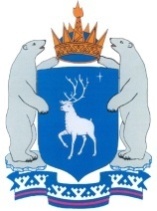 ПРАВИТЕЛЬСТВО ЯМАЛО-НЕНЕЦКОГО АВТОНОМНОГО ОКРУГАПОСТАНОВЛЕНИЕ28 декабря 2021 г.                                                                         № 1234-Пг. СалехардОб утверждении Территориальной программы государственных гарантий бесплатного оказания гражданам медицинской помощи на 2022 год и на плановый период 2023 и 2024 годовВ целях создания единого механизма реализации конституционных прав граждан Российской Федерации на получение бесплатной медицинской помощи, обеспечения государственных гарантий на охрану здоровья, повышения эффективности имеющихся ресурсов здравоохранения                                Ямало-Ненецкого автономного округа, в соответствии с Федеральным законом от 21 ноября 2011 года № 323-ФЗ «Об основах охраны здоровья граждан в Российской Федерации», постановлением Правительства Российской Федерации от 06 мая 2003 года № 255 «О разработке и финансировании выполнения заданий по обеспечению государственных гарантий оказания гражданам Российской Федерации бесплатной медицинской помощи и контроле за их реализацией», руководствуясь Законом Ямало-Ненецкого автономного округа от 10 января 2007 года № 12-ЗАО «О здравоохранении в Ямало-Ненецком автономном округе», Правительство Ямало-Ненецкого автономного округа п о с т а н о в л я е т:1. Утвердить Территориальную программу государственных гарантий бесплатного оказания гражданам медицинской помощи на 2022 год и на плановый период 2023 и 2024 годов (далее – Программа государственных гарантий) согласно приложению № 1.2. Департаменту здравоохранения Ямало-Ненецкого автономного округа:2.1. обеспечить реализацию Программы государственных гарантий в порядке, установленном законодательством Российской Федерации;2.2. представлять в адрес департамента финансов Ямало-Ненецкого автономного округа отчет о выполнении Программы государственных гарантий по форме согласно приложению № 2 ежеквартально, в двухнедельный срок со дня получения информации от Территориального фонда обязательного медицинского страхования Ямало-Ненецкого автономного округа.3. Территориальному фонду обязательного медицинского страхования Ямало-Ненецкого автономного округа обеспечить:3.1. финансирование медицинской помощи в объеме территориальной программы обязательного медицинского страхования;3.2. представление в адрес департамента здравоохранения 
Ямало-Ненецкого автономного округа информации о выполнении
Территориальной программы обязательного медицинского страхования по форме согласно приложению № 2 в следующие сроки:ежеквартально – на 45 день после отчетного периода;по итогам года – до 15 марта года, следующего за отчетным годом.ГубернаторЯмало-Ненецкого автономного округа					  Д.А. АртюховПриложение № 1УТВЕРЖДЕНАпостановлением ПравительстваЯмало-Ненецкого автономного округаот 28 декабря 2021 года № 1234-ПТЕРРИТОРИАЛЬНАЯ ПРОГРАММАгосударственных гарантий бесплатного оказания гражданам медицинской помощи на 2022 год и на плановый период 2023 и 2024 годов I. Общие положенияТерриториальная программа государственных гарантий бесплатного оказания гражданам медицинской помощи на 2022 год и на плановый период 2023 и 2024 годов (далее – Программа государственных гарантий) разработана в соответствии с постановлением Правительства Российской Федерации                              от 06 мая 2003 года № 255 «О разработке и финансировании выполнения заданий по обеспечению государственных гарантий оказания гражданам Российской Федерации бесплатной медицинской помощи и контроле за их реализацией», Законом Ямало-Ненецкого автономного округа от 10 января 2007 года № 12-ЗАО «О здравоохранении в Ямало-Ненецком автономном округе».Программа государственных гарантий обеспечивает доступную, бесплатную и качественную медицинскую и лекарственную помощь гражданам Российской Федерации.Программа государственных гарантий устанавливает:целевые значения критериев доступности и качества медицинской помощи, оказываемой в рамках Программы государственных гарантий;перечень заболеваний (состояний) и перечень видов медицинской помощи, оказываемой гражданам без взимания с них платы за счет бюджетных ассигнований окружного бюджета и средств бюджета Территориального фонда обязательного медицинского страхования Ямало-Ненецкого автономного округа (далее – Территориальный фонд обязательного медицинского страхования, автономный округ);условия реализации установленного законодательством Российской Федерации права на выбор врача, в том числе врача общей практики (семейного врача) и лечащего врача (с учетом согласия врача);сроки ожидания медицинской помощи, оказываемой в плановой форме, в том числе сроки ожидания оказания медицинской помощи в стационарных условиях, проведения отдельных диагностических обследований, а также консультаций врачей-специалистов;условия предоставления медицинской помощи в медицинских организациях, в том числе условия пребывания в медицинских организациях при оказании медицинской помощи в стационарных условиях, включая предоставление спального места и питания, при совместном нахождении одного из родителей, иного члена семьи или иного законного представителя в медицинской организации в стационарных условиях с ребенком до достижения им возраста 4 лет, а с ребенком старше указанного возраста – при наличии медицинских показаний;условия размещения пациентов в маломестных палатах (боксах) по медицинским и (или) эпидемиологическим показаниям, установленным Министерством здравоохранения Российской Федерации;условия предоставления детям-сиротам и детям, оставшимся без попечения родителей, в случае выявления у них заболеваний медицинской помощи всех видов, включая специализированную, в том числе высокотехнологичную, медицинскую помощь, а также медицинскую реабилитацию;порядок предоставления транспортных услуг при сопровождении медицинским работником пациента, находящегося на лечении в стационарных условиях, в целях выполнения порядков оказания медицинской помощи и стандартов медицинской помощи в случае необходимости проведения такому пациенту диагностических исследований – при отсутствии возможности их проведения медицинской организацией, оказывающей медицинскую помощь пациенту;порядок реализации установленного законодательством Российской Федерации права внеочередного оказания медицинской помощи отдельным категориям граждан в медицинских организациях, находящихся на территории автономного округа;порядок обеспечения граждан лекарственными препаратами для медицинского применения, медицинскими изделиями, лечебным питанием, в том числе специализированными продуктами лечебного питания, по назначению врача, а также донорской кровью и ее компонентами по медицинским показаниям в соответствии со стандартами медицинской помощи с учетом видов, условий и форм оказания медицинской помощи, за исключением лечебного питания, в том числе специализированных продуктов лечебного питания по желанию пациента;перечень медицинских организаций, участвующих в реализации Программы государственных гарантий, в том числе Территориальной программы обязательного медицинского страхования, с указанием медицинских организаций, проводящих профилактические медицинские осмотры, в том числе в рамках диспансеризации;стоимость медицинской помощи, оказываемой в рамках Программы государственных гарантий;объем медицинской помощи в расчете на одного жителя (одно застрахованное лицо), стоимость единицы объема медицинской помощи по условиям ее оказания, подушевые нормативы финансирования;способы оплаты медицинской помощи, оказываемой по обязательному медицинскому страхованию застрахованным лицам;структура тарифа на оплату медицинской помощи;перечень мероприятий по профилактике заболеваний и формированию здорового образа жизни, осуществляемых в рамках Программы государственных гарантий;условия и сроки диспансеризации населения для отдельных категорий населения;порядок и размеры возмещения расходов, связанных с оказанием гражданам медицинской помощи в экстренной форме медицинской организацией, не участвующей в реализации Программы государственных гарантий;порядок обеспечения граждан в рамках оказания паллиативной медицинской помощи для использования на дому медицинскими изделиями, предназначенными для поддержания функций органов и систем организма человека, а также наркотическими лекарственными препаратами и психотропными лекарственными препаратами при посещениях на дому.II. Целевые значения критериев доступности и качествамедицинской помощи, оказываемой в рамках Программыгосударственных гарантийIII. Перечень заболеваний (состояний) и перечень видовмедицинской помощи, оказываемой гражданам без взимания с нихплаты за счет бюджетных ассигнований окружного бюджетаи средств бюджета Территориального фонда обязательногомедицинского страхования 3.1. В рамках Программы государственных гарантий бесплатно предоставляются следующие виды медицинской помощи:- первичная медико-санитарная помощь, в том числе первичная доврачебная, первичная врачебная и первичная специализированная медицинская помощь;- специализированная, в том числе высокотехнологичная, медицинская помощь;- скорая, в том числе скорая специализированная, медицинская помощь;- паллиативная медицинская помощь, в том числе паллиативная первичная медицинская помощь, включая доврачебную и врачебную, и паллиативная специализированная медицинская помощь.Понятие «медицинская организация» используется в рамках Программы государственных гарантий в значении, определенном в Федеральных законах от 21 ноября 2011 года № 323-ФЗ «Об основах охраны здоровья граждан в Российской Федерации» и 29 ноября 2010 года № 326-ФЗ «Об обязательном медицинском страховании в Российской Федерации».Первичная медико-санитарная помощь является основой системы оказания медицинской помощи и включает в себя мероприятия по профилактике, диагностике, лечению заболеваний и состояний, медицинской реабилитации, наблюдению за течением беременности, формированию здорового образа жизни и санитарно-гигиеническому просвещению населения.Первичная медико-санитарная помощь оказывается бесплатно в амбулаторных условиях и в условиях дневного стационара в плановой и неотложной формах.Первичная доврачебная медико-санитарная помощь оказывается фельдшерами, акушерами и другими медицинскими работниками со средним медицинским образованием.Первичная врачебная медико-санитарная помощь оказывается врачами-терапевтами, врачами-терапевтами участковыми, врачами-педиатрами, врачами-педиатрами участковыми и врачами общей практики (семейными врачами).Первичная специализированная медико-санитарная помощь оказывается врачами-специалистами, включая врачей-специалистов медицинских организаций, оказывающих специализированную, в том числе высокотехнологичную, медицинскую помощь.Назначение отдельных диагностических (лабораторных) исследований (компьютерной томографии, магнитно-резонансной томографии, ультразвукового исследования сердечно-сосудистой системы, эндоскопических диагностических исследований, молекулярно-генетических исследований и патологоанатомических исследований биопсийного (операционного) материала с целью диагностики онкологических заболеваний и подбора противоопухолевой лекарственной терапии осуществляется лечащим врачом, оказывающим первичную медико-санитарную помощь (в медицинской организации, выбранной гражданином для оказания медицинской помощи в рамках Программы государственных гарантий в соответствии с законодательством Российской Федерации), в том числе первичную специализированную медико-санитарную помощь, при наличии медицинских показаний в сроки, установленные Программой государственных гарантий.Специализированная медицинская помощь оказывается бесплатно в стационарных условиях и в условиях дневного стационара врачами-специалистами и включает в себя профилактику, диагностику и лечение заболеваний и состояний (в том числе в период беременности, родов и послеродовой период), требующих использования специальных методов и сложных медицинских технологий, а также медицинскую реабилитацию.Высокотехнологичная медицинская помощь, являющаяся частью специализированной медицинской помощи, включает в себя применение новых сложных и (или) уникальных методов лечения, а также ресурсоемких методов лечения с научно доказанной эффективностью, в том числе клеточных технологий, роботизированной техники, информационных технологий и методов генной инженерии, разработанных на основе достижений медицинской науки и смежных отраслей науки и техники.Высокотехнологичная медицинская помощь, являющаяся частью специализированной медицинской помощи, оказывается медицинскими организациями в соответствии с перечнем видов высокотехнологичной медицинской помощи, содержащим в том числе методы лечения согласно приложению № 1 к Программе государственных гарантий бесплатного оказания гражданам медицинской помощи, утверждаемой постановлением Правительства Российской Федерации ежегодно.В целях обеспечения доступности и качества медицинской помощи застрахованным лицам объемы специализированной, включая высокотехнологичную, медицинской помощи распределяются между медицинскими организациями, в том числе федеральными государственными бюджетными учреждениями, с учетом ежегодного расширения базовой программы обязательного медицинского страхования за счет включения в нее отдельных методов лечения, указанных в разделе II перечня видов высокотехнологичной медицинской помощи, прилагаемого к Программе государственных гарантий бесплатного оказания гражданам медицинской помощи, утверждаемой постановлением Правительства Российской Федерации ежегодно, Комиссией по разработке территориальной программы обязательного медицинского страхования автономного округа для каждой медицинской организации в объеме, сопоставимом с объемом предыдущего года.Скорая, в том числе скорая специализированная, медицинская помощь оказывается гражданам в экстренной или неотложной форме вне медицинской организации, а также в амбулаторных и стационарных условиях при заболеваниях, несчастных случаях, травмах, отравлениях и других состояниях, требующих срочного медицинского вмешательства.Скорая, в том числе скорая специализированная, медицинская помощь оказывается медицинскими организациями государственной системы здравоохранения бесплатно.При оказании скорой медицинской помощи в случае необходимости осуществляется медицинская эвакуация, представляющая собой транспортировку граждан в целях спасения жизни и сохранения здоровья (в том числе лиц, находящихся на лечении в медицинских организациях, в которых отсутствует возможность оказания необходимой медицинской помощи при угрожающих жизни состояниях, женщин в период беременности, родов, послеродовой период и новорожденных, лиц, пострадавших в результате чрезвычайных ситуаций и стихийных бедствий).Медицинская эвакуация осуществляется выездными бригадами скорой медицинской помощи с проведением во время транспортировки мероприятий по оказанию медицинской помощи, в том числе с применением медицинского оборудования.Правительство автономного округа при решении вопроса об индексации заработной платы медицинских работников медицинских организаций, подведомственных департаменту здравоохранения автономного округа, обеспечивает в приоритетном порядке индексацию заработной платы медицинских работников, оказывающих первичную медико-санитарную и скорую медицинскую помощь.Специализированная, в том числе высокотехнологичная, медицинская помощь предоставляется гражданам в медицинских организациях в стационарных условиях и в условиях дневного стационара врачами-специалистами и включает в себя профилактику, диагностику и лечение заболеваний и состояний (в том числе в период беременности, родов и послеродовой период), требующих использования специальных методов и сложных медицинских технологий, а также медицинскую реабилитацию. Высокотехнологичная медицинская помощь включает в себя применение новых сложных и (или) уникальных методов лечения, а также ресурсоемких методов лечения с научно доказанной эффективностью.При оказании медицинской помощи осуществляется маршрутизация застрахованных лиц, проживающих в малонаселенных, отдаленных и (или) труднодоступных населенных пунктах, а также в сельской местности по уровням и профилям оказания медицинской помощи на основании следующих приказов департамента здравоохранения автономного округа:от 23 сентября 2015 года № 707-о «Об организации врачебного онкологического консилиума на базе регионального онкологического центра государственного бюджетного учреждения здравоохранения «Салехардская окружная клиническая больница»;от 24 сентября 2015 года № 712-о «О маршрутизации пострадавших при дорожно-транспортных происшествиях в Ямало-Ненецком автономном округе»;от 24 сентября 2015 года № 715-о «Об организации оказания медицинской помощи пациентам с заболеваниями органов пищеварения»;от 25 января 2016 года № 59-о «О маршрутизации пациентов с тяжелым течением гриппа на территории Ямало-Ненецкого автономного округа»;от 01 февраля 2016 года № 99-о «Об организации работы службы скорой медицинской помощи в Ямало-Ненецком автономном округе»;от 09 марта 2017 года № 194-о «О совершенствовании оказания медицинской помощи новорожденным в медицинских организациях 
Ямало-Ненецкого автономного округа»;от 08 мая 2019 года № 430-о «О проведении дополнительных мероприятий по повышению доступности профилактических осмотров для населения Ямало-Ненецкого автономного округа»;от 02 августа 2019 года № 694-о «Об организации оказания медицинской помощи пациентам с заболеваниями органов дыхания на территории Ямало-Ненецкого автономного округа»;от 02 декабря 2019 года № 1071-о «О совершенствовании оказания медицинской помощи и маршрутизации беременных, рожениц и родильниц на территории Ямало-Ненецкого автономного округа;от 06 декабря 2019 года № 1111-о «О совершенствовании оказания медицинской помощи населению Ямало-Ненецкого автономного округа по профилю «онкология»;от 20 марта 2020 года № 247-о «О порядке маршрутизации женщин в период беременности, родов и послеродовый период с диагнозом внебольничная пневмония в стационары медицинских организаций                           Ямало-Ненецкого автономного округа»;от 10 июля 2020 года № 611-о «О порядке маршрутизации пациентов с заболеванием новой коронавирусной инфекцией (COVID-19) и внебольничными пневмониями для госпитализации в стационары медицинских организаций Ямало-Ненецкого автономного округа»;от 27 августа 2020 года № 789-о «Об организации проведения профилактических медицинских осмотров и диспансеризации в условиях сохранения рисков распространения новой коронавирусной инфекции 
(COVID-19) в медицинских организациях, подведомственных департаменту здравоохранения Ямало-Ненецкого автономного округа»;от 24 февраля 2021 года № 173-о «Об оказании медицинской помощи пациентам с острым нарушением мозгового кровообращения на территории Ямало-Ненецкого автономного округа»;от 25 февраля 2021 года № 174-о «Об оказании медицинской помощи пациентам с острыми сердечно-сосудистыми заболеваниями на территории Ямало-Ненецкого автономного округа».Паллиативная медицинская помощь представляет собой комплекс мероприятий, включающих медицинские вмешательства, мероприятия психологического характера и уход, осуществляемые в целях улучшения качества жизни неизлечимо больных граждан и направленные на облегчение боли, других тяжелых проявлений заболевания. Паллиативная медицинская помощь оказывается бесплатно в амбулаторных условиях, в том числе на дому, и в условиях дневного стационара, стационарных условиях на функционально выделенных койках медицинскими работниками, прошедшими обучение по оказанию такой помощи.Медицинские организации, оказывающие паллиативную медицинскую помощь, осуществляют взаимодействие с родственниками и иными членами семьи пациента или законным представителем пациента, лицами, осуществляющими уход за пациентом, добровольцами (волонтерами), а также организациями социального обслуживания, религиозными организациями, организациями, указанными в части 2 статьи 6 Федерального закона от            21 ноября 2011 года № 323-ФЗ «Об основах охраны здоровья граждан в Российской Федерации», в том числе в целях предоставления такому пациенту социальных услуг, мер социальной защиты (поддержки) в соответствии с законодательством Российской Федерации, мер психологической поддержки и духовной помощи.Медицинская организация, к которой пациент прикреплен для получения первичной медико-санитарной помощи, организует оказание ему паллиативной первичной медицинской помощи медицинскими работниками, включая медицинских работников фельдшерских пунктов, фельдшерско-акушерских пунктов, врачебных амбулаторий и иных подразделений медицинских организаций, оказывающих первичную медико-санитарную помощь, во взаимодействии с выездными патронажными бригадами медицинских организаций, оказывающих паллиативную медицинскую помощь, и во взаимодействии с медицинскими организациями, оказывающими паллиативную специализированную медицинскую помощь.Медицинские организации, оказывающие специализированную медицинскую помощь, в том числе паллиативную, в случае выявления пациента, нуждающегося в паллиативной первичной медицинской помощи в амбулаторных условиях, в том числе на дому, за 3 дня до осуществления выписки указанного пациента из медицинской организации, оказывающей специализированную медицинскую помощь, в том числе паллиативную, в стационарных условиях и условиях дневного стационара, информируют о нем медицинскую организацию, к которой такой пациент прикреплен для получения первичной медико-санитарной помощи, или близлежащую к месту его пребывания медицинскую организацию, оказывающую первичную медико-санитарную помощь.За счет средств окружного бюджета такие медицинские организации и их подразделения обеспечиваются медицинскими изделиями, предназначенными для поддержания функций органов и систем организма человека, для использования на дому по перечню, утверждаемому Министерством здравоохранения Российской Федерации, необходимыми лекарственными препаратами, в том числе наркотическими лекарственными препаратами и психотропными лекарственными препаратами, используемыми при посещениях на дому.Мероприятия по развитию паллиативной медицинской помощи осуществляются в рамках государственной программы автономного округа «Развитие здравоохранения», утвержденной постановлением Правительства автономного округа от 25 декабря 2013 года № 1142-П.В рамках проведения профилактических мероприятий департамент здравоохранения автономного округа обеспечивает организацию прохождения гражданами профилактических медицинских осмотров, диспансеризации, диспансерного наблюдения, в том числе в вечерние часы и субботу, а также предоставляет гражданам возможность дистанционной записи на медицинские исследования.Профилактические мероприятия организуются в том числе для выявления болезней системы кровообращения и онкологических заболеваний, формирующих основные причины смертности населения.Департамент здравоохранения автономного округа размещает на своем официальном сайте в информационно-телекоммуникационной сети «Интернет» информацию о медицинских организациях, на базе которых граждане могут пройти профилактические медицинские осмотры, включая диспансеризацию.В дополнение к профилактическим медицинским осмотрам и диспансеризации граждане, переболевшие новой коронавирусной инфекцией (COVID-19), вправе пройти углубленную диспансеризацию, включающую исследования и иные медицинские вмешательства по перечню, который приведен в приложении № 10 к Программе государственных гарантий (далее – углубленная диспансеризация).Углубленная диспансеризация также может быть проведена по инициативе гражданина, в отношении которого отсутствуют сведения о перенесенном заболевании новой коронавирусной инфекцией (COVID-19).Перечень медицинских организаций, осуществляющих углубленную диспансеризацию, и порядок их работы размещаются департаментом здравоохранения автономного округа на его официальном сайте в информационно-телекоммуникационной сети «Интернет», а также на едином портале государственных и муниципальных услуг (функций) (далее – единый портал).Порядок направления граждан на прохождение углубленной диспансеризации, включая категории граждан, проходящих углубленную диспансеризацию в первоочередном порядке, устанавливается Министерством здравоохранения Российской Федерации.Медицинские организации, имеющие прикрепленный контингент, в соответствии с порядком направления граждан на прохождение углубленной диспансеризации, включая категории граждан, проходящих углубленную диспансеризацию в первоочередном порядке, формируют перечень граждан, подлежащих углубленной диспансеризации, и направляют его в Территориальный фонд обязательного медицинского страхования. Территориальный фонд обязательного медицинского страхования доводит указанные перечни до страховых медицинских организаций, в которых застрахованы граждане, подлежащие углубленной диспансеризации.Информирование граждан о возможности пройти углубленную диспансеризацию осуществляется с привлечением страховых медицинских организаций с использованием единого портала, сети радиотелефонной связи (смс-сообщения) и иных доступных средств связи.Запись граждан на углубленную диспансеризацию осуществляется в установленном порядке, в том числе с использованием единого портала.Медицинские организации организуют прохождение углубленной диспансеризации гражданином из расчета выполнения всех исследований и иных медицинских вмешательств первого этапа углубленной диспансеризации в соответствии с пунктом 1 приложения № 10 к Программе государственных гарантий в течение 1 дня.По результатам углубленной диспансеризации в случае выявления у гражданина хронических неинфекционных заболеваний, в том числе связанных с перенесенной новой коронавирусной инфекцией (COVID-19), гражданин в установленном порядке ставится на диспансерное наблюдение, при наличии показаний ему оказывается соответствующее лечение и медицинская реабилитация в порядке, установленном Министерством здравоохранения Российской Федерации, предоставляются лекарственные препараты в соответствии с законодательством Российской Федерации.При необходимости для проведения медицинских исследований в рамках прохождения профилактических медицинских осмотров и диспансеризации, в том числе углубленной, могут привлекаться медицинские работники медицинских организаций, оказывающих специализированную медицинскую помощь.Оплата труда медицинских работников по проведению профилактических медицинских осмотров, в том числе в рамках диспансеризации, включая углубленную диспансеризацию, осуществляется в соответствии с трудовым законодательством Российской Федерации с учетом работы за пределами установленной для них продолжительности рабочего времени.В целях оказания пациентам, находящимся в стационарных организациях социального обслуживания, медицинской помощи департаментом здравоохранения автономного округа организуется взаимодействие стационарных организаций социального обслуживания с близлежащими медицинскими организациями.Лицам, находящимся в стационарных организациях социального обслуживания, в рамках базовой программы обязательного медицинского страхования с привлечением близлежащих медицинских организаций проводится диспансеризация, а при наличии хронических заболеваний –диспансерное наблюдение в соответствии с порядками, установленными Министерством здравоохранения Российской Федерации.При выявлении в рамках диспансеризации и диспансерного наблюдения показаний к оказанию специализированной, в том числе высокотехнологичной, медицинской помощи лица, находящиеся в стационарных организациях социального обслуживания, переводятся в специализированные медицинские организации в сроки, установленные Программой государственных гарантий.Лицам с психическими расстройствами и расстройствами поведения, в том числе находящимся в стационарных организациях социального обслуживания, а также в условиях сопровождаемого проживания, включая совместное проживание таких лиц в отдельных жилых помещениях, за счет средств окружного бюджета проводится диспансерное наблюдение медицинскими организациями, оказывающими первичную специализированную медико-санитарную помощь при психических расстройствах и расстройствах поведения, во взаимодействии с врачами-психиатрами стационарных организаций социального обслуживания в порядке, установленном Министерством здравоохранения Российской Федерации.Лицам с психическими расстройствами и расстройствами поведения, проживающим в сельской местности и поселках городского типа, организация медицинской помощи, в том числе по профилю «психиатрия», осуществляется во взаимодействии медицинских работников, включая медицинских работников фельдшерских пунктов, фельдшерско-акушерских пунктов, врачебных амбулаторий и отделений (центров, кабинетов) общей врачебной практики, с медицинскими организациями, оказывающими первичную специализированную медико-санитарную помощь при психических расстройствах и расстройствах поведения, в том числе силами выездных психиатрических бригад, в порядке, установленном Министерством здравоохранения Российской Федерации.При организации медицинскими организациями, оказывающими первичную специализированную медико-санитарную помощь при психических расстройствах и расстройствах поведения, медицинской помощи лицам с психическими расстройствами и расстройствами поведения, проживающим в сельской местности, рабочих поселках и поселках городского типа, осуществляется лекарственное обеспечение таких пациентов, в том числе доставка лекарственных препаратов по месту жительства.Медицинская помощь оказывается в следующих формах:экстренная – медицинская помощь, оказываемая при внезапных острых заболеваниях, состояниях, обострении хронических заболеваний, представляющих угрозу жизни пациента;неотложная – медицинская помощь, оказываемая при внезапных острых заболеваниях, состояниях, обострении хронических заболеваний без явных признаков угрозы жизни пациента;плановая – медицинская помощь, оказываемая при проведении профилактических мероприятий, при заболеваниях и состояниях, не сопровождающихся угрозой жизни пациента, не требующих экстренной и неотложной медицинской помощи, отсрочка оказания которой на определенное время не повлечет за собой ухудшение состояния пациента, угрозу его жизни и здоровью.Медицинская помощь в рамках Программы государственных гарантий предоставляется за счет средств окружного бюджета, средств бюджета Территориального фонда обязательного медицинского страхования.В случае установления Правительством Российской Федерации особенностей реализации базовой программы обязательного медицинского страхования в условиях возникновения угрозы распространения заболеваний, вызванных новой коронавирусной инфекцией, департамент здравоохранения автономного округа обеспечивает реализацию Программы государственных гарантий с учетом установленных особенностей, в том числе проведение профилактических мероприятий, включающих организацию прохождения гражданами профилактических медицинских осмотров, диспансеризации, в том числе в вечерние часы и субботу, с предоставлением гражданам возможности дистанционной записи на медицинские исследования.3.2. За счет средств бюджета Территориального фонда обязательного медицинского страхования в рамках базовой программы обязательного медицинского страхования:3.2.1. гражданам (застрахованным лицам) оказывается первичная медико-санитарная помощь, включая профилактическую помощь, скорая медицинская помощь (за исключением санитарно-авиационной эвакуации), специализированная медицинская помощь (в том числе высокотехнологичная медицинская помощь, включенная в перечень видов высокотехнологичной медицинской помощи, финансовое обеспечение которых осуществляется за счет средств бюджета Территориального фонда обязательного медицинского страхования, указанных в разделе I перечня видов медицинской помощи, прилагаемого к Программе государственных гарантий бесплатного оказания гражданам медицинской помощи, утверждаемой постановлением Правительства Российской Федерации ежегодно, при следующих заболеваниях и состояниях:инфекционные и паразитарные болезни, за исключением болезней, передаваемых половым путем, туберкулеза, ВИЧ-инфекции и синдрома приобретенного иммунодефицита;новообразования;болезни эндокринной системы;расстройства питания и нарушения обмена веществ;болезни нервной системы;болезни крови, кроветворных органов;отдельные нарушения, вовлекающие иммунный механизм;болезни глаза и его придаточного аппарата;болезни уха и сосцевидного отростка;болезни системы кровообращения;болезни органов дыхания;болезни органов пищеварения, в том числе болезни полости рта, слюнных желез и челюстей (за исключением зубного протезирования);болезни мочеполовой системы;болезни кожи и подкожной клетчатки;болезни костно-мышечной системы и соединительной ткани;травмы, отравления и некоторые другие последствия воздействия внешних причин;врожденные аномалии (пороки развития);деформации и хромосомные нарушения;беременность, роды, послеродовой период и аборты;отдельные состояния, возникающие у детей в перинатальный период;симптомы, признаки и отклонения от нормы, не отнесенные к заболеваниям и состояниям;3.2.2. осуществляется финансовое обеспечение медицинской помощи, оказываемой в рамках базовой программы обязательного медицинского страхования при:- проведении диспансеризации определенных групп взрослого населения, в том числе работающих и неработающих граждан, обучающихся в образовательных организациях по очной форме;- проведении диспансеризации пребывающих в медицинских организациях в стационарных условиях детей-сирот и детей, находящихся в трудной жизненной ситуации;- проведении диспансеризации детей-сирот и детей, оставшихся без попечения родителей, в том числе усыновленных (удочеренных), принятых под опеку (попечительство), в приемную или патронатную семью;- проведении углубленной диспансеризации;- проведении профилактических медицинских осмотров определенных групп взрослого населения (в возрасте 18 лет и старше), в том числе работающих и неработающих граждан, обучающихся в образовательных организациях по очной форме;- проведении медицинских осмотров, в том числе профилактических медицинских осмотров, в связи с занятиями физической культурой и спортом несовершеннолетних;- проведении осмотров врачами и диагностических исследований в целях медицинского освидетельствования лиц, желающих усыновить (удочерить), взять под опеку (попечительство), в приемную или патронатную семью детей, оставшихся без попечения родителей, медицинского обследования детей-сирот и детей, оставшихся без попечения родителей, помещаемых под надзор в организацию для детей-сирот и детей, оставшихся без попечения родителей, в части, входящей в Территориальную программу обязательного медицинского страхования;- проведении диспансерного наблюдения несовершеннолетних, в том числе в период обучения и воспитания в образовательных организациях, в части, входящей в Территориальную программу обязательного медицинского страхования;- медицинском консультировании несовершеннолетних при определении профессиональной пригодности в части, входящей в Территориальную программу обязательного медицинского страхования;- осмотрах, связанных с организацией отдыха, оздоровления и трудовой занятости детей и молодежи в части, входящей в Территориальную программу обязательного медицинского страхования;- проведении мероприятий по диспансерному наблюдению лиц с хроническими заболеваниями, функциональными расстройствами и иными состояниями;- проведении мероприятий по диспансерному наблюдению женщин в период беременности и после родов, включая проведение пренатальной диагностики (за исключением генетического обследования);- аудиологическом скрининге новорожденных детей и детей первого года жизни;- дородовом и послеродовом патронажах;- применении вспомогательных репродуктивных технологий (применении процедуры экстракорпорального оплодотворения), включая лекарственное обеспечение, в медицинских организациях других субъектов Российской Федерации в порядке, определенном нормативными документами исполнительного органа государственной власти автономного округа в сфере охраны здоровья;- проведении мероприятий по проведению медицинской реабилитации, осуществляемой в медицинских организациях;- проведении обязательных диагностических исследований и оказании медицинской помощи гражданам при постановке их на воинский учет, призыве или поступлении на военную службу по контракту или приравненную к ней службу, поступлении в военные профессиональные образовательные организации или военные образовательные организации высшего образования, заключении с Министерством обороны Российской Федерации договора об обучении в военном учебном центре при федеральной государственной образовательной организации высшего образования по программе военной подготовки или в военной образовательной организации высшего образования по программе военной подготовки сержантов, старшин запаса либо программе военной подготовки солдат, матросов запаса, призыве на военные сборы, а также при направлении на альтернативную гражданскую службу, за исключением медицинского освидетельствования в целях определения годности граждан к военной или приравненной к ней службе, в части, входящей в Территориальную программу обязательного медицинского страхования;- предоставлении стоматологических услуг населению, за исключением имплантологии, ортопедической помощи, ортодонтической помощи взрослому населению, ортодонтической помощи детскому населению с использованием брекет-систем, реставрации зубов в косметических целях, а также проведения по направлениям частнопрактикующих врачей консультаций, рентгенографических и лабораторных исследований;- обеспечении деятельности патологоанатомических отделений (в части диагностических исследований, проводимых по заболеваниям, указанным в подпункте 3.2.1 пункта 3.2 Программы государственных гарантий, финансовое обеспечение которых осуществляется за счет средств бюджета Территориального фонда обязательного медицинского страхования в рамках базовой программы обязательного медицинского страхования);- оказании медицинской помощи больным онкологическими заболеваниями в соответствии с клиническими рекомендациями; - предоставлении медицинской помощи врачами и средним медицинским персоналом в выездной форме (мобильные бригады);- проведении исследований на наличие новой коронавирусной инфекции (COVID-19) методом полимеразной цепной реакции в случае:наличия у застрахованных граждан признаков острого простудного заболевания неясной этиологии при появлении симптомов, не исключающих наличие новой коронавирусной инфекции (COVID-19);наличия у застрахованных граждан новой коронавирусной инфекции (COVID-19), в том числе для оценки результатов проводимого лечения;положительного результата исследования на выявление возбудителя новой коронавирусной инфекции (COVID-19), полученного с использованием экспресс-теста (при условии передачи гражданином или уполномоченной на экспресс-тестирование организацией указанного теста медицинской организации). Финансовое обеспечение профилактических медицинских осмотров, в том числе в рамках диспансеризации, включается в подушевой норматив финансирования на прикрепившихся лиц и осуществляется с учетом показателей результативности деятельности медицинской организации, включая показатели объема медицинской помощи в соответствии с объемом медицинских исследований, устанавливаемым Министерством здравоохранения Российской Федерации, и с учетом целевых показателей охвата населения профилактическими медицинскими осмотрами федерального проекта «Развитие системы оказания первичной медико-санитарной помощи» национального проекта «Здравоохранение».В тариф на оплату медицинской помощи за счет средств бюджета Территориального фонда обязательного медицинского страхования в части расходов на заработную плату включается финансовое обеспечение денежных выплат стимулирующего характера медицинским работникам, оказывающим первичную медико-санитарную помощь, специализированную и скорую медицинскую помощь, в порядке, установленном постановлением Правительства автономного округа, с учетом результатов их деятельности, в том числе:- врачам-терапевтам участковым, врачам-педиатрам участковым, врачам общей практики (семейным врачам) за оказанную медицинскую помощь в амбулаторных условиях;- медицинским сестрам участковым врачей-терапевтов участковых, врачей-педиатров участковых и медицинским сестрам врачей общей практики (семейных врачей) за оказанную медицинскую помощь в амбулаторных условиях;- медицинским работникам фельдшерских и фельдшерско-акушерских пунктов (заведующим фельдшерскими и фельдшерско-акушерскими пунктами, фельдшерам, акушерам (акушеркам), медицинским сестрам, в том числе медицинским сестрам патронажным) за оказанную медицинскую помощь в амбулаторных условиях;- врачам, в том числе старшим; фельдшерам, в том числе старшим фельдшерам и фельдшерам по приему вызовов и передаче их выездной бригаде; акушеркам и медицинским сестрам медицинских организаций и подразделений скорой медицинской помощи;- фельдшерам, выполняющим работу разъездного характера, заведующим и фельдшерам фельдшерских пунктов;- медицинским сестрам, выполняющим работу разъездного характера и медицинским сестрам фельдшерских пунктов; медицинским сестрам по приему вызовов и передаче их выездной бригаде медицинских организаций и подразделений скорой медицинской помощи за оказанную медицинскую помощь вне медицинской организации;- врачам-специалистам за оказанную медицинскую помощь в амбулаторных условиях.3.3. За счет межбюджетного трансферта, передаваемого из окружного бюджета в бюджет Территориального фонда обязательного медицинского страхования, осуществляется дополнительное финансовое обеспечение реализации Территориальной программы обязательного медицинского страхования в пределах базовой программы обязательного медицинского страхования.За счет межбюджетного трансферта, передаваемого из окружного бюджета в бюджет Территориального фонда обязательного медицинского страхования, на дополнительное финансовое обеспечение реализации Территориальной программы обязательного медицинского страхования в пределах базовой программы обязательного медицинского страхования осуществляются расходы медицинских организаций автономного округа, включенных в перечень медицинских организаций, участвующих в реализации Территориальной программы обязательного медицинского страхования:- на заработную плату работников (с учетом начислений на оплату труда);- на оплату коммунальных услуг.3.4. За счет средств окружного бюджета:3.4.1. предоставляются следующие виды медицинской помощи:- скорая, в том числе скорая специализированная, медицинская помощь, осуществляемая при медицинской эвакуации (санитарно-авиационная эвакуация);- скорая, в том числе скорая специализированная, медицинская помощь, не включенная в Территориальную программу обязательного медицинского страхования, специализированная санитарно-авиационной эвакуация;- скорая, в том числе скорая специализированная медицинская помощь в экстренной форме вне медицинской организации, первичная медико-санитарная и специализированная медицинская помощь в экстренной и неотложной форме, при внезапных острых заболеваниях, состояниях, обострении хронических заболеваний, представляющих угрозу жизни пациента, входящих в базовую программу обязательного медицинского страхования, не застрахованным в системе обязательного медицинского страхования лицам, а также медицинская помощь при чрезвычайных ситуациях; - специализированная медицинская помощь, оказываемая при заболеваниях, не включенных в Территориальную программу обязательного медицинского страхования (заболевания, передаваемые половым путем, туберкулез, ВИЧ-инфекция и синдром приобретенного иммунодефицита, психические расстройства и расстройства поведения, в том числе связанные с употреблением психоактивных веществ, включая профилактические осмотры несовершеннолетних в целях раннего (своевременного) выявления немедицинского потребления наркотических и психотропных веществ), в том числе в отношении лиц, находящихся в стационарных организациях социального обслуживания, включая медицинскую помощь, оказываемую выездными психиатрическими бригадами;- первичная медико-санитарная помощь в части медицинской помощи, не включенной в Территориальную программу обязательного медицинского страхования, при заболеваниях, передаваемых половым путем, туберкулезе, ВИЧ-инфекции и синдроме приобретенного иммунодефицита, психических расстройствах и расстройствах поведения, в том числе связанных с употреблением психоактивных веществ, включая профилактические осмотры обучающихся в целях раннего (своевременного) выявления немедицинского потребления наркотических средств и психотропных веществ, в том числе в отношении лиц, находящихся в стационарных организациях социального обслуживания, включая медицинскую помощь, оказываемую выездными психиатрическими бригадами;- паллиативная медицинская помощь, оказываемая амбулаторно, в том числе на дому, включая медицинскую помощь, оказываемую выездными патронажными бригадами, в дневном стационаре и стационарно, включая койки паллиативной медицинской помощи;- медицинская помощь и обеспечение ухода при оказании медицинской помощи в стационарных условиях на койках сестринского ухода, в том числе проживание и питание пациентов (проживание лиц, сопровождающих пациентов), направленных в медицинские организации, подведомственные департаменту здравоохранения автономного округа, вне места жительства для оказания медицинской помощи в амбулаторных условиях и (или) условиях дневного стационара; проживания пациентов сельских населенных пунктов, с которыми отсутствует ежедневное транспортное обслуживание, после выписки из стационарных отделений, ожидающих отправление по месту жительства (реэвакуации);- высокотехнологичные виды медицинской помощи, указанные в                           разделе II перечня видов медицинской помощи, прилагаемого к Программе государственных гарантий бесплатного оказания гражданам медицинской помощи, утверждаемой постановлением Правительства Российской Федерации ежегодно. Перечень медицинских организаций, оказывающих высокотехнологичную медицинскую помощь за счет средств окружного бюджета, формируется ежегодно и утверждается приказом департамента здравоохранения автономного округа;- предоставление в медицинских организациях психологической помощи пациенту и членам семьи пациента, а также медицинской помощи врачами-психотерапевтами пациенту и членам семьи пациента, получающего паллиативную медицинскую помощь, или после его смерти в случае обращения членов семьи пациента в медицинскую организацию;3.4.2. осуществляются расходы, которые включают в себя финансирование:- специализированных и прочих медицинских организаций автономного округа (противотуберкулезный диспансер, психоневрологические диспансеры, психиатрическая больница, центр профилактики и борьбы со СПИД, специализированный дом ребенка, центр общественного здоровья и медицинской профилактики, бюро судебно-медицинской экспертизы, центр ресурсного обеспечения в сфере здравоохранения, медицинский информационно-аналитический центр, территориальный центр медицины катастроф), а также отделений спортивной медицины, молочных кухонь, отделений профессиональных патологий, отделений переливания крови, патологоанатомических отделений (за исключением диагностических исследований, проводимых по заболеваниям, указанным в подпункте 3.2.1 пункта 3.2 Программы государственных гарантий, финансовое обеспечение которых осуществляется за счет средств бюджета Территориального фонда обязательного медицинского страхования в рамках базовой программы обязательного медицинского страхования);- диспансерного наблюдения граждан, страдающих социально значимыми заболеваниями и заболеваниями, представляющими опасность для окружающих;- зубопротезирования льготных категорий граждан в соответствии 
с законодательством автономного округа;- бесплатного обеспечения продуктами питания беременных женщин, кормящих матерей, а также детей в возрасте до 3 лет в соответствии с законодательством автономного округа;- пренатальной (дородовой) диагностики нарушений развития ребенка у беременных женщин, неонатальный скрининг на пять наследственных и врожденных заболеваний в части исследований и консультаций, осуществляемых медико-генетическими лабораториями, а также медико-генетических исследований в соответствующих структурных подразделениях медицинских организаций;- профилактической вакцинации по эпидемическим показаниям, в том числе приобретение иммунобиологических лекарственных препаратов;- медицинского консультирования несовершеннолетних при определении профессиональной пригодности в части медицинской помощи, не включенной в Территориальную программу обязательного медицинского страхования;- осмотров, связанных с организацией отдыха, оздоровления и трудовой занятости детей и молодежи в части медицинской помощи, не входящей в Территориальную программу обязательного медицинского страхования;- оплаты текущего ремонта объектов здравоохранения по согласованным параметрам;- обеспечения граждан зарегистрированными в установленном порядке на территории Российской Федерации лекарственными препаратами для лечения заболеваний, включенных в перечень жизнеугрожающих и хронических прогрессирующих редких (орфанных) заболеваний, приводящих к сокращению продолжительности жизни гражданина или его инвалидности;- обеспечения лекарственными препаратами для медицинского применения, медицинскими изделиями и специализированными продуктами лечебного питания, отпускаемыми населению в соответствии с перечнем групп населения и категорий заболеваний, при амбулаторном лечении которых лекарственные препараты для медицинского применения, медицинские изделия и специализированные продукты лечебного питания отпускаются по рецептам врачей бесплатно или с пятидесятипроцентной скидкой, согласно постановлениям Правительства автономного округа:от 20 марта 2014 года № 193-П «О порядке и условиях предоставления гарантий по лекарственному обеспечению отдельных категорий населения при лечении в амбулаторных условиях»;от 25 февраля 2014 года № 130-П «Об утверждении Порядка бесплатного обеспечения лекарственными препаратами для медицинского применения для лечения ВИЧ-инфекции в амбулаторных условиях в медицинских организациях, подведомственных департаменту здравоохранения Ямало-Ненецкого автономного округа»;от 14 февраля 2014 года № 92-П «Об утверждении Порядка бесплатного обеспечения лекарственными препаратами для медицинского применения лиц, находящихся под диспансерным наблюдением в связи с психическими и наркологическими расстройствами, и больных, страдающих психическими и наркологическими расстройствами, в амбулаторных условиях в медицинских организациях, подведомственных департаменту здравоохранения Ямало-Ненецкого автономного округа»;от 25 февраля 2014 года № 131-П «Об утверждении Порядка бесплатного обеспечения лиц, находящихся под диспансерным наблюдением в связи с туберкулезом, и больных туберкулезом лекарственными препаратами для медицинского применения для лечения туберкулеза в амбулаторных условиях в медицинских организациях, подведомственных департаменту здравоохранения Ямало-Ненецкого автономного округа»;- создания и содержания резервов медицинских ресурсов;- оказания медико-санитарной помощи при массовых заболеваниях (эпидемиях);- оплаты услуг медицинских организаций по оказанию специализированной, в том числе высокотехнологичной, медицинской помощи при направлении в них граждан Российской Федерации, постоянно проживающих на территории автономного округа (в части объемов, не включенных в базовую программу обязательного медицинского страхования), 
а также оплату стоимости проезда к месту оказания специализированной, в том числе высокотехнологичной, медицинской помощи и обратно пациентов, в том числе пациентов, страдающих хронической почечной недостаточностью, от места их фактического проживания на территории автономного округа до места получения медицинской помощи методом заместительной почечной терапии, (по видам, включенным и не включенным в базовую программу обязательного медицинского страхования) в порядке, установленном постановлением Правительства автономного округа;- проведения осмотров врачами и диагностических исследований в целях медицинского освидетельствования лиц, желающих усыновить (удочерить), взять под опеку (попечительство), в приемную или патронатную семью детей, оставшихся без попечения родителей, медицинского обследования детей-сирот и детей, оставшихся без попечения родителей, помещаемых под надзор в организацию для детей-сирот и детей, оставшихся без попечения родителей; граждан, выразивших желание стать опекуном или попечителем совершеннолетнего недееспособного  или не полностью дееспособного гражданина, в части, не входящей в Территориальную программу обязательного медицинского страхования;- проведения обязательных диагностических исследований и оказания медицинской помощи гражданам при постановке их на воинский учет, призыве или поступлении на военную службу по контракту или приравненную к ней службу, поступлении в военные профессиональные образовательные организации или военные образовательные организации высшего образования, заключении с Министерством обороны Российской Федерации договора об обучении в военном учебном центре при федеральной государственной образовательной организации высшего образования по программе военной подготовки или в военной образовательной организации высшего образования по программе военной подготовки сержантов, старшин запаса либо программе военной подготовки солдат, матросов запаса, призыве на военные сборы, а также при направлении на альтернативную гражданскую службу, за исключением медицинского освидетельствования в целях определения годности граждан к военной или приравненной к ней службе, в части, не входящей в Территориальную программу обязательного медицинского страхования;- обеспечения новорожденных из числа коренных малочисленных народов Севера детским приданым;- содержания в стационарных отделениях детей-сирот и детей в возрасте до 4 лет, оставшихся без попечения родителей, до момента оформления документов и направления их в специализированные учреждения;- мероприятий по предоставлению путевок на долечивание (реабилитацию) непосредственно после стационарного лечения и восстановительное лечение в санаторно-курортных организациях разных форм собственности проживающим в автономном округе больным из числа работающих граждан в возрасте от 18 лет;- обеспечения мер социальной поддержки работникам медицинских организаций, в том числе работникам пенсионного возраста в соответствии с законодательством автономного округа;- мер социальной поддержки, предоставляемых донору, сдавшему кровь и (или) ее компоненты;- отдельных мероприятий государственных программ и подпрограмм;- приобретения основных средств, за исключением приобретения объектов недвижимого имущества в государственную собственность.IV. Условия реализации установленного законодательствомРоссийской Федерации права на выбор врача, в том числе врачаобщей практики (семейного врача) и лечащего врача(с учетом согласия врача)4.1. Первичная медико-санитарная помощь гражданам оказывается врачом-терапевтом, врачом-терапевтом участковым, врачом-педиатром, врачом-педиатром участковым, врачом общей практики (семейным врачом) или фельдшером преимущественно по территориально-участковому принципу.4.2. Для получения первичной медико-санитарной помощи гражданин вправе выбрать иную медицинскую организацию, не обслуживающую территорию проживания, не чаще чем один раз в год (за исключением случаев изменения места жительства или места пребывания гражданина). Выбор осуществляется из перечня медицинских организаций, участвующих в реализации Программы государственных гарантий.4.3. В выбранной медицинской организации гражданин вправе осуществить выбор, но не чаще чем один раз в год (за исключением случаев замены медицинской организации) врача-терапевта, врача-терапевта участкового, врача-педиатра, врача-педиатра участкового, врача общей практики (семейного врача) или фельдшера.4.4. Право реализуется путем подачи заявления лично или через своего представителя на имя руководителя медицинской организации, а также при условии согласия выбранного врача.4.5. Реализуя право получения первичной медико-санитарной помощи в медицинской организации и у врача, не обслуживающих территорию (участок) проживания, гражданин ограничивается в праве обслуживания на дому, о чем дает письменное информированное согласие.4.6. При обращении гражданина в случае нарушения его прав на получение бесплатной медицинской помощи возникающие проблемы в досудебном порядке обязаны решать:руководитель структурного подразделения медицинской организации, руководитель медицинской организации;страховая медицинская организация, включая своего страхового представителя;департамент здравоохранения автономного округа, территориальный орган Росздравнадзора, Территориальный фонд обязательного медицинского страхования автономного округа;общественные организации, включая общественный совет по защите прав пациентов при департаменте здравоохранения автономного округа, региональное отделение общественного совета по защите прав пациентов при территориальном органе Росздравнадзора, профессиональные некоммерческие медицинские и пациентские организации.V. Сроки ожидания медицинской помощи, оказываемой в плановойформе, в том числе сроки ожидания оказания медицинскойпомощи в стационарных условиях, проведения отдельныхдиагностических обследований, а также консультацийврачей-специалистов5.1. При оказании первичной (доврачебной, врачебной, специализированной) медико-санитарной помощи (в амбулаторно-поликлинических условиях) лечащий врач определяет объем диагностических и лечебных мероприятий для конкретного пациента в соответствии с утвержденными стандартами оказания медицинской помощи.5.2. Устанавливаются следующие предельные сроки ожидания:5.2.1. оказание первичной медико-санитарной помощи в неотложной форме не должны превышать 2 часа с момента обращения пациента в медицинскую организацию;5.2.2. проведение консультаций врачей-специалистов (за исключением подозрения на онкологическое заболевание) не должно превышать 14 рабочих дней со дня обращения пациента в медицинскую организацию;проведение консультаций врачей-специалистов в случае подозрения на онкологическое заболевание не должно превышать 3 рабочих дней;5.2.3. сроки ожидания приема врачами-терапевтами участковыми, врачами общей практики (семейными врачами), врачами-педиатрами участковыми не должны превышать 24 часов с момента обращения пациента в медицинскую организацию;5.2.4. проведение диагностических инструментальных (рентгенографические исследования, включая маммографию, функциональная диагностика, ультразвуковые исследования) и лабораторных исследований при оказании первичной медико-санитарной помощи не должны превышать                       14 рабочих дней со дня назначения исследований (за исключением исследований при подозрении на онкологическое заболевание);5.2.5. проведение компьютерной томографии (включая однофотонную эмиссионную компьютерную томографию), магнитно-резонансной томографии и ангиографии при оказании первичной медико-санитарной помощи (за исключением исследований при подозрении на онкологическое заболевание) не должно превышать 14 рабочих дней со дня назначения;5.2.6. сроки проведения диагностических инструментальных и лабораторных исследований в случае подозрения на онкологические заболевания не должны превышать 7 рабочих дней со дня назначения исследований;5.2.7. срок установления диспансерного наблюдения врача-онколога за пациентом с выявленным онкологическим заболеванием не должен превышать 3 рабочих дней с момента постановки диагноза онкологического заболевания;5.2.8. оказание специализированной, за исключением высокотехнологичной, медицинской помощи, в том числе для лиц, находящихся в стационарных организациях социального обслуживания, не должно превышать 14 рабочих дней со дня выдачи лечащим врачом направления на госпитализацию, а для пациентов с онкологическими заболеваниями не должно превышать 7 рабочих дней с момента гистологической верификации опухоли или с момента установления предварительного диагноза заболевания (состояния);5.2.9. время доезда до пациента бригады скорой медицинской помощи при оказании скорой медицинской помощи в экстренной форме не должно превышать 20 минут с момента ее вызова.При выявлении злокачественного новообразования лечащий врач направляет пациента в специализированную медицинскую организацию (специализированное структурное подразделение медицинской организации), имеющую лицензию на осуществление медицинской деятельности с указанием работ (услуг) по онкологии, для оказания специализированной медицинской помощи в сроки, установленные настоящим разделом.Предельные сроки ожидания оказания высокотехнологичной медицинской помощи в стационарных условиях в плановой форме устанавливаются в соответствии с законодательством Российской Федерации.В медицинских организациях, оказывающих специализированную медицинскую помощь в стационарных условиях, ведется лист ожидания специализированной медицинской помощи, оказываемой в плановой форме, и осуществляется информирование граждан в доступной форме, в том числе с использованием информационно-телекоммуникационной сети «Интернет», о сроках ожидания оказания специализированной медицинской помощи с учетом требований законодательства Российской Федерации о персональных данных.VI. Условия предоставления медицинской помощи в медицинскихорганизациях, в том числе условия пребывания в медицинскихорганизациях при оказании медицинской помощи в стационарныхусловиях, включая предоставление спального места и питания,при совместном нахождении одного из родителей, иного членасемьи или иного законного представителя в медицинскойорганизации в стационарных условиях с ребенком до достиженияим возраста 4 лет, а с ребенком старше указанного возраста – при наличии медицинских показаний6.1. Условия оказания медицинской помощи в амбулаторных условиях:- прием врача, проведение диагностических исследований и лечебных мероприятий осуществляется в порядке очередности;- вызов медицинского работника на дом осуществляется как посредством телефонной связи, так и посредством записи в медицинской организации автономного округа;- прием по экстренным показаниям осуществляется без предварительной записи, вне общей очереди независимо от прикрепления пациента к амбулаторно-поликлинической медицинской организации и наличия документов;- присутствие родителей или их законных представителей при оказании медицинской помощи и консультативных услуг детям до 15 лет. В случае оказания медицинской помощи в их отсутствие родители или лица, законно их представляющие, вправе получить у врача исчерпывающую информацию о состоянии здоровья ребенка и оказанной медицинской помощи;- объем диагностических и лечебных мероприятий для конкретного пациента определяет лечащий врач;- время, отведенное на прием больного, определяется расчетными нормативами, утвержденными в соответствии с действующим законодательством;- направление пациента на госпитализацию осуществляется лечащим врачом в соответствии с клиническими показаниями, требующими госпитального режима, активной терапии и круглосуточного наблюдения врача;- направление пациента на госпитализацию в рамках маршрутизации осуществляется лечащим врачом в соответствии с клиническими показаниями, требующими госпитального режима, активной терапии и круглосуточного наблюдения врача после согласования с профильным специалистом вышестоящей медицинской организации и определением даты госпитализации;- направление на консультацию или госпитализацию в федеральные медицинские организации или медицинские организации других субъектов Российской Федерации в соответствии с порядком, утвержденным постановлением Правительства автономного округа.6.2. Условия оказания медицинской и лекарственной помощи в стационарных условиях:- осуществление плановой госпитализации при наличии направления и в порядке очереди;- размещение больных в палатах не более 3 – 4 мест;- соблюдение пациентом правил внутреннего распорядка и рекомендаций лечащего врача;- обеспечение пациентов, рожениц и родильниц лечебным питанием не менее трех раз в день в соответствии с физиологическими нормами, утвержденными в соответствии с действующим законодательством;- обеспечение питанием и спальным местом одного из родителей, иного члена семьи или иного законного представителя, находящегося в стационаре и ухаживающего за больным ребенком до достижения им возраста 4 лет, а также за больным ребенком старше данного возраста при наличии медицинских показаний для ухода. Решение о наличии таких показаний принимается лечащим врачом совместно с заведующим отделением, о чем делается соответствующая запись в медицинской карте и выдается листок временной нетрудоспособности;- определение объемов, сроков, места и своевременности лечебно-диагностических мероприятий определяется лечащим врачом;- бесплатное оказание лекарственной помощи гражданам, проходящим лечение в стационарах;- дети-сироты, дети, оставшиеся без попечения родителей, и дети, находящиеся в трудной жизненной ситуации, до достижения ими возраста 4 лет включительно, которые содержатся в условиях стационара окружных медицинских организаций, обеспечиваются койко-местом, больничной одеждой и обувью, питанием по установленным нормам; организуется медицинское наблюдение за состоянием здоровья детей и оказание им медицинской помощи.6.3. Оказание медицинской помощи в условиях дневных стационаров:- дневные стационары организовываются в медицинской организации (подразделении медицинской организации) и предназначены для проведения диагностических и лечебных мероприятий больным, не требующим круглосуточного медицинского наблюдения, с применением современных медицинских технологий в соответствии со стандартами и протоколами ведения больных;- дневные стационары организовываются в составе структурных подразделений, оказывающих медицинскую помощь в стационарных условиях (далее – дневной стационар в стационарных условиях), и/или в составе структурных подразделений, оказывающих медицинскую помощь в амбулаторных условиях (далее – дневной стационар в амбулаторных условиях);- показанием для направления больного в дневной стационар является необходимость проведения активных лечебно-диагностических мероприятий, не требующих круглосуточного медицинского наблюдения, в том числе после выписки из стационара круглосуточного пребывания. Длительность ежедневного проведения вышеназванных мероприятий не может быть менее трех часов в дневном стационаре в амбулаторных условиях и не может быть менее шести часов в дневном стационаре в стационарных условиях;- лечащий врач выбирает вид медицинской помощи в зависимости от конкретного заболевания, его тяжести, возможности посещения больным медицинской организации, а также обеспечения родственниками ухода за больным;- в дневном стационаре в амбулаторных условиях и в дневном стационаре в стационарных условиях больному предоставляются:ежедневное наблюдение врача;диагностика и лечение заболеваний с применением порядков оказания медицинской помощи и стандартов медицинской помощи;медикаментозная терапия в соответствии со стандартами, в том числе с использованием парентеральных путей введения (внутривенные, внутримышечные, подкожные инъекции и иное);лечебные манипуляции и процедуры по показаниям;при необходимости в комплекс лечения больных включаются физиотерапевтические процедуры, массаж, занятия лечебной физкультурой и другие немедикаментозные методы лечения.В дневных стационарах в амбулаторных условиях обеспечение пациентов лечебным питанием не предусматривается, за исключением дневных стационаров психиатрического и фтизиатрического профилей.В дневных стационарах в стационарных условиях обеспечение пациентов лечебным питанием осуществляется один раз в день согласно физиологическим нормам, утвержденным Министерством здравоохранения и социального развития Российской Федерации.6.4. Оказание медицинской помощи вне медицинской организации (по месту вызова бригады скорой, в том числе скорой специализированной, медицинской помощи, а также в транспортном средстве при медицинской эвакуации):- пациенты при оказании скорой медицинской помощи обеспечиваются бесплатными лекарственными препаратами для медицинского применения в соответствии с перечнем жизненно необходимых и важнейших лекарственных препаратов для медицинского применения, медицинских изделий и расходных материалов, применяемых при оказании медицинской помощи в рамках Программы государственных гарантий;- станции (отделения) скорой медицинской помощи оказывают круглосуточную скорую медицинскую помощь заболевшим и пострадавшим, находящимся вне медицинских организаций, при их непосредственном обращении за помощью на станцию (отделение), при катастрофах и стихийных бедствиях, а также в пути следования при транспортировке в медицинскую организацию;- станции (отделения) скорой медицинской помощи осуществляют своевременную транспортировку (а также перевозки по заявке медицинских организаций) больных, в том числе инфекционных, пострадавших и рожениц, нуждающихся в экстренной стационарной помощи. Транспортировка больных на стационарное лечение бригадами скорой медицинской помощи по направлению врачей поликлиник производится только при наличии экстренных показаний к госпитализации и при необходимости оказания медицинской помощи в процессе транспортировки;- время доезда до пациента выездной бригады скорой медицинской помощи при оказании скорой медицинской помощи в экстренной форме не должно превышать 20 минут с момента ее вызова;- при наличии срочных медицинских показаний для дальнейшего оказания медицинской помощи бригадой скорой медицинской помощи осуществляется экстренная транспортировка больных и пострадавших в дежурный стационар. Госпитализация осуществляется по сопроводительному листу врача (фельдшера) скорой помощи;- сведения о больных, не нуждающихся в госпитализации, но состояние которых требует динамического наблюдения, коррекции лечения, ежедневно передаются в поликлинику по месту жительства;- станции (отделения) скорой медицинской помощи выдают устные справки при личном обращении населения или по телефону о месте нахождения больных и пострадавших. По письменному заявлению пациентам или их законным представителям выдаются справки произвольной формы с указанием даты, времени обращения, диагноза, проведенных обследований, оказанной помощи и рекомендаций по дальнейшему лечению или копии карт вызова.VII. Условия размещения пациентов в маломестных палатах(боксах) по медицинским и (или) эпидемиологическимпоказаниям, установленным Министерством здравоохраненияРоссийской Федерации7.1. Пациенты размещаются в маломестных палатах не более 2 мест (боксах) при наличии медицинских и (или) эпидемиологических показаний к размещению пациентов в маломестных палатах (боксах), перечень которых утвержден приказом Министерства здравоохранения и социального развития Российской Федерации от 15 мая 2012 года № 535н.Размещение пациентов в маломестных палатах при наличии медицинских и (или) эпидемиологических показаний осуществляется в соответствии 
с санитарными правилами СП 2.1.3678-20 «Санитарно-эпидемиологические требования к эксплуатации помещений, зданий, сооружений, оборудования и транспорта, а также условиям деятельности хозяйствующих субъектов, осуществляющих продажу товаров, выполнение работ или оказание услуг», утвержденными постановлением Главного государственного санитарного врача Российской Федерации от 24 декабря 2020 года № 44.Обязательными условиями пребывания в маломестной палате (боксе) являются:- изоляция больных от внешних воздействующих факторов, а в случаях инфекционных заболеваний – предупреждение заражения окружающих;- соблюдение действующих Санитарно-гигиенических норм и правил при уборке и дезинфекции помещений и окружающих предметов в маломестных палатах (боксах).VIII. Условия предоставления детям-сиротам и детям,оставшимся без попечения родителей, в случае выявленияу них заболеваний медицинской помощи всех видов, включаяспециализированную, в том числе высокотехнологичную,медицинскую помощь, а также медицинскую реабилитацию8.1. Первичная специализированная медико-санитарная помощь, специализированная, в том числе высокотехнологичная, медицинская помощь, а также медицинская реабилитация детям-сиротам и детям, оставшимся без попечения родителей (далее – несовершеннолетние), в случае выявления у них заболеваний оказывается в соответствии с порядками оказания медицинской помощи и на основе стандартов медицинской помощи.8.2. В случае выявления у несовершеннолетнего заболевания по результатам проведенного медицинского обследования, диспансеризации, при наличии медицинских показаний к оказанию первичной специализированной медико-санитарной помощи или специализированной медицинской помощи лечащий врач (врач-специалист по профилю заболевания) медицинской организации, оказывающей первичную медико-санитарную помощь и (или) первичную специализированную медико-санитарную помощь, в том числе проводящей диспансеризацию несовершеннолетних, направляет несовершеннолетнего для оказания специализированной медицинской помощи в медицинскую организацию автономного округа или при невозможности оказания специализированной, в том числе высокотехнологичной, медицинской помощи, а также медицинской реабилитации в медицинской организации автономного округа, в федеральные медицинские организации и медицинские организации других субъектов Российской Федерации, расположенные за пределами автономного округа, в порядке, установленном постановлением Правительства автономного округа.8.3. В случае определения у несовершеннолетнего медицинских показаний к оказанию высокотехнологичной медицинской помощи медицинская организация, в которой несовершеннолетний проходит диагностику и лечение в рамках оказания первичной специализированной медико-санитарной помощи и (или) специализированной медицинской помощи, в течение 10 рабочих дней со дня определения указанных показаний готовит комплект документов, необходимых для оказания высокотехнологичной медицинской помощи, в порядке, установленном Министерством здравоохранения Российской Федерации, и представляет его:1) в медицинскую организацию, включенную в реестр медицинских организаций, осуществляющих деятельность в сфере обязательного медицинского страхования, в случае оказания высокотехнологичной медицинской помощи, включенной в базовую программу обязательного медицинского страхования;2) в департамент здравоохранения автономного округа в случае оказания высокотехнологичной медицинской помощи, не включенной в базовую программу обязательного медицинского страхования.8.4. При установлении показаний для оказания специализированной медицинской помощи в экстренной форме, а также при наличии эпидемических показаний несовершеннолетний доставляется выездной бригадой скорой медицинской помощи в медицинскую организацию, оказывающую специализированную медицинскую помощь, незамедлительно.8.5. Предоставление специализированной, в том числе высокотехнологичной, медицинской помощи, а также медицинской реабилитации детям-сиротам и детям, оставшимся без попечения родителей, осуществляется в приоритетном порядке.IX. Порядок предоставления транспортных услугпри сопровождении медицинским работником пациента,находящегося на лечении в стационарных условиях, в целяхвыполнения порядков оказания медицинской помощи и стандартовмедицинской помощи в случае необходимости проведения такомупациенту диагностических исследований при отсутствиивозможности их проведения медицинской организацией,оказывающей медицинскую помощь пациенту9.1. В целях выполнения порядков оказания медицинской помощи и стандартов медицинской помощи, утвержденных Министерством здравоохранения Российской Федерации, в случае необходимости проведения пациенту диагностических исследований (при отсутствии возможности их проведения медицинской организацией, оказывающей медицинскую помощь пациенту) транспортные услуги при сопровождении медицинским работником пациента, находящегося на лечении в стационарных условиях, оказываются:9.1.1. санитарным транспортом медицинской организации, в котором отсутствуют необходимые диагностические возможности. Медицинское сопровождение при этом обеспечивается также указанной выше медицинской организацией;9.1.2. в случае необходимости перевозки пациента транспортом, оснащенным специальным медицинским оборудованием, аппаратурой слежения с привлечением медицинских работников, обученных оказанию скорой (неотложной) медицинской помощи, таковые транспортные услуги могут предоставляться службой (подразделениями) скорой (неотложной) медицинской помощи.9.2. При невозможности проведения требующихся специальных методов диагностики и лечения в медицинской организации, куда был госпитализирован больной, после стабилизации его состояния пациент в максимально короткий срок переводится в ту медицинскую организацию, где необходимые медицинские услуги могут быть проведены в полном объеме. Госпитализация больного в стационар, перевод из одной медицинской организации в другую осуществляются в соответствии с порядками оказания медицинской помощи по соответствующему профилю (медицинская эвакуация).Медицинское сопровождение обеспечивается принимающей стороной («на себя») либо станцией (отделением) скорой медицинской помощи, отделением экстренной и планово-консультативной помощи, санитарно-авиационной помощи в случае необходимости предоставления услуг по реанимации и интенсивной терапии.Медицинское сопровождение обеспечивается направляющей стороной («от себя»), станцией (отделением) скорой медицинской помощи, отделением экстренной и планово-консультативной помощи, санитарно-авиационной помощи в случае согласования условий транспортировки между организациями.X. Порядок реализации установленного законодательствомРоссийской Федерации права внеочередного оказаниямедицинской помощи отдельным категориям гражданв медицинских организациях, находящихсяна территории автономного округа10.1. Право внеочередного обслуживания при оказании медицинской помощи в медицинских организациях, находящихся на территории автономного округа, имеют следующие категории граждан:- предусмотренные статьями 14 – 19 и 21 Федерального закона                                  от 12 января 1995 года № 5-ФЗ «О ветеранах»;- награжденные знаком «Почетный донор России» в соответствии с Федеральным законом от 20 июля 2012 года № 125-ФЗ «О донорстве крови и ее компонентов»;- Герои и полные кавалеры ордена Славы (члены их семей), которым установлена ежемесячная денежная выплата, в соответствии с Законом Российской Федерации от 15 января 1993 года № 4301-1 «О статусе Героев Советского Союза, Героев Российской Федерации и полных кавалеров ордена Славы»;- лица из числа коренных малочисленных народов Севера и других этнических общностей, ведущих традиционный образ жизни на территории автономного округа, в соответствии со статьей 41 Закона автономного округа от 10 января 2007 года № 12-ЗАО «О здравоохранении в Ямало-Ненецком автономном округе»;- инвалиды I и II групп, дети-инвалиды и лица, сопровождающие таких детей, в соответствии с пунктом 1 Указа Президента Российской Федерации от 02 октября 1992 года № 1157 «О дополнительных мерах государственной поддержки инвалидов».10.2. Внеочередное оказание медицинской помощи организуется при оказании гражданам амбулаторно-поликлинической, стационарной медицинской помощи, а также в условиях дневного стационара.10.3. В отделениях стационара, приемном отделении и регистратуре поликлиник размещается информация о перечне отдельных категорий граждан и порядке реализации права внеочередного оказания медицинской помощи в медицинских организациях автономного округа.10.4. Медицинские работники, осуществляющие прием больных, информируют их о преимущественном праве граждан, указанных в пункте 10.1 Программы государственных гарантий, на внеочередной прием и оказание медицинской помощи.10.5. Для получения медицинской помощи, оказываемой в плановой форме, во внеочередном порядке пациент обращается в регистратуру медицинской организации и предъявляет следующие документы:- документ, подтверждающий принадлежность к категории граждан, имеющих право на внеочередное оказание медицинской помощи;- документ, удостоверяющий личность гражданина;- полис обязательного медицинского страхования.10.6. При наличии медицинских (клинических) показаний для проведения дополнительного медицинского обследования гражданина или лабораторных исследований при оказании амбулаторно-поликлинической помощи руководителем структурного подразделения медицинской организации организуется внеочередной прием гражданина необходимыми врачами-специалистами или проведение необходимых лабораторных исследований.10.7. В случае необходимости оказания гражданину стационарной медицинской помощи или медицинской помощи в условиях дневного стационара врач амбулаторно-поликлинического отделения выдает направление на внеочередную плановую госпитализацию с пометкой о льготе.10.8. Медицинские организации автономного округа организуют учет и динамическое наблюдение за состоянием здоровья категорий граждан, указанных в пункте 10.1 Программы государственных гарантий.10.9. Медицинские организации автономного округа в случае отсутствия необходимого вида медицинской помощи на территории автономного округа решают вопрос о внеочередном направлении граждан для оказания медицинской помощи в федеральные медицинские организации или медицинские организации других субъектов Российской Федерации.10.10. Контроль за внеочередным оказанием медицинской помощи гражданам осуществляется руководителями медицинских организаций, находящихся на территории автономного округа.XI. Порядок обеспечения граждан лекарственными препаратами для медицинского применения, медицинскими изделиями, лечебным питанием, в том числе специализированными продуктами лечебного питания, по назначению врача, а также донорской кровью и ее компонентами по медицинским показаниям в соответствии со стандартами медицинской помощи с учетом видов, условий и форм оказания медицинской помощи, за исключением лечебного питания, в том числе специализированных продуктов лечебного питания по желанию пациентаЗа счет средств окружного бюджета предоставляются лекарственные препараты для медицинского применения, медицинские изделия и специализированные продукты лечебного питания, отпускаемые населению в соответствии с перечнем групп населения и категорий заболеваний, при амбулаторном лечении которых лекарственные препараты для медицинского применения, медицинские изделия и специализированные продукты лечебного питания отпускаются по рецептам врачей бесплатно или с пятидесятипроцентной скидкой, согласно постановлениям Правительства автономного округа:от 20 марта 2014 года № 193-П «О порядке и условиях предоставления гарантий по лекарственному обеспечению отдельных категорий населения при лечении в амбулаторных условиях»;от 25 февраля 2014 года № 130-П «Об утверждении Порядка бесплатного обеспечения лекарственными препаратами для медицинского применения для лечения ВИЧ-инфекции в амбулаторных условиях в медицинских организациях, подведомственных департаменту здравоохранения Ямало-Ненецкого автономного округа»;от 14 февраля 2014 года № 92-П «Об утверждении Порядка бесплатного обеспечения лекарственными препаратами для медицинского применения лиц, находящихся под диспансерным наблюдением в связи с психическими и наркологическими расстройствами, и больных, страдающих психическими и наркологическими расстройствами, в амбулаторных условиях в медицинских организациях, подведомственных департаменту здравоохранения Ямало-Ненецкого автономного округа»;от 25 февраля 2014 года № 131-П «Об утверждении Порядка бесплатного обеспечения лиц, находящихся под диспансерным наблюдением в связи с туберкулезом, и больных туберкулезом лекарственными препаратами для медицинского применения для лечения туберкулеза в амбулаторных условиях в медицинских организациях, подведомственных департаменту здравоохранения Ямало-Ненецкого автономного округа».За счет средств бюджета Территориального фонда обязательного медицинского страхования оплачивается обеспечение пациентов необходимыми лекарственными препаратами, медицинскими изделиями, включенными в утверждаемый Правительством Российской Федерации перечень медицинских изделий, имплантируемых в организм человека, лечебным питанием, в том числе специализированными продуктами лечебного питания, по назначению врача, а также донорской кровью и ее компонентами по медицинским показаниям в соответствии со стандартами медицинской помощи при заболеваниях и состояниях, указанных в пунктах 3.2, 3.3 Программы государственных гарантий, при оказании первичной медико-санитарной помощи в экстренной и неотложной форме, специализированной (включая высокотехнологичную) медицинской помощи, скорой медицинской помощи.За счет средств окружного бюджета оплачивается обеспечение пациентов лекарственными препаратами для медицинского применения, медицинскими изделиями, донорской кровью и ее компонентами, лечебным питанием для медицинского применения в стационарных условиях, в дневных стационарах всех типов, а также при оказании неотложной медицинской помощи, назначенными в соответствии со стандартами медицинской помощи, в случаях, определенных пунктом 3.4 Программы государственных гарантий.За счет средств окружного бюджета осуществляется предоставление в рамках оказания паллиативной медицинской помощи для использования на дому медицинских изделий, предназначенных для поддержания функций органов и систем организма человека, по перечню, утверждаемому Министерством здравоохранения Российской Федерации, а также обеспечение лекарственными препаратами для обезболивания, включая наркотические лекарственные препараты и психотропные лекарственные препараты, при посещениях на дому.Перечни жизненно необходимых и важнейших лекарственных препаратов для медицинского применения, необходимых для оказания стационарной медицинской помощи, медицинской помощи в дневных стационарах всех типов, а также скорой и неотложной медицинской помощи приведены в приложении № 1 к Программе государственных гарантий.Перечень лекарственных препаратов для медицинского применения, медицинских изделий и специализированных продуктов лечебного питания, применяемых при амбулаторном лечении и отпускаемых по рецептам врачей бесплатно или с пятидесятипроцентной скидкой, приведен в приложении № 2 к Программе государственных гарантий.XII. Стоимость медицинской помощи, оказываемой в рамкахПрограммы государственных гарантийУтвержденная стоимость Программы государственных гарантий по условиям ее оказания, по источникам финансового обеспечения на 2022 год и на плановый период 2023 и 2024 годов, а также объем медицинской помощи в амбулаторных условиях, оказываемой с профилактическими и иными целями, на 1 жителя/застрахованное лицо на 2022 год приведены в приложениях 
№№ 3 – 7 к Программе государственных гарантий.XIII. Объем медицинской помощи в расчете на одного жителя(одно застрахованное лицо), стоимость единицы объемамедицинской помощи по условиям ее оказания,подушевые нормативы финансированияВ целях обеспечения преемственности, доступности и качества медицинской помощи, а также эффективной реализации Программы государственных гарантий учитывается трехуровневая система организации медицинской помощи гражданам.Медицинские организации первого уровня (I) – это медицинские организации, оказывающие населению муниципального образования, на территории которого расположены:первичную медико-санитарную помощь;и (или) паллиативную медицинскую помощь;и (или) скорую, в том числе скорую специализированную, медицинскую помощь;и (или) специализированную (за исключением высокотехнологичной) медицинскую помощь, как правило, терапевтического, хирургического и педиатрического профилей.Медицинские организации второго уровня (II) – это медицинские организации, имеющие в своей структуре отделения, и (или) центры, оказывающие преимущественно специализированную (за исключением высокотехнологичной) медицинскую помощь населению нескольких муниципальных образований по расширенному перечню профилей медицинской помощи, и (или) диспансеры (противотуберкулезные, психоневрологические).Медицинские организации третьего уровня (III) – это медицинские организации, имеющие в своей структуре подразделения, оказывающие высокотехнологичную медицинскую помощь.13.1. Территориальные нормативы объемов медицинской помощи по Территориальной программе обязательного медицинского страхования.Территориальные нормативы объемов медицинской помощи по Территориальной программе обязательного медицинского страхования на 2022 – 2024 годы в разрезе ее видов и по условиям оказания медицинской помощи рассчитаны в единицах объема на 1 застрахованное лицо в автономном округе и установлены в приложении № 11 к Программе государственных гарантий.1) Дифференцированные нормативы для медицинской помощи в амбулаторных условиях, оказываемой с профилактическими и иными целями (без учета объемов медицинской помощи, оказываемой застрахованным лицам автономного округа в медицинских организациях других субъектов Российской Федерации):- для медицинских организаций I уровня оказания медицинской помощи:на 2022 – 2024 годы – для проведения профилактических медицинских осмотров – 0,041 комплексного посещения на 1 застрахованное лицо, для проведения диспансеризации – 0,032 комплексного посещения на 1 застрахованное лицо, для посещений с иными целями – 0,510 посещения на 1 застрахованное лицо;- для медицинских организаций II уровня оказания медицинской помощи:на 2022 – 2024 годы – для проведения профилактических медицинских осмотров – 0,066 комплексного посещения на 1 застрахованное лицо, для проведения диспансеризации – 0,067 комплексного посещения на 1 застрахованное лицо, для посещений с иными целями – 0,552 посещения на 1 застрахованное лицо;- для медицинских организаций III уровня оказания медицинской помощи:на 2022 – 2024 годы – для проведения профилактических медицинских осмотров – 0,165 комплексного посещения на 1 застрахованное лицо, для проведения диспансеризации – 0,164 комплексного посещения на 1 застрахованное лицо, для посещений с иными целями – 1,297 посещения на 1 застрахованное лицо.2) Дифференцированные нормативы для медицинской помощи в амбулаторных условиях, оказываемой в неотложной форме (без учета объемов медицинской помощи, оказываемой застрахованным лицам автономного округа в медицинских организациях других субъектов Российской Федерации):- для медицинских организаций I уровня оказания медицинской помощи:на 2022 – 2024 годы – 0,07 посещения на 1 застрахованное лицо;- для медицинских организаций II уровня оказания медицинской помощи:на 2022 – 2024 годы – 0,13 посещения на 1 застрахованное лицо;- для медицинских организаций III уровня оказания медицинской помощи:на 2022 – 2024 годы – 0,33 посещения на 1 застрахованное лицо.3) Дифференцированные нормативы для медицинской помощи в амбулаторных условиях, оказываемой в связи с заболеваниями, без медицинской реабилитации (без учета объемов медицинской помощи, оказываемой застрахованным лицам автономного округа в медицинских организациях других субъектов Российской Федерации):- для медицинских организаций I уровня оказания медицинской помощи:на 2022 – 2024 годы – 0,3411 обращения (законченного случая лечения заболевания в амбулаторных условиях с кратностью посещений по поводу одного заболевания не менее 2) на 1 застрахованное лицо, которое включает проведение следующих отдельных диагностических (лабораторных) исследований в рамках базовой программы обязательного медицинского страхования:компьютерная томография на 2022 – 2024 годы – 0,0028 исследования на 1 застрахованное лицо; магнитно-резонансная томография на 2022 – 2024 годы – 0,01237 исследования на 1 застрахованное лицо;ультразвуковое исследование сердечно-сосудистой системы на 2022 – 2024 годы – 0,02108 исследования на 1 застрахованное лицо;эндоскопическое диагностическое исследование на 2022 – 2024 годы – 0,00500 исследования на 1 застрахованное лицо;молекулярно-генетическое исследование с целью диагностики онкологических заболеваний на 2022 – 2024 годы – 0,00056 исследования на 1 застрахованное лицо;тестирование на выявление новой коронавирусной инфекции (COVID-19) на 2022 год – 0,01604, на 2023 год – 0,01123, на 2024 год – 0,00898 исследования на 1 застрахованное лицо;- для медицинских организаций II уровня оказания медицинской помощи:на 2022 – 2024 годы – 0,3769 обращения (законченного случая лечения заболевания в амбулаторных условиях с кратностью посещений по поводу одного заболевания не менее 2) на 1 застрахованное лицо, которое включает проведение следующих отдельных диагностических (лабораторных) исследований в рамках базовой программы обязательного медицинского страхования:компьютерная томография на 2022 – 2024 годы – 0,0126 исследования на 1 застрахованное лицо;ультразвуковое исследование сердечно-сосудистой системы на 2022 – 2024 годы – 0,01576 исследования на 1 застрахованное лицо;эндоскопическое диагностическое исследование на 2022 – 2024 годы – 0,00691 исследования на 1 застрахованное лицо;патологоанатомическое исследование биопсийного (операционного) материала с целью диагностики онкологических заболеваний и подбора противоопухолевой лекарственной терапии на 2022 – 2024 годы – 0,00224 исследования на 1 застрахованное лицо;тестирование на выявление новой коронавирусной инфекции (COVID-19) на 2022 год – 0,03184, на 2023 год – 0,02229, на 2024 год – 0,01783 исследования на 1 застрахованное лицо;- для медицинских организаций III уровня оказания медицинской помощи:на 2022 – 2024 годы – 0,8855 обращения (законченного случая лечения заболевания в амбулаторных условиях с кратностью посещений по поводу одного заболевания не менее 2) на 1 застрахованное лицо, которое включает проведение следующих отдельных диагностических (лабораторных) исследований в рамках базовой программы обязательного медицинского страхования:компьютерная томография на 2022 – 2024 годы – 0,0309 исследования на 1 застрахованное лицо;магнитно-резонансная томография на 2022 – 2024 годы – 0,01397 исследования на 1 застрахованное лицо;ультразвуковое исследование сердечно-сосудистой системы на 2022 – 2024 годы – 0,04602 исследования на 1 застрахованное лицо;эндоскопическое диагностическое исследование на 2022 – 2024 годы – 0,01803 исследования на 1 застрахованное лицо;молекулярно-генетическое исследование с целью диагностики онкологических заболеваний на 2022 – 2024 годы – 0,00036 исследования на 1 застрахованное лицо;патологоанатомическое исследование биопсийного (операционного) материала с целью диагностики онкологических заболеваний и подбора противоопухолевой лекарственной терапии на 2022 – 2024 годы – 0,01097 исследования на 1 застрахованное лицо;тестирование на выявление новой коронавирусной инфекции (COVID-19) на 2022 год – 0,08051, на 2023 год – 0,05636, на 2024 год – 0,04508 исследования на 1 застрахованное лицо.4) Дифференцированные нормативы для медицинской помощи в амбулаторных условиях, оказываемой в связи с заболеваниями по профилю «Медицинская реабилитация» (без учета объемов медицинской помощи, оказываемой застрахованным лицам автономного округа в медицинских организациях других субъектов Российской Федерации):- для медицинских организаций I уровня оказания медицинской помощи:на 2022 год – 0,00018 обращения (законченного случая лечения заболевания в амбулаторных условиях с кратностью посещений по поводу одного заболевания не менее 2) на 1 застрахованное лицо, на 2023 – 2024 годы – 0,00019 обращения (законченного случая лечения заболевания в амбулаторных условиях с кратностью посещений по поводу одного заболевания не менее 2) на 1 застрахованное лицо;- для медицинских организаций II уровня оказания медицинской помощи:на 2022 год – 0,00098 обращения (законченного случая лечения заболевания в амбулаторных условиях с кратностью посещений по поводу одного заболевания не менее 2) на 1 застрахованное лицо, на 2023 – 
2024 годы – 0,00101 обращения (законченного случая лечения заболевания в амбулаторных условиях с кратностью посещений по поводу одного заболевания не менее 2) на 1 застрахованное лицо;- для медицинских организаций III уровня оказания медицинской помощи:на 2022 год – 0,00170 обращения (законченного случая лечения заболевания в амбулаторных условиях с кратностью посещений по поводу одного заболевания не менее 2) на 1 застрахованное лицо, на 2023 – 
2024 годы – 0,00174 обращения (законченного случая лечения заболевания в амбулаторных условиях с кратностью посещений по поводу одного заболевания не менее 2) на 1 застрахованное лицо.5) При формировании Территориальной программы обязательного медицинского страхования учитывался объем специализированной, в том числе высокотехнологичной, медицинской помощи в стационарных условиях и в условиях дневных стационаров, оказываемой федеральными медицинскими организациями за счет средств бюджета Федерального фонда обязательного медицинского страхования.Прогнозный объем такой помощи, оказываемой в федеральных медицинских организациях, представлен в приложении № 8 к Программе государственных гарантий.5.1. Дифференцированные нормативы для медицинской помощи в условиях дневных стационаров (без учета объемов медицинской помощи, оказываемой застрахованным лицам автономного округа в медицинских организациях других субъектов Российской Федерации):- для медицинских организаций I уровня оказания медицинской помощи:на 2022 – 2023 годы – 0,01531 случая лечения на 1 застрахованное лицо, в том числе для медицинской помощи по профилю «онкология» – 0,000636 случая лечения на 1 застрахованное лицо;на 2024 год – 0,01532 случая лечения на 1 застрахованное лицо, в том числе для медицинской помощи по профилю «онкология» – 0,000636 случая лечения на 1 застрахованное лицо;- для медицинских организаций II уровня оказания медицинской помощи:на 2022 – 2024 годы – 0,01536 случая лечения на 1 застрахованное лицо, в том числе для медицинской помощи по профилю «онкология» – 0,000673 случая лечения на 1 застрахованное лицо;- для медицинских организаций III уровня оказания медицинской помощи:на 2022 – 2023 годы – 0,03578 случая лечения на 1 застрахованное лицо, в том числе для медицинской помощи по профилю «онкология» – 0,006428 случая лечения на 1 застрахованное лицо;на 2024 год – 0,03579 случая лечения на 1 застрахованное лицо, в том числе для медицинской помощи по профилю «онкология» – 0,006428 случая лечения на 1 застрахованное лицо.5.2. Дифференцированные нормативы для медицинской помощи в стационарных условиях (без учета объемов медицинской помощи, оказываемой застрахованным лицам автономного округа в медицинских организациях других субъектов Российской Федерации):- для медицинских организаций I уровня оказания медицинской помощи:на 2022 – 2023 годы – 0,022910 случая госпитализации на 1 застрахованное лицо, на 2024 год – 0,022912 случая госпитализации на 1 застрахованное лицо, в том числе:медицинской помощи по профилю «онкология» на 2022 – 2024 годы – 0,000079 случая госпитализации на 1 застрахованное лицо;медицинской реабилитации на 2022 – 2024 годы – 0,000170 случая госпитализации на 1 застрахованное лицо.- для медицинских организаций II уровня оказания медицинской помощи:на 2022 год – 0,038624 случая госпитализации на 1 застрахованное лицо, на 2023 год – 0,038626 случая госпитализации на 1 застрахованное лицо, на 2024 год – 0,038629 случая госпитализации на 1 застрахованное лицо, в том числе:по медицинской реабилитации на 2022 – 2024 годы – 0,000806 случая госпитализации на 1 застрахованное лицо;- для медицинских организаций III уровня оказания медицинской помощи:на 2022 год – 0,091552 случая госпитализации на 1 застрахованное лицо, на 2023 год – 0,091556 случая госпитализации на 1 застрахованное лицо, на 2024 год – 0,091563 случая госпитализации на 1 застрахованное лицо, в том числе:медицинской помощи по профилю «онкология» на 2022 – 2024 годы – 0,007388 случая госпитализации на 1 застрахованное лицо;по медицинской реабилитации на 2022 – 2024 годы – 0,002946 случая госпитализации на 1 застрахованное лицо.13.2. Территориальные нормативы финансовых затрат на единицу объема медицинской помощи по Территориальной программе обязательного медицинского страхования.Территориальные нормативы финансовых затрат на единицу объема медицинской помощи по Территориальной программе обязательного медицинского страхования на 2022 – 2024 годы в разрезе ее видов и по условиям оказания медицинской помощи установлены в приложении № 11 к Программе государственных гарантий.Для расчета стоимости медицинской помощи, оказываемой в медицинских организациях и их обособленных подразделениях, расположенных в сельской местности, отдаленных территориях, поселках городского типа и малых городах с численностью населения до 50 тысяч человек, применяются следующие коэффициенты дифференциации к подушевому нормативу финансирования на прикрепившихся к медицинской организации лиц с учетом наличия указанных подразделений и расходов на их содержание и оплату труда персонала:для медицинских организаций, обслуживающих до 20 тысяч человек, – не менее 1,113; для медицинских организаций, обслуживающих свыше 20 тысяч человек, – не менее 1,04.Для расчета стоимости медицинской помощи в амбулаторных условиях, оказываемой лицам в возрасте 65 лет и старше, применяется коэффициент дифференциации для подушевого норматива финансирования на прикрепившихся к медицинской организации лиц не менее 1,6.Размер финансового обеспечения фельдшерских, фельдшерско-акушерских пунктов при условии их соответствия требованиям, установленным положением об организации оказания первичной медико-санитарной помощи взрослому населению, утвержденным Министерством здравоохранения Российской Федерации, составляет на 2022 год:фельдшерский, фельдшерско-акушерский пункт, обслуживающий до 100 жителей, – 2 778,4 тыс. рублей;фельдшерский, фельдшерско-акушерский пункт, обслуживающий 
от 100 до 900 жителей, – 3 465,7 тыс. рублей;фельдшерский, фельдшерско-акушерский пункт, обслуживающий от 900 до 1500 жителей, – 5 490,2 тыс. рублей.13.3. Территориальные подушевые нормативы финансирования Территориальной программы обязательного медицинского страхования.Подушевые нормативы финансирования Территориальной программы обязательного медицинского страхования на 2022 – 2024 годы установлены в приложении № 11 к Программе государственных гарантий.13.4. Территориальные нормативы объемов медицинской помощи по Программе государственных гарантий, предоставляемой за счет средств окружного бюджета.Территориальные нормативы объемов медицинской помощи по Программе государственных гарантий, предоставляемой за счет средств окружного бюджета, на 2022 – 2024 годы в разрезе ее видов и по условиям оказания медицинской помощи рассчитаны в единицах объема на 1 жителя автономного округа и установлены в приложении № 12 к Программе государственных гарантий.1) Дифференцированные нормативы для скорой медицинской помощи вне медицинской организации, включая медицинскую эвакуацию на 2022 – 2024 годы:- для медицинских организаций I уровня оказания медицинской помощи – 0,0276 вызова на 1 жителя;- для медицинских организаций II уровня оказания медицинской помощи – 0,0048 вызова на 1 жителя;- для медицинских организаций III уровня оказания медицинской помощи – 0,0064 вызова на 1 жителя.2) Дифференцированные нормативы на 2022 год для медицинской помощи в амбулаторных условиях, оказываемой с профилактической и иными целями (включая посещения, связанные с профилактическими мероприятиями, посещения среднего медицинского персонала и разовые посещения в связи с заболеваниями):- для медицинских организаций I уровня оказания медицинской помощи – 0,11 посещения на 1 жителя;- для медицинских организаций II уровня оказания медицинской                помощи – 0,271 посещения на 1 жителя;- для медицинских организаций III уровня оказания медицинской        помощи – 0,219 посещения на 1 жителя.Дифференцированные нормативы на 2023 – 2024 годы для медицинской помощи в амбулаторных условиях, оказываемой с профилактической и иными целями (включая посещения, связанные с профилактическими мероприятиями, посещения среднего медицинского персонала и разовые посещения в связи с заболеваниями):- для медицинских организаций I уровня оказания медицинской помощи – 0,13 посещения на 1 жителя.- для медицинских организаций II уровня оказания медицинской                помощи – 0,33 посещения на 1 жителя;- для медицинских организаций III уровня оказания медицинской        помощи – 0,27 посещения на 1 жителя.Дифференцированные нормативы на 2022 год для паллиативной медицинской помощи в амбулаторных условиях, в том числе на дому:- для медицинских организаций I уровня оказания медицинской помощи – 0,0045 посещения на 1 жителя;- для медицинских организаций II уровня оказания медицинской 
помощи – 0,0035 посещения на 1 жителя, в том числе при осуществлении посещений на дому выездными патронажными бригадами паллиативной медицинской помощи – 0,0008 посещения на 1 жителя;- для медицинских организаций III уровня оказания медицинской 
помощи – 0,020 посещения на 1 жителя, в том числе при осуществлении посещений на дому выездными патронажными бригадами паллиативной медицинской помощи – 0,0064 посещения на 1 жителя.Дифференцированные нормативы на 2023 – 2024 годы для паллиативной медицинской помощи в амбулаторных условиях, в том числе на дому:- для медицинских организаций I уровня оказания медицинской помощи – 0,0045 посещения на 1 жителя;- для медицинских организаций II уровня оказания медицинской 
помощи – 0,0055 посещения на 1 жителя, в том числе при осуществлении посещений на дому выездными патронажными бригадами паллиативной медицинской помощи – 0,0016 посещения на 1 жителя;- для медицинских организаций III уровня оказания медицинской 
помощи – 0,02 посещения на 1 жителя, в том числе при осуществлении посещений на дому выездными патронажными бригадами паллиативной медицинской помощи – 0,0064 посещения на 1 жителя.3) Дифференцированные нормативы для медицинской помощи в амбулаторных условиях, оказываемой в связи с заболеваниями, на 2022 год:- для медицинских организаций I уровня оказания медицинской помощи – 0,026 обращения на 1 жителя;- для медицинских организаций II уровня оказания медицинской помощи – 0,069 обращения на 1 жителя;- для медицинских организаций III уровня оказания медицинской помощи – 0,037 обращения на 1 жителя.Для медицинской помощи в амбулаторных условиях, оказываемой в связи с заболеваниями на 2023 – 2024 годы – 0,144 обращения на 1 жителя.Дифференцированные нормативы для медицинской помощи в амбулаторных условиях, оказываемой в связи с заболеваниями на 2023 – 2024 годы:- для медицинских организаций I уровня оказания медицинской помощи – 0,027 обращения на 1 жителя;- для медицинских организаций II уровня оказания медицинской помощи – 0,075 обращения на 1 жителя;- для медицинских организаций III уровня оказания медицинской помощи – 0,042 обращения на 1 жителя.4) Дифференцированные нормативы для медицинской помощи в условиях дневных стационаров на 2022 – 2024 годы:- для медицинских организаций I уровня оказания медицинской помощи – 0,0005 случая лечения на 1 жителя;- для медицинских организаций II уровня оказания медицинской помощи – 0,0033 случая лечения на 1 жителя;- для медицинских организаций III уровня оказания медицинской помощи – 0,0002 случая лечения на 1 жителя.5) Дифференцированные нормативы для паллиативной медицинской помощи в стационарных условиях на 2022 год:- для медицинских организаций I уровня оказания медицинской помощи – 0,0188 койко-дня на 1 жителя;- для медицинских организаций II уровня оказания медицинской помощи – 0,0309 койко-дня на 1 жителя;- для медицинских организаций III уровня оказания медицинской помощи – 0,0233 койко-дня на 1 жителя;для паллиативной медицинской помощи в стационарных условиях на 2023 – 2024 годы – 0,092 койко-дня на 1 жителя.Дифференцированные нормативы для паллиативной медицинской помощи в стационарных условиях на 2023 – 2024 годы:- для медицинских организаций I уровня оказания медицинской помощи – 0,028 койко-дня на 1 жителя;- для медицинских организаций II уровня оказания медицинской помощи – 0,037 койко-дня на 1 жителя;- для медицинских организаций III уровня оказания медицинской помощи – 0,027 койко-дня на 1 жителя.6) Дифференцированные нормативы для медицинской помощи в стационарных условиях на 2022 – 2024 годы:- для медицинских организаций I уровня оказания медицинской помощи – 0,0025 случая госпитализации на 1 жителя;- для медицинских организаций II уровня оказания медицинской помощи – 0,009 случая госпитализации на 1 жителя;- для медицинских организаций III уровня оказания медицинской помощи – 0,0033 случая госпитализации на 1 жителя.13.5. Территориальные нормативы финансовых затрат на единицу объема медицинской помощи по Программе государственных гарантий, предоставляемой за счет средств окружного бюджета.Территориальные нормативы финансовых затрат на единицу объема медицинской помощи по Программе государственных гарантий, предоставляемой за счет средств окружного бюджета, на 2022 – 2024 годы в разрезе ее видов и по условиям оказания медицинской помощи установлены в приложении № 12 к Программе государственных гарантий.13.6. Территориальные подушевые нормативы финансирования Программы государственных гарантий, предоставляемой за счет средств окружного бюджета.Подушевые нормативы финансирования Программы государственных гарантий, предоставляемой за счет средств окружного бюджета, на 2022 – 2024 годы установлены в приложении № 12 к Программе государственных гарантий.XIV. Способы оплаты медицинской помощи, оказываемойпо обязательному медицинскому страхованию застрахованным лицамСпособы оплаты медицинской помощи, оказываемой по обязательному медицинскому страхованию застрахованным лицам:1) при оплате медицинской помощи, оказанной в амбулаторных условиях:- по подушевому нормативу финансирования на прикрепившихся лиц (за исключением расходов на проведение компьютерной томографии, магнитно-резонансной томографии, ультразвукового исследования сердечно-сосудистой системы, эндоскопических диагностических исследований, молекулярно-генетических исследований и патологоанатомических исследований биопсийного (операционного) материала с целью диагностики онкологических заболеваний и подбора противоопухолевой лекарственной терапии, а также средств на финансовое обеспечение фельдшерских, фельдшерско-акушерских пунктов) с учетом показателей результативности деятельности медицинской организации (включая показатели объема медицинской помощи), в том числе с включением расходов на медицинскую помощь, оказываемую в иных медицинских организациях за единицу объема медицинской помощи, в сочетании с оплатой за единицу объема медицинской помощи – за медицинскую услугу, за посещение, за обращение (законченный случай);- за единицу объема медицинской помощи – за медицинскую услугу, посещение, обращение (законченный случай) (используется при оплате медицинской помощи, оказанной застрахованным лицам за пределами субъекта Российской Федерации, на территории которого выдан полис обязательного медицинского страхования, а также в отдельных медицинских организациях, не имеющих прикрепившихся лиц);- за единицу объема медицинской помощи – за медицинскую услугу (используется при оплате отдельных диагностических (лабораторных) исследований – компьютерной томографии, магнитно-резонансной томографии, ультразвукового исследования сердечно-сосудистой системы, эндоскопических диагностических исследований, молекулярно-генетических исследований и патологоанатомических исследований биопсийного (операционного) материала с целью диагностики онкологических заболеваний и подбора противоопухолевой лекарственной терапии);2) при оплате медицинской помощи, оказанной в стационарных условиях, в том числе для медицинской реабилитации в специализированных медицинских организациях (структурных подразделениях):- за законченный случай лечения заболевания, включенного в соответствующую группу заболеваний (в том числе клинико-статистические группы заболеваний);- за прерванный случай оказания медицинской помощи в случаях прерывания лечения по медицинским показаниям, изменения условий оказания медицинской помощи пациенту с круглосуточного стационара на дневной стационар и с дневного стационара на круглосуточный стационар, оказания медицинской помощи с проведением лекарственной терапии при злокачественных новообразованиях, в ходе которых медицинская помощь оказана пациенту не в полном объеме, по сравнению с выбранной для оплаты схемой лекарственной терапии, по объективным причинам, в том числе в случае прерывания лечения при возникновении абсолютных противопоказаний к продолжению лечения, не купируемых при проведении симптоматического лечения, перевода пациента в другую медицинскую организацию, преждевременной выписки пациента из медицинской организации при его письменном отказе от дальнейшего лечения, летального исхода, выписки пациента до истечения 3-х дней (включительно) со дня госпитализации (начала лечения), за исключением случаев оказания медицинской помощи по группам заболеваний, состояний, приведенных в приложении № 13 к Программе государственных гарантий;3) при оплате медицинской помощи, оказанной в условиях дневного стационара: - за законченный случай лечения заболевания, включенного в соответствующую группу заболеваний (в том числе клинико-статистические группы заболеваний);- за прерванный случай оказания медицинской помощи в случаях прерывания лечения по медицинским показаниям, изменения условий оказания медицинской помощи пациенту с круглосуточного стационара на дневной стационар и с дневного стационара на круглосуточный стационар, оказания медицинской помощи с проведением лекарственной терапии при злокачественных новообразованиях, в ходе которых медицинская помощь оказана пациенту не в полном объеме, по сравнению с выбранной для оплаты схемой лекарственной терапии, по объективным причинам, в том числе в случае прерывания лечения при возникновении абсолютных противопоказаний к продолжению лечения, не купируемых при проведении симптоматического лечения, перевода пациента в другую медицинскую организацию, преждевременной выписки пациента из медицинской организации при его письменном отказе от дальнейшего лечения, летального исхода, выписки пациента до истечения 3-х дней (включительно) со дня госпитализации (начала лечения), за исключением случаев оказания медицинской помощи по группам заболеваний, состояний, приведенных в приложении № 13 к Программе государственных гарантий; 4) при оплате скорой медицинской помощи, оказанной вне медицинской организации (по месту вызова бригады скорой, в том числе скорой специализированной, медицинской помощи, а также в транспортном средстве при медицинской эвакуации), – по подушевому нормативу финансирования в сочетании с оплатой за вызов скорой медицинской помощи.XV. Структура тарифа на оплату медицинской помощиСтруктура тарифа на оплату медицинской помощи, оказываемой 
в рамках Территориальной программы обязательного медицинского страхования, включает в себя расходы на заработную плату, начисления на оплату труда, прочие выплаты, приобретение лекарственных средств, расходных материалов, продуктов питания, мягкого инвентаря, медицинского инструментария, реактивов и химикатов, прочих материальных запасов, расходы на оплату стоимости лабораторных и инструментальных исследований, проводимых в других учреждениях (при отсутствии в медицинской организации лаборатории и диагностического оборудования), организации питания (при отсутствии организованного питания в медицинской организации), расходы на оплату услуг связи, транспортных услуг, коммунальных услуг, работ и услуг по содержанию имущества, расходы на арендную плату за пользование имуществом, оплату программного обеспечения и прочих услуг, социальное обеспечение работников медицинских организаций, установленное законодательством Российской Федерации, прочие расходы, расходы на приобретение основных средств (оборудование, производственный и хозяйственный инвентарь) стоимостью до 100 тысяч рублей за единицу.XVI. Перечень мероприятий по профилактике заболеванийи формированию здорового образа жизни, осуществляемыхв рамках Программы государственных гарантий16.1. Профилактическая вакцинация населения, включая осмотры медицинскими работниками перед календарными профилактическими прививками, а также перед вакцинацией по эпидемическим показаниям.16.2. Медицинское консультирование несовершеннолетних при определении профессиональной пригодности.16.3. Осмотры, связанные с организацией отдыха, оздоровления и трудовой занятости детей и молодежи.16.4. Индивидуальная и групповая медицинская профилактика (формирование здорового образа жизни, включая отказ от табакокурения и злоупотребления алкоголем, обучение медико-санитарным правилам по профилактике заболеваний и предотвращению их прогрессирования).16.5. Дородовый и послеродовый патронажи, осуществляемые медицинскими работниками медицинских организаций.16.6. Профилактические медицинские осмотры определенных групп взрослого населения (в возрасте 18 лет и старше), в том числе работающие и неработающие граждане, обучающиеся в образовательных организациях по очной форме.16.7. Медицинские осмотры, в том числе профилактические медицинские осмотры, в связи с занятиями физической культурой и спортом – несовершеннолетних.16.8. Углубленная диспансеризация.16.9. Диспансеризация пребывающих в медицинских организациях в стационарных условиях детей-сирот и детей, находящихся в трудной жизненной ситуации.16.10. Диспансеризация детей-сирот и детей, оставшихся без попечения родителей, в том числе усыновленных (удочеренных), принятых под опеку (попечительство), в приемную или патронатную семью.16.11. Диспансеризация определенных групп взрослого населения в том числе работающие и неработающие граждане, обучающиеся в образовательных организациях по очной форме.16.12. Диспансерное наблюдение несовершеннолетних, в том числе в период обучения и воспитания в образовательных организациях.16.13. Диспансерное наблюдение лиц с хроническими заболеваниями, функциональными расстройствами и иными состояниями.16.14. Диспансерное наблюдение женщин в период беременности и после родов, включая проведение пренатальной диагностики (за исключением генетического обследования).16.15. Медицинское освидетельствование лиц, желающих усыновить (удочерить), взять под опеку (попечительство), в приемную или патронатную семью детей, оставшихся без попечения родителей, медицинское обследование детей-сирот и детей, оставшихся без попечения родителей, помещаемых под надзор в организацию для детей-сирот и детей, оставшихся без попечения родителей, граждан, выразивших желание стать опекуном или попечителем совершеннолетнего недееспособного или не полностью дееспособного гражданина.XVII. Условия и сроки диспансеризации населениядля отдельных категорий населения17.1. Диспансеризация представляет собой комплекс мероприятий, в том числе медицинский осмотр врачами нескольких специальностей и применение необходимых методов обследования, осуществляемых в отношении определенных групп населения в соответствии с законодательством Российской Федерации.17.2. Диспансеризация проводится в целях:1) раннего выявления хронических неинфекционных заболеваний (состояний), являющихся основной причиной инвалидности и преждевременной смертности населения Российской Федерации, основных факторов риска их развития (повышенного уровня артериального давления, дислипидемии, гипергликемии, курения табака, пагубного потребления алкоголя, нерационального питания, низкой физической активности, избыточной массы тела и ожирения), туберкулеза, а также потребления наркотических средств и психотропных веществ без назначения врача;2) определения группы состояния здоровья, необходимых профилактических, лечебных, реабилитационных и оздоровительных мероприятий для граждан, имеющих заболевания (состояния) или факторы риска их развития, а также для здоровых граждан;3) проведения краткого профилактического консультирования больных и здоровых граждан, а также проведения индивидуального углубленного профилактического консультирования и групповых методов профилактики (школ пациентов) для граждан с высоким и очень высоким суммарным сердечно-сосудистым риском;4) определения группы диспансерного наблюдения граждан с выявленными заболеваниями (состояниями), а также здоровых граждан, имеющих высокий и очень высокий суммарный сердечно-сосудистый риск.17.3. Перечень выполняемых при проведении диспансеризации исследований и осмотров врачами (фельдшером, акушеркой) в зависимости от возраста и пола гражданина (объем диспансеризации) определяется уполномоченным федеральным органом исполнительной власти.17.4. Диспансеризация проводится медицинскими организациями, указанными в приложении № 9 к Программе государственных гарантий.17.5. Сроки проведения диспансеризации определяются приказами Министерства здравоохранения Российской Федерации.XVIII. Порядок и размеры возмещения расходов, связанныхс оказанием гражданам медицинской помощи в экстренной формемедицинской организацией, не участвующей в реализацииПрограммы государственных гарантий18.1. При оказании бесплатной медицинской помощи в экстренной форме медицинской организацией, не участвующей в реализации Программы государственных гарантий, расходы на оказание медицинской помощи гражданам возмещаются медицинской организацией по месту прикрепления для медицинского обслуживания (далее – обслуживающая медицинская организация) в соответствии с договором, заключенным между медицинской организацией, не участвующей в реализации Программы государственных гарантий, и обслуживающей медицинской организацией согласно федеральному законодательству.18.2. Медицинская организация, не участвующая в реализации Программы государственных гарантий, в течение 15 рабочих дней после оказания медицинской помощи в экстренной форме оформляет выписку из медицинской карты больного с указанием кодифицированного диагноза в соответствии с международной классификацией болезней, счет-фактуру в связи с оказанием медицинской помощи и направляет их в соответствующую обслуживающую медицинскую организацию, с которой заключен договор.18.3. Возмещение расходов в 2022 году осуществляется в размере 2 273,32 рубля, в 2023 году – 2 403,13 рубля, в 2024 году – 2 537,42 рубля за один случай оказания экстренной медицинской помощи.18.4. Врачебная комиссия обслуживающей медицинской организации, с которой заключен договор, осуществляет проверку счетов-фактур, сведений об оказанной гражданам медицинской помощи, качества оказанной медицинской помощи. XIX. Порядок обеспечения граждан в рамках оказанияпаллиативной медицинской помощи для использования на домумедицинскими изделиями, предназначенными для поддержанияфункций органов и систем организма человека, а такженаркотическими лекарственными препаратами и психотропнымилекарственными препаратами при посещениях на дому19.1. Медицинские изделия, предназначенные для поддержания функций органов и систем организма человека, предоставляются гражданам при оказании паллиативной медицинской помощи для использования на дому по медицинским показаниям в соответствии с перечнем медицинских изделий, предназначенных для поддержания функций органов и систем организма человека, предоставляемых для использования на дому, утвержденным приказом Министерства здравоохранения Российской Федерации от 31 мая 2019 года № 348н.19.2. Медицинские показания для предоставления гражданам медицинских изделий определяет врачебная комиссия медицинской организации, предоставляющей медицинские изделия в безвозмездное пользование.19.3. Медицинские изделия предоставляются по договору безвозмездного пользования, заключенному в порядке, установленном законодательством Российской Федерации.19.4. Медицинские изделия по истечении срока, установленного договором безвозмездного пользования, подлежат возврату в медицинскую организацию по месту выдачи.19.5. При оказании паллиативной медицинской помощи в амбулаторных условиях, в том числе на дому, назначение и выписывание обезболивающих лекарственных препаратов, в том числе наркотических и психотропных лекарственных препаратов, осуществляется в соответствии с приказом Министерства здравоохранения Российской Федерации от 14 января 2019 года № 4н «Об утверждении порядка назначения лекарственных препаратов, форм рецептурных бланков на лекарственные препараты, порядка оформления указанных бланков, их учета и хранения».Приложение № 1к Территориальной программе государственныхгарантий бесплатного оказания гражданаммедицинской помощи на 2022 год и на плановый период 2023 и 2024 годов ПЕРЕЧЕНЬ жизненно необходимых и важнейших лекарственных препаратов для медицинского применения, необходимых для оказания стационарной медицинской помощи, медицинской помощи в дневных стационарах всех типов, а также скорой и неотложной медицинской помощи № п/пНаименование показателяЕдиница измеренияЗначение показателяЗначение показателяЗначение показателя№ п/пНаименование показателяЕдиница измерения2022 год2023 год2024 год123456I. Критерии качества медицинской помощиI. Критерии качества медицинской помощиI. Критерии качества медицинской помощиI. Критерии качества медицинской помощиI. Критерии качества медицинской помощиI. Критерии качества медицинской помощи1.Смертность населения в трудоспособном возрастечисло умерших в трудоспособном возрасте на 100 тыс. человек населения420,0410,0400,02.Доля умерших в трудоспособном возрасте на дому в общем количестве умерших в трудоспособном возрастепроцентов36,236,136,03.Материнская смертностьна 100 тыс. родившихся живыми12,512,512,54.Младенческая смертность, в том числена 1000 родившихся живыми4,84,64,44.Городского населенияна 1000 родившихся живыми4,24,14,04.Сельского населенияна 1000 родившихся живыми7,97,86,95.Доля умерших в возрасте до 1 года на дому в общем количестве умерших в возрасте до 1 годапроцентов22,822,522,26.Смертность детей в возрасте 0 – 4 летна 1000 родившихся живыми6,36,15,97.Смертность населения, в том числечисло умерших на 1000 человек населения5,55,45,37.Городского населениячисло умерших на 1000 человек населения5,05,05,07.Сельского населениячисло умерших на 1000 человек населения8,48,38,28.Доля умерших в возрасте 0 – 4 лет на дому в общем количестве умерших в возрасте 0 – 4 летпроцентов23,923,623,39.Смертность детей в возрасте 0 – 17 летна 100 тыс. человек населения соответствующего возраста52,048,044,010.Доля умерших в возрасте 0 – 17 лет на дому в общем количестве умерших в возрасте 0 – 17 летпроцентов31,031,030,511.Доля впервые выявленных заболеваний при профилактических медицинских осмотрах, в том числе в рамках диспансеризации, в общем количестве впервые в жизни зарегистрированных заболеваний в течение годапроцентов10,012,015,012.Доля впервые выявленных заболеваний при профилактических медицинских осмотрах несовершеннолетних в общем количестве впервые в жизни зарегистрированных заболеваний в течение года у несовершеннолетнихпроцентов14,014,515,013.Доля впервые выявленных заболеваний при профилактических медицинских осмотрах, в том числе в рамках диспансеризации, лиц старше трудоспособного возраста в общем количестве впервые в жизни зарегистрированных заболеваний в течение года у лиц старше трудоспособного возрастапроцентов2,52,72,814.Доля впервые выявленных онкологических заболеваний при профилактических медицинских  осмотрах, в том числе в рамках диспансеризации, в общем количестве впервые в жизни зарегистрированных онкологических заболеваний в течение годапроцентов2,03,55,015.Доля пациентов со злокачественными новообразованиями, состоящих на учете с момента установления диагноза 5 лет и более, в общем числе пациентов со злокачественными новообразованиями, состоящих на учетепроцентов55,656,160,016.Доля впервые выявленных случаев онкологических заболеваний на ранних стадиях (I и II стадии) в общем количестве выявленных случаев онкологических заболеваний в течение годапроцентов60,761,863,017.Доля пациентов со злокачественными новообразованиями, взятых под диспансерное наблюдение, в общем количестве пациентов со злокачественными новообразованиямипроцентов100,0100,0100,018.Доля пациентов со злокачественными новообразованиями, выявленных активно, в общем количестве пациентов со злокачественными новообразованиями, взятых под диспансерное наблюдениепроцентов45,645,645,619.Доля лиц, инфицированных вирусом иммунодефицита человека, получающих антиретровирусную терапию, в общем количестве лиц, инфицированных вирусом иммунодефицита человекапроцентов90,090,091,020.Доля впервые выявленных случаев фиброзно-кавернозного туберкулеза в общем количестве выявленных случаев туберкулеза в течение годапроцентов3,03,03,021.Доля пациентов с инфарктом миокарда, госпитализированных в первые 12 часов от начала заболевания, в общем количестве госпитализированных пациентов с инфарктом миокардапроцентов50,055,060,022.Доля пациентов с острым инфарктом миокарда, которым проведено стентирование коронарных артерий, в общем количестве пациентов с острым инфарктом миокарда, имеющих показания к ее проведениюпроцентов100,0100,0100,023.Доля пациентов с острым и повторным инфарктом миокарда, которым выездной бригадой скорой медицинской помощи проведен тромболизис, в общем количестве пациентов с острым и повторным инфарктом миокарда, имеющих показания к его проведению, которым оказана медицинская помощь выездными бригадами скорой медицинской помощипроцентов60,063,065,024.Доля пациентов с острым инфарктом миокарда, которым проведена тромболитическая терапия, в общем количестве пациентов с острым инфарктом миокарда, имеющих показания к ее проведениюпроцентов96,696,696,625.Доля пациентов с острыми цереброваскулярными болезнями, госпитализированных в первые 6 часов от начала заболевания, в общем количестве госпитализированных в первичные сосудистые отделения или региональные сосудистые центры пациентов с острыми цереброваскулярными болезнямипроцентов36,036,036,026.Доля пациентов с острым ишемическим инсультом, которым проведена тромболитическая терапия, в общем количестве пациентов с острым ишемическим инсультом, госпитализированных в первичные сосудистые отделения или региональные сосудистые центры в первые 6 часов от начала заболеванияпроцентов5,05,06,027.Доля пациентов с острым ишемическим инсультом, которым проведена тромболитическая терапия, в общем количестве пациентов с острым ишемическим инсультом, госпитализированных в первичные сосудистые отделения или региональные сосудистые центрыпроцентов5,05,05,028.Доля пациентов, получивших паллиативную медицинскую помощь, в общем количестве пациентов, нуждающихся в паллиативной медицинской помощипроцентов100,0100,0100,029.Доля детей, получивших паллиативную медицинскую помощь, в общем количестве детей, нуждающихся в паллиативной медицинской помощипроцентов100,0100,0100,030.Доля пациентов, получающих обезболивание в рамках оказания паллиативной медицинской помощи, в общем количестве пациентов, нуждающихся в обезболивании при оказании паллиативной медицинской помощипроцентов100,0100,0100,031.Количество обоснованных жалоб, в том числе на несоблюдение сроков и на отказ в оказании медицинской помощи, предоставляемой в рамках Территориальной программыединиц на 1000 человек населения0,150,150,15II. Критерии доступности медицинской помощиII. Критерии доступности медицинской помощиII. Критерии доступности медицинской помощиII. Критерии доступности медицинской помощиII. Критерии доступности медицинской помощиII. Критерии доступности медицинской помощи32.Удовлетворенность населения медицинской помощью, в том числепроцентов от числа опрошенных60,060,065,032.Городского населения60,060,065,032.Сельского населения60,060,065,033.Укомплектованность фельдшерских пунктов, фельдшерско-акушерских пунктов, врачебных амбулаторий медицинскими работникамипроцентов88,188,989,434.Обеспеченность населения врачами, оказывающими первичную медико-санитарную помощь, человек на 10 тыс. населенияусловная единица28,628,929,235.Обеспеченность медицинскими работниками, оказывающими скорую медицинскую помощь, человек на 10 тыс. населенияусловная единица11,311,411,536.Обеспеченность населения врачами, оказывающими специализированную медицинскую помощь, человек на 10 тыс. населенияусловная единица17,317,518,037.Обеспеченность населения средними медицинскими работниками, работающими в государственных медицинских организациях, человек на 10 тыс. населенияусловная единица124,3124,4124,538.Обеспеченность населения врачами, работающими в государственных медицинских организациях, человек на 10 тыс. населенияусловная единица48,949,150,239.Укомплектованность медицинских организаций, оказывающих медицинскую помощь в амбулаторных условиях (доля занятых физическими лицами должностей от общего количества должностей в медицинских учреждениях, оказывающих медицинскую помощь в амбулаторных условиях), нарастающим итогом врачамипроцентов93,193,695,040.Укомплектованность медицинских организаций, оказывающих медицинскую помощь в амбулаторных условиях (доля занятых физическими лицами должностей от общего количества должностей в медицинских учреждениях, оказывающих медицинскую помощь в амбулаторных условиях), нарастающим итогом средними медицинскими работникамипроцентов86,190,398,041.Число специалистов, участвующих в системе непрерывного образования медицинских работников, в том числе с использованием дистанционных образовательных технологий, тыс. человек нарастающим итогомтысяча человек9,89,89,842.Доля специалистов, допущенных к профессиональной деятельности через процедуру аккредитации, от общего количества работающих специалистовпроцентов40,560,279,743.Доля расходов на оказание медицинской помощи в условиях дневных стационаров в общих расходах на Территориальную программу государственных гарантийпроцентов6,907,947,9944.Доля расходов на оказание медицинской помощи в амбулаторных условиях в неотложной форме в общих расходах на Территориальную программу государственных гарантийпроцентов1,601,871,8945.Доля охвата диспансеризацией взрослого населения, подлежащего диспансеризациипроцентов90,090,090,046.Доля охвата профилактическими медицинскими осмотрами взрослого населения, подлежащего профилактическим медицинским осмотрам, в том числе проживающихпроцентов90,090,090,046.В городской местностипроцентов90,090,090,046.В сельской местностипроцентов90,090,090,047.Доля охвата профилактическими медицинскими осмотрами детей, подлежащих профилактическим медицинским осмотрам, в том числе проживающихпроцентов95,095,095,047.В городской местностипроцентов95,095,095,047.В сельской местностипроцентов95,095,095,048.Доля записей к врачу, совершенных гражданами без очного обращения в регистратуру медицинской организациипроцентов48,056,063,049.Доля пациентов, получивших специализированную медицинскую помощь в стационарных условиях в медицинских организациях, подведомственных федеральным органам исполнительной власти, в общем числе пациентов, которым была оказана медицинская помощь в стационарных условиях в рамках Территориальной программы обязательного медицинского страхованияпроцентов4,14,14,150.Число лиц, проживающих в сельской местности, которым оказана скорая медицинская помощьна 1000 человек сельского населения200,0250,0275,051.Доля фельдшерско-акушерских пунктов и фельдшерских пунктов, находящихся в аварийном состоянии и требующих капитального ремонта, в общем количестве фельдшерско-акушерских пунктов и фельдшерских пунктовпроцентов4,04,04,052.Доля посещений выездной патронажной службой на дому для оказания паллиативной медицинской помощи взрослому населению в общем количестве посещений по паллиативной медицинской помощи взрослому населениюпроцентов40,045,050,053.Доля посещений выездной патронажной службой на дому для оказания паллиативной медицинской помощи детскому населению в общем количестве посещений по паллиативной медицинской помощи детскому населениюпроцентов100,0100,0100,054.Число пациентов, получивших паллиативную медицинскую помощь по месту жительства, в том числе на домучеловек17001700170055.Число пациентов, которым оказана паллиативная медицинская помощь по месту их фактического пребывания за пределами субъекта Российской Федерации, на территории которого указанные пациенты зарегистрированы по месту жительствачеловек11156.Число пациентов, зарегистрированных на территории субъекта Российской Федерации по месту жительства, за оказание паллиативной медицинской помощи которым в медицинских организациях субъектов Российской Федерации компенсированы затраты на основании межрегионального соглашениячеловек11157.Доля женщин, которым проведено экстракорпоральное оплодотворение, в общем количестве женщин с бесплодиемпроцентов26,027,028,0Код АТХАнатомо-терапевтическо-химическая классификация (АТХ)Лекарственные препаратыЛекарственные формы1234Aпищеварительный тракт и обмен веществA02препараты для лечения заболеваний, связанных с нарушением кислотностиA02Bпрепараты для лечения язвенной болезни желудка и двенадцатиперстной кишки и гастроэзофагеальной рефлюксной болезниA02BAблокаторы H2-гистаминовых рецепторовранитидинраствор для внутривенного и внутримышечного введения;A02BAблокаторы H2-гистаминовых рецепторовранитидинтаблетки, покрытые оболочкой;A02BAблокаторы H2-гистаминовых рецепторовранитидинтаблетки, покрытые пленочной оболочкойA02BAблокаторы H2-гистаминовых рецепторовфамотидинлиофилизат для приготовления раствора для внутривенного введения;A02BAблокаторы H2-гистаминовых рецепторовфамотидинтаблетки, покрытые оболочкой;A02BAблокаторы H2-гистаминовых рецепторовфамотидинтаблетки, покрытые пленочной оболочкойA02BCингибиторы протонного насосаомепразолкапсулы;A02BCингибиторы протонного насосаомепразолкапсулы кишечнорастворимые;A02BCингибиторы протонного насосаомепразоллиофилизат для приготовления раствора для внутривенного введения;A02BCингибиторы протонного насосаомепразоллиофилизат для приготовления раствора для инфузий;A02BCингибиторы протонного насосаомепразолпорошок для приготовления суспензии для приема внутрь;A02BCингибиторы протонного насосаомепразолтаблетки, покрытые пленочной оболочкойA02BCингибиторы протонного насосаэзомепразолкапсулы кишечнорастворимые;A02BCингибиторы протонного насосаэзомепразоллиофилизат для приготовления раствора для внутривенного введения;A02BCингибиторы протонного насосаэзомепразолтаблетки кишечнорастворимые, покрытые пленочной оболочкой;A02BCингибиторы протонного насосаэзомепразолтаблетки, покрытые кишечнорастворимой оболочкой;A02BCингибиторы протонного насосаэзомепразолтаблетки, покрытые оболочкойA02BXдругие препараты для лечения язвенной болезни желудка и двенадцатиперстной кишки и гастроэзофагеальной рефлюксной болезнивисмута трикалия дицитраттаблетки, покрытые пленочной оболочкойA03препараты для лечения функциональных нарушений желудочно-кишечного трактаA03Aпрепараты для лечения функциональных нарушений желудочно-кишечного трактаA03AAсинтетические антихолинергические средства, эфиры с третичной аминогруппоймебеверинкапсулы пролонгированного действия;A03AAсинтетические антихолинергические средства, эфиры с третичной аминогруппоймебеверинкапсулы с пролонгированным высвобождением;A03AAсинтетические антихолинергические средства, эфиры с третичной аминогруппоймебеверинтаблетки, покрытые оболочкой;A03AAсинтетические антихолинергические средства, эфиры с третичной аминогруппоймебеверинтаблетки с пролонгированным высвобождением, покрытые пленочной оболочкойA03AAсинтетические антихолинергические средства, эфиры с третичной аминогруппойплатифиллинраствор для подкожного введенияA03ADпапаверин и его производныедротаверинраствор для внутривенного и внутримышечного введения;A03ADпапаверин и его производныедротаверинраствор для инъекций;A03ADпапаверин и его производныедротаверинтаблеткиA03Bпрепараты белладонныA03BAалкалоиды белладонны, третичные аминыатропинкапли глазные;A03BAалкалоиды белладонны, третичные аминыатропинраствор для инъекцийA03Fстимуляторы моторики желудочно-кишечного трактаA03FAстимуляторы моторики желудочно-кишечного трактаметоклопрамидраствор для внутривенного и внутримышечного введения;A03FAстимуляторы моторики желудочно-кишечного трактаметоклопрамидраствор для инъекций;A03FAстимуляторы моторики желудочно-кишечного трактаметоклопрамидраствор для приема внутрь;A03FAстимуляторы моторики желудочно-кишечного трактаметоклопрамидтаблеткиA04противорвотные препаратыA04Aпротиворвотные препаратыA04AAблокаторы серотониновых 5HT3-рецепторовондансетронраствор для внутривенного и внутримышечного введения;A04AAблокаторы серотониновых 5HT3-рецепторовондансетронсироп;A04AAблокаторы серотониновых 5HT3-рецепторовондансетронсуппозитории ректальные;A04AAблокаторы серотониновых 5HT3-рецепторовондансетронтаблетки;A04AAблокаторы серотониновых 5HT3-рецепторовондансетронтаблетки лиофилизированные;A04AAблокаторы серотониновых 5HT3-рецепторовондансетронтаблетки, покрытые пленочной оболочкойA05препараты для лечения заболеваний печени и желчевыводящих путейA05Aпрепараты для лечения заболеваний желчевыводящих путейA05AAпрепараты желчных кислотурсодезоксихолевая кислотакапсулы;A05AAпрепараты желчных кислотурсодезоксихолевая кислотасуспензия для приема внутрь;A05AAпрепараты желчных кислотурсодезоксихолевая кислотатаблетки, покрытые пленочной оболочкойA05Bпрепараты для лечения заболеваний печени, липотропные средстваA05BAпрепараты для лечения заболеваний печенифосфолипиды + глицирризиновая кислотакапсулы;A05BAпрепараты для лечения заболеваний печенифосфолипиды + глицирризиновая кислоталиофилизат для приготовления раствора для внутривенного введенияA05BAпрепараты для лечения заболеваний печениянтарная кислота + меглумин + инозин + метионин + никотинамидраствор для инфузийA06слабительные средстваA06Aслабительные средстваA06ABконтактные слабительные средствабисакодилсуппозитории ректальные;A06ABконтактные слабительные средствабисакодилтаблетки, покрытые кишечнорастворимой оболочкой;A06ABконтактные слабительные средствабисакодилтаблетки, покрытые кишечнорастворимой сахарной оболочкойA06ABконтактные слабительные средствасеннозиды A и BтаблеткиA06ADосмотические слабительные средствалактулозасиропA06ADосмотические слабительные средствамакроголпорошок для приготовления раствора для приема внутрь;A06ADосмотические слабительные средствамакроголпорошок для приготовления раствора для приема внутрь (для детей)A07противодиарейные, кишечные противовоспалительные и противомикробные препаратыA07Bадсорбирующие кишечные препаратыA07BCдругие адсорбирующие кишечные препаратысмектит диоктаэдрическийпорошок для приготовления суспензии для приема внутрьA07Dпрепараты, снижающие моторику желудочно-кишечного трактаA07DAпрепараты, снижающие моторику желудочно-кишечного тракталоперамидкапсулы;A07DAпрепараты, снижающие моторику желудочно-кишечного тракталоперамидтаблетки;A07DAпрепараты, снижающие моторику желудочно-кишечного тракталоперамидтаблетки жевательные;A07DAпрепараты, снижающие моторику желудочно-кишечного тракталоперамидтаблетки-лиофилизатA07Eкишечные противовоспалительные препаратыA07ECаминосалициловая кислота и аналогичные препаратымесалазинсуппозитории ректальные;A07ECаминосалициловая кислота и аналогичные препаратымесалазинсуспензия ректальная;A07ECаминосалициловая кислота и аналогичные препаратымесалазинтаблетки кишечнорастворимые с пролонгированным высвобождением, покрытые пленочной оболочкой;A07ECаминосалициловая кислота и аналогичные препаратымесалазинтаблетки, покрытые кишечнорастворимой оболочкой;A07ECаминосалициловая кислота и аналогичные препаратымесалазинтаблетки, покрытые кишечнорастворимой пленочной оболочкой;A07ECаминосалициловая кислота и аналогичные препаратымесалазинтаблетки пролонгированного действия;A07ECаминосалициловая кислота и аналогичные препаратымесалазинтаблетки с пролонгированным высвобождениемA07ECаминосалициловая кислота и аналогичные препаратысульфасалазинтаблетки кишечнорастворимые, покрытые пленочной оболочкой;A07ECаминосалициловая кислота и аналогичные препаратысульфасалазинтаблетки, покрытые пленочной оболочкойA07Fпротиводиарейные микроорганизмыA07FAпротиводиарейные микроорганизмыбифидобактерии бифидумкапсулы;A07FAпротиводиарейные микроорганизмыбифидобактерии бифидумлиофилизат для приготовления раствора для приема внутрь и местного применения;A07FAпротиводиарейные микроорганизмыбифидобактерии бифидумлиофилизат для приготовления суспензии для приема внутрь и местного применения;A07FAпротиводиарейные микроорганизмыбифидобактерии бифидумпорошок для приема внутрь;A07FAпротиводиарейные микроорганизмыбифидобактерии бифидумпорошок для приема внутрь и местного применения;A07FAпротиводиарейные микроорганизмыбифидобактерии бифидумсуппозитории вагинальные и ректальные;A07FAпротиводиарейные микроорганизмыбифидобактерии бифидумтаблеткиA09препараты, способствующие пищеварению, включая ферментные препаратыA09Aпрепараты, способствующие пищеварению, включая ферментные препаратыA09AAферментные препаратыпанкреатингранулы кишечнорастворимые;A09AAферментные препаратыпанкреатинкапсулы;A09AAферментные препаратыпанкреатинкапсулы кишечнорастворимые;A09AAферментные препаратыпанкреатинтаблетки, покрытые кишечнорастворимой оболочкой;A09AAферментные препаратыпанкреатинтаблетки, покрытые оболочкойA10препараты для лечения сахарного диабетаA10Aинсулины и их аналогиA10ABинсулины короткого действия и их аналоги для инъекционного введенияинсулин аспартраствор для подкожного и внутривенного введенияA10ABинсулины короткого действия и их аналоги для инъекционного введенияинсулин глулизинраствор для подкожного введенияA10ABинсулины короткого действия и их аналоги для инъекционного введенияинсулин лизпрораствор для внутривенного и подкожного введенияA10ABинсулины короткого действия и их аналоги для инъекционного введенияинсулин растворимый (человеческий генно-инженерный)раствор для инъекцийA10ACинсулины средней продолжительности действия и их аналоги для инъекционного введенияинсулин-изофан (человеческий генно-инженерный)суспензия для подкожного введенияA10ADинсулины средней продолжительности действия или длительного действия и их аналоги в комбинации с инсулинами короткого действия для инъекционного введенияинсулин аспарт двухфазныйсуспензия для подкожного введенияA10ADинсулины средней продолжительности действия или длительного действия и их аналоги в комбинации с инсулинами короткого действия для инъекционного введенияинсулин деглудек + инсулин аспартраствор для подкожного введенияA10ADинсулины средней продолжительности действия или длительного действия и их аналоги в комбинации с инсулинами короткого действия для инъекционного введенияинсулин двухфазный (человеческий генно-инженерный)суспензия для подкожного введенияA10ADинсулины средней продолжительности действия или длительного действия и их аналоги в комбинации с инсулинами короткого действия для инъекционного введенияинсулин лизпро двухфазныйсуспензия для подкожного введенияA10AEинсулины длительного действия и их аналоги для инъекционного введенияинсулин гларгинраствор для подкожного введенияA10AEинсулины длительного действия и их аналоги для инъекционного введенияинсулин гларгин + ликсисенатидраствор для подкожного введенияA10AEинсулины длительного действия и их аналоги для инъекционного введенияинсулин деглудекраствор для подкожного введенияA10AEинсулины длительного действия и их аналоги для инъекционного введенияинсулин детемирраствор для подкожного введенияA10Bгипогликемические препараты, кроме инсулиновA10BAбигуанидыметформинтаблетки;A10BAбигуанидыметформинтаблетки, покрытые оболочкой;A10BAбигуанидыметформинтаблетки, покрытые пленочной оболочкой;A10BAбигуанидыметформинтаблетки пролонгированного действия;A10BAбигуанидыметформинтаблетки пролонгированного действия, покрытые пленочной оболочкой;A10BAбигуанидыметформинтаблетки с пролонгированным высвобождением;A10BAбигуанидыметформинтаблетки с пролонгированным высвобождением, покрытые пленочной оболочкойA10BBпроизводные сульфонилмочевиныглибенкламидтаблеткиA10BBпроизводные сульфонилмочевиныгликлазидтаблетки;A10BBпроизводные сульфонилмочевиныгликлазидтаблетки с модифицированным высвобождением;A10BBпроизводные сульфонилмочевиныгликлазидтаблетки с пролонгированным высвобождениемA10BHингибиторы дипептидилпептидазы-4 (ДПП-4)алоглиптинтаблетки, покрытые пленочной оболочкойA10BHингибиторы дипептидилпептидазы-4 (ДПП-4)вилдаглиптинтаблеткиA10BHингибиторы дипептидилпептидазы-4 (ДПП-4)гозоглиптинтаблетки, покрытые пленочной оболочкойA10BHингибиторы дипептидилпептидазы-4 (ДПП-4)линаглиптинтаблетки, покрытые пленочной оболочкойA10BHингибиторы дипептидилпептидазы-4 (ДПП-4)саксаглиптинтаблетки, покрытые пленочной оболочкойA10BHингибиторы дипептидилпептидазы-4 (ДПП-4)ситаглиптинтаблетки, покрытые пленочной оболочкойA10BHингибиторы дипептидилпептидазы-4 (ДПП-4)эвоглиптинтаблетки, покрытые пленочной оболочкойA10BJаналоги глюкагоноподобного пептида-1дулаглутидраствор для подкожного введенияA10BJаналоги глюкагоноподобного пептида-1ликсисенатидраствор для подкожного введенияA10BKингибиторы натрийзависимого переносчика глюкозы 2 типадапаглифлозинтаблетки, покрытые пленочной оболочкойA10BKингибиторы натрийзависимого переносчика глюкозы 2 типаипраглифлозинтаблетки, покрытые пленочной оболочкойA10BKингибиторы натрийзависимого переносчика глюкозы 2 типаэмпаглифлозинтаблетки, покрытые пленочной оболочкойA10BXдругие гипогликемические препараты, кроме инсулиноврепаглинидтаблеткиA11витаминыA11BAполивитаминное средство поливитамины (парентеральное введение)лиофилизат для приготовления раствора для инфузий, эмульсия для инфузий (для детей)A11CAвитамин Aретинолдраже;A11CAвитамин Aретинолкапли для приема внутрь и наружного применения;A11CAвитамин Aретинолкапсулы;A11CAвитамин Aретинолмазь для наружного применения;A11CAвитамин Aретинолраствор для приема внутрь (масляный);A11CAвитамин Aретинолраствор для приема внутрь и наружного применения (масляный)A11CCвитамин D и его аналогиальфакальцидолкапли для приема внутрь;A11CCвитамин D и его аналогиальфакальцидолкапсулыA11CCвитамин D и его аналогикальцитриолкапсулыA11CCвитамин D и его аналогиколекальциферолкапли для приема внутрь;A11CCвитамин D и его аналогиколекальциферолраствор для приема внутрь (масляный)A11Dвитамин B1 и его комбинации с витаминами B6 и B12A11DAвитамин B1тиаминраствор для внутримышечного введенияA11Gаскорбиновая кислота (витамин C), включая комбинации с другими средствамиA11GAаскорбиновая кислота (витамин C)аскорбиновая кислотадраже;A11GAаскорбиновая кислота (витамин C)аскорбиновая кислотакапли для приема внутрь;A11GAаскорбиновая кислота (витамин C)аскорбиновая кислотакапсулы пролонгированного действия;A11GAаскорбиновая кислота (витамин C)аскорбиновая кислотапорошок для приготовления раствора для приема внутрь;A11GAаскорбиновая кислота (витамин C)аскорбиновая кислотапорошок для приема внутрь;A11GAаскорбиновая кислота (витамин C)аскорбиновая кислотараствор для внутривенного и внутримышечного введения;A11GAаскорбиновая кислота (витамин C)аскорбиновая кислотатаблеткиA11Hдругие витаминные препаратыA11HAдругие витаминные препаратыпиридоксинраствор для инъекцийA12минеральные добавкиA12Aпрепараты кальцияA12AAпрепараты кальциякальция глюконатраствор для внутривенного и внутримышечного введения;A12AAпрепараты кальциякальция глюконатраствор для инъекций;A12AAпрепараты кальциякальция глюконаттаблеткиA12Cдругие минеральные добавкиA12CXдругие минеральные веществакалия и магния аспарагинатконцентрат для приготовления раствора для инфузий;A12CXдругие минеральные веществакалия и магния аспарагинатраствор для внутривенного введения;A12CXдругие минеральные веществакалия и магния аспарагинатраствор для инфузий;A12CXдругие минеральные веществакалия и магния аспарагинаттаблетки;A12CXдругие минеральные веществакалия и магния аспарагинаттаблетки, покрытые пленочной оболочкойA14анаболические средства системного действияA14Aанаболические стероидыA14ABпроизводные эстренанандролонраствор для внутримышечного введения (масляный)A16другие препараты для лечения заболеваний желудочно-кишечного тракта и нарушений обмена веществA16Aдругие препараты для лечения заболеваний желудочно-кишечного тракта и нарушений обмена веществA16AAаминокислоты и их производныеадеметионинлиофилизат для приготовления раствора для внутривенного и внутримышечного введения;A16AAаминокислоты и их производныеадеметионинтаблетки кишечнорастворимые;A16AAаминокислоты и их производныеадеметионинтаблетки кишечнорастворимые, покрытые пленочной оболочкой;A16AAаминокислоты и их производныеадеметионинтаблетки, покрытые кишечнорастворимой оболочкойA16ABферментные препаратыагалсидаза альфаконцентрат для приготовления раствора для инфузийA16ABферментные препаратыагалсидаза беталиофилизат для приготовления концентрата для приготовления раствора для инфузийA16ABферментные препаратывелаглюцераза альфалиофилизат для приготовления раствора для инфузийA16ABферментные препаратыгалсульфазаконцентрат для приготовления раствора для инфузийA16ABферментные препаратыидурсульфазаконцентрат для приготовления раствора для инфузийA16ABферментные препаратыидурсульфаза бетаконцентрат для приготовления раствора для инфузийA16ABферментные препаратыимиглюцеразалиофилизат для приготовления раствора для инфузийA16ABферментные препаратыларонидазаконцентрат для приготовления раствора для инфузийA16ABферментные препаратысебелипаза альфаконцентрат для приготовления раствора для инфузийA16ABферментные препаратыталиглюцераза альфалиофилизат для приготовления концентрата для приготовления раствора для инфузийA16AXпрочие препараты для лечения заболеваний желудочно-кишечного тракта и нарушений обмена веществмиглустаткапсулыA16AXпрочие препараты для лечения заболеваний желудочно-кишечного тракта и нарушений обмена веществнитизинонкапсулыA16AXпрочие препараты для лечения заболеваний желудочно-кишечного тракта и нарушений обмена веществсапроптеринтаблетки диспергируемыеA16AXпрочие препараты для лечения заболеваний желудочно-кишечного тракта и нарушений обмена веществтиоктовая кислотакапсулы;A16AXпрочие препараты для лечения заболеваний желудочно-кишечного тракта и нарушений обмена веществтиоктовая кислотаконцентрат для приготовления раствора для внутривенного введения;A16AXпрочие препараты для лечения заболеваний желудочно-кишечного тракта и нарушений обмена веществтиоктовая кислотаконцентрат для приготовления раствора для инфузий;A16AXпрочие препараты для лечения заболеваний желудочно-кишечного тракта и нарушений обмена веществтиоктовая кислотараствор для внутривенного введения;A16AXпрочие препараты для лечения заболеваний желудочно-кишечного тракта и нарушений обмена веществтиоктовая кислотараствор для инфузий;A16AXпрочие препараты для лечения заболеваний желудочно-кишечного тракта и нарушений обмена веществтиоктовая кислотатаблетки, покрытые оболочкой;A16AXпрочие препараты для лечения заболеваний желудочно-кишечного тракта и нарушений обмена веществтиоктовая кислотатаблетки, покрытые пленочной оболочкойBкровь и система кроветворенияB01антитромботические средстваB01Aантитромботические средстваB01AAантагонисты витамина KварфаринтаблеткиB01ABгруппа гепаринагепарин натрияраствор для внутривенного и подкожного введения;B01ABгруппа гепаринагепарин натрияраствор для инъекцийB01ABгруппа гепаринанадропарин кальцияраствор для подкожного введенияB01ABгруппа гепаринаэноксапарин натрияраствор для инъекцийB01ABгруппа гепаринапарнапарин натрияраствор для подкожного введенияB01ACантиагреганты, кроме гепаринаклопидогрелтаблетки, покрытые пленочной оболочкойB01ACантиагреганты, кроме гепаринаселексипагтаблетки, покрытые пленочной оболочкойB01ACантиагреганты, кроме гепаринатикагрелортаблетки, покрытые пленочной оболочкойB01ADферментные препаратыалтеплазалиофилизат для приготовления раствора для инфузийB01ADферментные препаратыпроурокиназалиофилизат для приготовления раствора для внутривенного введения;B01ADферментные препаратыпроурокиназалиофилизат для приготовления раствора для инъекцийB01ADферментные препаратырекомбинантный белок, содержащий аминокислотную последовательность стафилокиназылиофилизат для приготовления раствора для внутривенного введенияB01ADферментные препаратытенектеплазалиофилизат для приготовления раствора для внутривенного введенияB01AEпрямые ингибиторы тромбинадабигатрана этексилаткапсулыB01AFпрямые ингибиторы фактора Xaапиксабантаблетки, покрытые пленочной оболочкойB01AFпрямые ингибиторы фактора Xaривароксабантаблетки, покрытые пленочной оболочкойB02гемостатические средстваB02Aантифибринолитические средстваB02AAаминокислотыаминокапроновая кислотараствор для инфузийB02AAаминокислотытранексамовая кислотараствор для внутривенного введения;B02AAаминокислотытранексамовая кислотатаблетки, покрытые пленочной оболочкойB02ABингибиторы протеиназ плазмыапротининлиофилизат для приготовления раствора для внутривенного введения;B02ABингибиторы протеиназ плазмыапротининраствор для внутривенного введения;B02ABингибиторы протеиназ плазмыапротининраствор для инфузийB02Bвитамин K и другие гемостатикиB02BAвитамин Kменадиона натрия бисульфитраствор для внутримышечного введенияB02BCместные гемостатикифибриноген + тромбингубкаB02BDфакторы свертывания кровиантиингибиторный коагулянтный комплекслиофилизат для приготовления раствора для инфузийB02BDфакторы свертывания кровимороктоког альфалиофилизат для приготовления раствора для внутривенного введенияB02BDфакторы свертывания кровинонаког альфалиофилизат для приготовления раствора для внутривенного введенияB02BDфакторы свертывания кровиоктоког альфалиофилизат для приготовления раствора для внутривенного введенияB02BDфакторы свертывания кровисимоктоког альфа (фактор свертывания крови VIII человеческий рекомбинантный)лиофилизат для приготовления раствора для внутривенного введенияB02BDфакторы свертывания кровифактор свертывания крови VIIлиофилизат для приготовления раствора для внутривенного введенияB02BDфакторы свертывания кровифактор свертывания крови VIIIлиофилизат для приготовления раствора для внутривенного введения;B02BDфакторы свертывания кровифактор свертывания крови VIIIлиофилизат для приготовления раствора для инфузий;B02BDфакторы свертывания кровифактор свертывания крови VIIIраствор для инфузий (замороженный)B02BDфакторы свертывания кровифактор свертывания крови IXлиофилизат для приготовления раствора для внутривенного введения;B02BDфакторы свертывания кровифактор свертывания крови IXлиофилизат для приготовления раствора для инфузийB02BDфакторы свертывания кровифакторы свертывания крови II, VII, IX, X в комбинации (протромбиновый комплекс)лиофилизат для приготовления раствора для внутривенного введенияB02BDфакторы свертывания кровифакторы свертывания крови II, IX и X в комбинациилиофилизат для приготовления раствора для инфузийB02BDфакторы свертывания кровифактор свертывания крови VIII + фактор Виллебрандалиофилизат для приготовления раствора для внутривенного введенияB02BDфакторы свертывания кровиэптаког альфа (активированный)лиофилизат для приготовления раствора для внутривенного введенияB02BXдругие системные гемостатикиромиплостимпорошок для приготовления раствора для подкожного введенияB02BXдругие системные гемостатикиэлтромбопагтаблетки, покрытые пленочной оболочкойB02BXдругие системные гемостатикиэмицизумабраствор для подкожного введенияB02BXдругие системные гемостатикиэтамзилатраствор для внутривенного и внутримышечного введения;B02BXдругие системные гемостатикиэтамзилатраствор для инъекций;B02BXдругие системные гемостатикиэтамзилатраствор для инъекций и наружного применения;B02BXдругие системные гемостатикиэтамзилаттаблеткиB03антианемические препаратыB03Aпрепараты железаB03ABпероральные препараты трехвалентного железажелеза (III) гидроксид полимальтозаткапли для приема внутрь;B03ABпероральные препараты трехвалентного железажелеза (III) гидроксид полимальтозатраствор для приема внутрь;B03ABпероральные препараты трехвалентного железажелеза (III) гидроксид полимальтозатсироп;B03ABпероральные препараты трехвалентного железажелеза (III) гидроксид полимальтозаттаблетки жевательныеB03ACпарентеральные препараты трехвалентного железажелеза (III) гидроксид олигоизомальтозатраствор для внутривенного введенияB03ACпарентеральные препараты трехвалентного железажелеза (III) гидроксида сахарозный комплексраствор для внутривенного введенияB03ACпарентеральные препараты трехвалентного железажелеза карбоксимальтозатраствор для внутривенного введенияB03Bвитамин B12 и фолиевая кислотаB03BAвитамин B12 (цианокобаламин и его аналоги)цианокобаламинраствор для инъекцийB03BBфолиевая кислота и ее производныефолиевая кислотатаблетки;B03BBфолиевая кислота и ее производныефолиевая кислотатаблетки, покрытые пленочной оболочкойB03Xдругие антианемические препаратыB03XAдругие антианемические препаратыдарбэпоэтин альфараствор для инъекцийB03XAдругие антианемические препаратыметоксиполиэтиленгликоль-эпоэтин бетараствор для внутривенного и подкожного введенияB03XAдругие антианемические препаратыэпоэтин альфараствор для внутривенного и подкожного введенияB03XAдругие антианемические препаратыэпоэтин беталиофилизат для приготовления раствора для внутривенного и подкожного введения;B03XAдругие антианемические препаратыэпоэтин бетараствор для внутривенного и подкожного введенияB05кровезаменители и перфузионные растворыB05Aкровь и препараты кровиB05AAкровезаменители и препараты плазмы кровиальбумин человекараствор для инфузийB05AAкровезаменители и препараты плазмы кровигидроксиэтилкрахмалраствор для инфузийB05AAкровезаменители и препараты плазмы кровидекстранраствор для инфузийB05AAкровезаменители и препараты плазмы кровижелатинраствор для инфузийB05Bрастворы для внутривенного введенияB05BAрастворы для парентерального питанияжировые эмульсии для парентерального питанияэмульсия для инфузийB05BBрастворы, влияющие на водно-электролитный балансдекстроза + калия хлорид + натрия хлорид + натрия цитратпорошок для приготовления раствора для приема внутрьB05BBрастворы, влияющие на водно-электролитный баланскалия ацетат + кальция ацетат + магния ацетат + натрия ацетат + натрия хлоридраствор для инфузийB05BBрастворы, влияющие на водно-электролитный баланскалия хлорид + натрия ацетат + натрия хлоридраствор для инфузийB05BBрастворы, влияющие на водно-электролитный балансмеглюмина натрия сукцинатраствор для инфузийB05BBрастворы, влияющие на водно-электролитный баланснатрия лактата раствор сложный (калия хлорид + кальция хлорид + натрия хлорид + натрия лактат)раствор для инфузийB05BBрастворы, влияющие на водно-электролитный баланснатрия хлорида раствор сложный (калия хлорид + кальция хлорид + натрия хлорид)раствор для инфузийB05BBрастворы, влияющие на водно-электролитный баланснатрия хлорид + калия хлорид + кальция хлорида дигидрат + магния хлорида гексагидрат + натрия ацетата тригидрат + яблочная кислотараствор для инфузийB05BCрастворы с осмодиуретическим действиемманнитолпорошок для ингаляций дозированный;B05BCрастворы с осмодиуретическим действиемманнитолраствор для инфузийB05Cирригационные растворыB05CXдругие ирригационные растворыдекстрозараствор для внутривенного введения;B05CXдругие ирригационные растворыдекстрозараствор для инфузийB05Dрастворы для перитонеального диализарастворы для перитонеального диализаB05Xдобавки к растворам для внутривенного введенияB05XAрастворы электролитовкалия хлоридконцентрат для приготовления раствора для инфузий;B05XAрастворы электролитовкалия хлоридраствор для внутривенного введенияB05XAрастворы электролитовмагния сульфатраствор для внутривенного введенияB05XAрастворы электролитовнатрия гидрокарбонатраствор для инфузийB05XAрастворы электролитовнатрия хлоридраствор для инфузий;B05XAрастворы электролитовнатрия хлоридраствор для инъекций;B05XAрастворы электролитовнатрия хлоридрастворитель для приготовления лекарственных форм для инъекцийCсердечно-сосудистая системаC01препараты для лечения заболеваний сердцаC01Aсердечные гликозидыC01AAгликозиды наперстянкидигоксинраствор для внутривенного введения;C01AAгликозиды наперстянкидигоксинтаблетки;C01AAгликозиды наперстянкидигоксинтаблетки (для детей)C01Bантиаритмические препараты, классы I и IIIC01BAантиаритмические препараты, класс IAпрокаинамидраствор для внутривенного и внутримышечного введения;C01BAантиаритмические препараты, класс IAпрокаинамидраствор для инъекций;C01BAантиаритмические препараты, класс IAпрокаинамидтаблеткиC01BBантиаритмические препараты, класс IBлидокаингель для местного применения;C01BBантиаритмические препараты, класс IBлидокаинкапли глазные;C01BBантиаритмические препараты, класс IBлидокаинраствор для инъекций;C01BBантиаритмические препараты, класс IBлидокаинспрей для местного и наружного применения;C01BBантиаритмические препараты, класс IBлидокаинспрей для местного и наружного применения дозированный;C01BBантиаритмические препараты, класс IBлидокаинспрей для местного применения дозированныйC01BCантиаритмические препараты, класс ICпропафенонраствор для внутривенного введения;C01BCантиаритмические препараты, класс ICпропафенонтаблетки, покрытые пленочной оболочкойC01BDантиаритмические препараты, класс IIIамиодаронконцентрат для приготовления раствора для внутривенного введения;C01BDантиаритмические препараты, класс IIIамиодаронраствор для внутривенного введения;C01BDантиаритмические препараты, класс IIIамиодаронтаблеткиC01BGдругие антиаритмические препараты, классы I и IIIлаппаконитина гидробромидтаблеткиC01Cкардиотонические средства, кроме сердечных гликозидовC01CAадренергические и дофаминергические средствадобутаминконцентрат для приготовления раствора для инфузий;C01CAадренергические и дофаминергические средствадобутаминлиофилизат для приготовления раствора для инфузий;C01CAадренергические и дофаминергические средствадобутаминраствор для инфузийC01CAадренергические и дофаминергические средствадопаминконцентрат для приготовления раствора для инфузий;C01CAадренергические и дофаминергические средствадопаминраствор для инъекцийC01CAадренергические и дофаминергические средстванорэпинефринконцентрат для приготовления раствора для внутривенного введенияC01CAадренергические и дофаминергические средствафенилэфринраствор для инъекцийC01CAадренергические и дофаминергические средстваэпинефринраствор для инъекцийC01CXдругие кардиотонические средствалевосименданконцентрат для приготовления раствора для инфузийC01Dвазодилататоры для лечения заболеваний сердцаC01DAорганические нитратыизосорбида динитратконцентрат для приготовления раствора для инфузий;C01DAорганические нитратыизосорбида динитратспрей дозированный;C01DAорганические нитратыизосорбида динитратспрей подъязычный дозированный;C01DAорганические нитратыизосорбида динитраттаблетки;C01DAорганические нитратыизосорбида динитраттаблетки пролонгированного действияC01DAорганические нитратыизосорбида мононитраткапсулы;C01DAорганические нитратыизосорбида мононитраткапсулы пролонгированного действия;C01DAорганические нитратыизосорбида мононитраткапсулы с пролонгированным высвобождением;C01DAорганические нитратыизосорбида мононитраттаблетки;C01DAорганические нитратыизосорбида мононитраттаблетки пролонгированного действия;C01DAорганические нитратыизосорбида мононитраттаблетки пролонгированного действия, покрытые пленочной оболочкой;C01DAорганические нитратыизосорбида мононитраттаблетки с пролонгированным высвобождением, покрытые пленочной оболочкойC01DAорганические нитратынитроглицеринкапсулы подъязычные;C01DAорганические нитратынитроглицеринконцентрат для приготовления раствора для инфузий;C01DAорганические нитратынитроглицеринпленки для наклеивания на десну;C01DAорганические нитратынитроглицеринраствор для внутривенного введения;C01DAорганические нитратынитроглицеринспрей подъязычный дозированный;C01DAорганические нитратынитроглицеринтаблетки подъязычные;C01DAорганические нитратынитроглицеринтаблетки сублингвальныеC01Eдругие препараты для лечения заболеваний сердцаC01EAпростагландиныалпростадилконцентрат для приготовления раствора для инфузий;C01EAпростагландиныалпростадиллиофилизат для приготовления раствора для инфузийC01EBдругие препараты для лечения заболеваний сердцаивабрадинтаблетки, покрытые пленочной оболочкоймельдонийкапсулы;мельдонийраствор для внутривенного, внутримышечного и парабульбарного введения;мельдонийраствор для инъекцийC02антигипертензивные средстваC02Aантиадренергические средства центрального действияC02ABметилдопаметилдопатаблеткиC02ACагонисты имидазолиновых рецепторовклонидинраствор для внутривенного введения;C02ACагонисты имидазолиновых рецепторовклонидинтаблеткимоксонидинтаблетки, покрытые пленочной оболочкойC02Cантиадренергические средства периферического действияC02CAальфа-адреноблокаторыдоксазозинтаблетки;C02CAальфа-адреноблокаторыдоксазозинтаблетки с пролонгированным высвобождением, покрытые пленочной оболочкойC02CAальфа-адреноблокаторыурапидилкапсулы пролонгированного действия;C02CAальфа-адреноблокаторыурапидилраствор для внутривенного введенияC02Kдругие антигипертензивные средстваC02KXантигипертензивные средства для лечения легочной артериальной гипертензииамбризентантаблетки, покрытые пленочной оболочкойC02KXантигипертензивные средства для лечения легочной артериальной гипертензиибозентантаблетки диспергируемые;C02KXантигипертензивные средства для лечения легочной артериальной гипертензиибозентантаблетки, покрытые пленочной оболочкойC02KXантигипертензивные средства для лечения легочной артериальной гипертензиимацитентантаблетки, покрытые пленочной оболочкойC02KXантигипертензивные средства для лечения легочной артериальной гипертензиириоцигуаттаблетки, покрытые пленочной оболочкойC03диуретикиC03Aтиазидные диуретикиC03AAтиазидыгидрохлоротиазидтаблеткиC03Bтиазидоподобные диуретикиC03BAсульфонамидыиндапамидкапсулы;C03BAсульфонамидыиндапамидтаблетки, покрытые оболочкой;C03BAсульфонамидыиндапамидтаблетки, покрытые пленочной оболочкой;C03BAсульфонамидыиндапамидтаблетки пролонгированного действия, покрытые оболочкой;C03BAсульфонамидыиндапамидтаблетки пролонгированного действия, покрытые пленочной оболочкой;C03BAсульфонамидыиндапамидтаблетки с контролируемым высвобождением, покрытые пленочной оболочкой;C03BAсульфонамидыиндапамидтаблетки с модифицированным высвобождением, покрытые оболочкой;C03BAсульфонамидыиндапамидтаблетки с пролонгированным высвобождением, покрытые пленочной оболочкойC03C"петлевые" диуретикиC03CAсульфонамидыторасемид таблеткиC03CAсульфонамидыфуросемидраствор для внутривенного и внутримышечного введения;C03CAсульфонамидыфуросемидраствор для инъекций;C03CAсульфонамидыфуросемидтаблеткиC03Dкалийсберегающие диуретикиC03DAантагонисты альдостеронаспиронолактонкапсулы;C03DAантагонисты альдостеронаспиронолактонтаблеткиC04периферические вазодилататорыC04Aпериферические вазодилататорыC04ADпроизводные пуринапентоксифиллинконцентрат для приготовления раствора для внутривенного и внутриартериального введения;C04ADпроизводные пуринапентоксифиллинконцентрат для приготовления раствора для инфузий;C04ADпроизводные пуринапентоксифиллинконцентрат для приготовления раствора для инъекций;C04ADпроизводные пуринапентоксифиллинраствор для внутривенного введения;C04ADпроизводные пуринапентоксифиллинраствор для внутривенного и внутриартериального введения;C04ADпроизводные пуринапентоксифиллинраствор для инфузий;C04ADпроизводные пуринапентоксифиллинраствор для инъекцийC07бета-адреноблокаторыC07Aбета-адреноблокаторыC07AAнеселективные бета-адреноблокаторыпропранололтаблеткиC07AAнеселективные бета-адреноблокаторысоталолтаблеткиC07ABселективные бета-адреноблокаторыатенололтаблетки;C07ABселективные бета-адреноблокаторыатенололтаблетки, покрытые оболочкой;C07ABселективные бета-адреноблокаторыатенололтаблетки, покрытые пленочной оболочкойC07ABселективные бета-адреноблокаторыбисопрололтаблетки;C07ABселективные бета-адреноблокаторыбисопрололтаблетки, покрытые пленочной оболочкойC07ABселективные бета-адреноблокаторыметопрололраствор для внутривенного введения;C07ABселективные бета-адреноблокаторыметопрололтаблетки;C07ABселективные бета-адреноблокаторыметопрололтаблетки, покрытые пленочной оболочкой;C07ABселективные бета-адреноблокаторыметопрололтаблетки пролонгированного действия, покрытые пленочной оболочкой;C07ABселективные бета-адреноблокаторыметопрололтаблетки с пролонгированным высвобождением, покрытые оболочкой;C07ABселективные бета-адреноблокаторыметопрололтаблетки с пролонгированным высвобождением, покрытые пленочной оболочкойC07AGальфа- и бета-адреноблокаторыкарведилолтаблеткиC08блокаторы кальциевых каналовC08Cселективные блокаторы кальциевых каналов с преимущественным действием на сосудыC08CAпроизводные дигидропиридинаамлодипинтаблетки;C08CAпроизводные дигидропиридинаамлодипинтаблетки, покрытые пленочной оболочкойC08CAпроизводные дигидропиридинанимодипинраствор для инфузий;C08CAпроизводные дигидропиридинанимодипинтаблетки, покрытые пленочной оболочкойC08CAпроизводные дигидропиридинанифедипинтаблетки;C08CAпроизводные дигидропиридинанифедипинтаблетки, покрытые пленочной оболочкой;C08CAпроизводные дигидропиридинанифедипинтаблетки пролонгированного действия, покрытые пленочной оболочкой;C08CAпроизводные дигидропиридинанифедипинтаблетки с модифицированным высвобождением, покрытые пленочной оболочкой;C08CAпроизводные дигидропиридинанифедипинтаблетки с пролонгированным высвобождением, покрытые пленочной оболочкойC08Dселективные блокаторы кальциевых каналов с прямым действием на сердцеC08DAпроизводные фенилалкиламинаверапамилраствор для внутривенного введения;C08DAпроизводные фенилалкиламинаверапамилтаблетки, покрытые оболочкой;C08DAпроизводные фенилалкиламинаверапамилтаблетки, покрытые пленочной оболочкой;C08DAпроизводные фенилалкиламинаверапамилтаблетки пролонгированного действия, покрытые оболочкой;C08DAпроизводные фенилалкиламинаверапамилтаблетки с пролонгированным высвобождением, покрытые пленочной оболочкойC09средства, действующие на ренин-ангиотензиновую системуC09Aингибиторы АПФC09AAингибиторы АПФкаптоприлтаблетки;C09AAингибиторы АПФкаптоприлтаблетки, покрытые оболочкойC09AAингибиторы АПФлизиноприлтаблеткиC09AAингибиторы АПФпериндоприлтаблетки;C09AAингибиторы АПФпериндоприлтаблетки, диспергируемые в полости рта;C09AAингибиторы АПФпериндоприлтаблетки, покрытые пленочной оболочкойC09AAингибиторы АПФэналаприлтаблеткиC09Cантагонисты рецепторов ангиотензина IIC09CAантагонисты рецепторов ангиотензина IIвалсартантаблетки, покрытые оболочкой; C09CAантагонисты рецепторов ангиотензина IIлозартантаблетки, покрытые оболочкой;C09CAантагонисты рецепторов ангиотензина IIлозартантаблетки, покрытые пленочной оболочкойC09DXантагонисты рецепторов      ангиотензина II в комбинации с другими средствамивалсартан + сакубитрилтаблетки, покрытые пленочной оболочкойC10гиполипидемические средстваC10Aгиполипидемические средстваC10AAингибиторы ГМГ-КоА-редуктазыаторвастатинкапсулы;C10AAингибиторы ГМГ-КоА-редуктазыаторвастатинтаблетки, покрытые оболочкой;C10AAингибиторы ГМГ-КоА-редуктазыаторвастатинтаблетки, покрытые пленочной оболочкойC10AAингибиторы ГМГ-КоА-редуктазысимвастатинтаблетки, покрытые оболочкой;C10AAингибиторы ГМГ-КоА-редуктазысимвастатинтаблетки, покрытые пленочной оболочкойC10ABфибратыфенофибраткапсулы;C10ABфибратыфенофибраткапсулы пролонгированного действия;C10ABфибратыфенофибраттаблетки, покрытые пленочной оболочкойC10AXдругие гиполипидемические средстваалирокумабраствор для подкожного введенияC10AXдругие гиполипидемические средстваэволокумабраствор для подкожного введенияDдерматологические препаратыD01противогрибковые препараты, применяемые в дерматологииD01Aпротивогрибковые препараты для местного примененияD01AEпрочие противогрибковые препараты для местного применениясалициловая кислотамазь для наружного применения;D01AEпрочие противогрибковые препараты для местного применениясалициловая кислотараствор для наружного применения (спиртовой)D03препараты для лечения ран и язвD03Aпрепараты, способствующие нормальному рубцеваниюD03AXдругие препараты, способствующие нормальному рубцеваниюфактор роста эпидермальныйлиофилизат для приготовления раствора для инъекцийD06антибиотики и противомикробные средства, применяемые в дерматологииD06Cантибиотики в комбинации с противомикробными средствамидиоксометилтетрагидропиримидин + сульфадиметоксин + тримекаин + хлорамфениколмазь для наружного примененияD07глюкокортикоиды, применяемые в дерматологииD07AглюкокортикоидыD07ACглюкокортикоиды с высокой активностью (группа III)бетаметазонкрем для наружного применения;D07ACглюкокортикоиды с высокой активностью (группа III)бетаметазонмазь для наружного примененияD07ACглюкокортикоиды с высокой активностью (группа III)мометазонкрем для наружного применения;D07ACглюкокортикоиды с высокой активностью (группа III)мометазонмазь для наружного применения;D07ACглюкокортикоиды с высокой активностью (группа III)мометазонпорошок для ингаляций дозированный;D07ACглюкокортикоиды с высокой активностью (группа III)мометазонраствор для наружного примененияD08антисептики и дезинфицирующие средстваD08Aантисептики и дезинфицирующие средстваD08ACбигуаниды и амидиныхлоргексидинраствор для местного применения;D08ACбигуаниды и амидиныхлоргексидинраствор для местного и наружного применения;D08ACбигуаниды и амидиныхлоргексидинраствор для наружного применения;D08ACбигуаниды и амидиныхлоргексидинраствор для наружного применения (спиртовой);D08ACбигуаниды и амидиныхлоргексидинспрей для наружного применения (спиртовой);D08ACбигуаниды и амидиныхлоргексидинсуппозитории вагинальные;D08ACбигуаниды и амидиныхлоргексидинтаблетки вагинальныеD08AGпрепараты йодаповидон-йодраствор для местного и наружного применения;D08AGпрепараты йодаповидон-йодраствор для наружного примененияD08AXдругие антисептики и дезинфицирующие средстваводорода пероксидраствор для местного и наружного примененияD08AXдругие антисептики и дезинфицирующие средствакалия перманганатпорошок для приготовления раствора для местного и наружного примененияD08AXдругие антисептики и дезинфицирующие средстваэтанолконцентрат для приготовления раствора для наружного применения;D08AXдругие антисептики и дезинфицирующие средстваэтанолконцентрат для приготовления раствора для наружного применения и приготовления лекарственных форм;D08AXдругие антисептики и дезинфицирующие средстваэтанолраствор для наружного применения;D08AXдругие антисептики и дезинфицирующие средстваэтанолраствор для наружного применения и приготовления лекарственных формD08AXдругие антисептики и дезинфицирующие средствабриллиантовый зеленыйраствор для наружного применения (спиртовой)D11другие дерматологические препаратыD11Aдругие дерматологические препаратыD11AHпрепараты для лечения дерматита, кроме глюкокортикоидовдупилумабраствор для подкожного введенияD11AHпрепараты для лечения дерматита, кроме глюкокортикоидовпимекролимускрем для наружного примененияGмочеполовая система и половые гормоныG01противомикробные препараты и антисептики, применяемые в гинекологииG01Aпротивомикробные препараты и антисептики, кроме комбинированных препаратов с глюкокортикоидамиG01AAантибактериальные препаратынатамицинсуппозитории вагинальныеG01AFпроизводные имидазолаклотримазолгель вагинальный;G01AFпроизводные имидазолаклотримазолсуппозитории вагинальные;G01AFпроизводные имидазолаклотримазолтаблетки вагинальныеG02другие препараты, применяемые в гинекологииG02Aутеротонизирующие препаратыG02ABалкалоиды спорыньиметилэргометринраствор для внутривенного и внутримышечного введенияG02ADпростагландиныдинопростонгель интрацервикальныйG02ADпростагландиныдинопростраствор для интраамниального введения G02ADпростагландинымизопростолтаблеткиG02Cдругие препараты, применяемые в гинекологииG02CAадреномиметики, токолитические средствагексопреналинраствор для внутривенного введения;G02CAадреномиметики, токолитические средствагексопреналинтаблеткиG02CBингибиторы пролактинабромокриптинтаблеткиG02CXпрочие препараты, применяемые в гинекологииатозибанконцентрат для приготовления раствора для инфузий;G02CXпрочие препараты, применяемые в гинекологииатозибанраствор для внутривенного введенияG03половые гормоны и модуляторы функции половых органовG03BандрогеныG03BAпроизводные 3-оксоандрост-4-енатестостеронгель для наружного применения;G03BAпроизводные 3-оксоандрост-4-енатестостеронраствор для внутримышечного введенияG03BAпроизводные 3-оксоандрост-4-енатестостерон (смесь эфиров)раствор для внутримышечного введения (масляный)G03DгестагеныG03DAпроизводные прегн-4-енапрогестеронкапсулыG03DBпроизводные прегнадиенадидрогестеронтаблетки, покрытые пленочной оболочкойG03DCпроизводные эстренанорэтистеронтаблеткиG03Gгонадотропины и другие стимуляторы овуляцииG03GAгонадотропиныгонадотропин хорионическийлиофилизат для приготовления раствора для внутримышечного введения;G03GAгонадотропиныгонадотропин хорионическийлиофилизат для приготовления раствора для внутримышечного и подкожного введенияG03GAгонадотропиныкорифоллитропин альфараствор для подкожного введенияG03GAгонадотропиныфоллитропин альфалиофилизат для приготовления раствора для внутримышечного и подкожного введения;G03GAгонадотропиныфоллитропин альфалиофилизат для приготовления раствора для подкожного введения;G03GAгонадотропиныфоллитропин альфараствор для подкожного введенияG03GAгонадотропиныфоллитропин альфа + лутропин альфалиофилизат для приготовления раствора для подкожного введенияG03GBсинтетические стимуляторы овуляциикломифентаблеткиG03HантиандрогеныG03HAантиандрогеныципротеронраствор для внутримышечного введения масляный;G03HAантиандрогеныципротеронтаблеткиG03XBантигестагенымифепристонтаблеткиG04препараты, применяемые в урологииG04Bпрепараты, применяемые в урологииG04BDсредства для лечения учащенного мочеиспускания и недержания мочисолифенацинтаблетки, покрытые пленочной оболочкойG04Cпрепараты для лечения доброкачественной гиперплазии предстательной железыG04CAальфа-адреноблокаторыалфузозинтаблетки пролонгированного действия;G04CAальфа-адреноблокаторыалфузозинтаблетки пролонгированного действия, покрытые оболочкой;G04CAальфа-адреноблокаторыалфузозинтаблетки с контролируемым высвобождением, покрытые оболочкойG04CAальфа-адреноблокаторытамсулозинкапсулы кишечнорастворимые с пролонгированным высвобождением;G04CAальфа-адреноблокаторытамсулозинкапсулы пролонгированного действия;G04CAальфа-адреноблокаторытамсулозинкапсулы с модифицированным высвобождением;G04CAальфа-адреноблокаторытамсулозинкапсулы с пролонгированным высвобождением;G04CAальфа-адреноблокаторытамсулозинтаблетки с контролируемым высвобождением, покрытые оболочкой;G04CAальфа-адреноблокаторытамсулозинтаблетки с пролонгированным высвобождением, покрытые пленочной оболочкойG04CBингибиторы тестостерон-5-альфа-редуктазыфинастеридтаблетки, покрытые пленочной оболочкойHгормональные препараты системного действия, кроме половых гормонов и инсулиновH01гормоны гипофиза и гипоталамуса и их аналогиH01Aгормоны передней доли гипофиза и их аналогиH01ACсоматропин и его агонистысоматропинлиофилизат для приготовления раствора для подкожного введения;H01ACсоматропин и его агонистысоматропинраствор для подкожного введенияH01AXдругие гормоны передней доли гипофиза и их аналогипэгвисомантлиофилизат для приготовления раствора для подкожного введенияH01Bгормоны задней доли гипофизаH01BAвазопрессин и его аналогидесмопрессинкапли назальные;H01BAвазопрессин и его аналогидесмопрессинспрей назальный дозированный;H01BAвазопрессин и его аналогидесмопрессинтаблетки;H01BAвазопрессин и его аналогидесмопрессинтаблетки, диспергируемые в полости рта;H01BAвазопрессин и его аналогидесмопрессинтаблетки-лиофилизат;H01BAвазопрессин и его аналогидесмопрессинтаблетки подъязычныеH01BAвазопрессин и его аналогитерлипрессинраствор для внутривенного введенияH01BBокситоцин и его аналогикарбетоцинраствор для внутривенного введенияH01BBокситоцин и его аналогиокситоцинраствор для внутривенного и внутримышечного введения;H01BBокситоцин и его аналогиокситоцинраствор для инфузий и внутримышечного введения;H01BBокситоцин и его аналогиокситоцинраствор для инъекций;H01BBокситоцин и его аналогиокситоцинраствор для инъекций и местного примененияH01Cгормоны гипоталамусаH01CBсоматостатин и аналогиланреотидгель для подкожного введения пролонгированного действияH01CBсоматостатин и аналогиоктреотидлиофилизат для приготовления суспензии для внутримышечного введения пролонгированного действия;H01CBсоматостатин и аналогиоктреотидмикросферы для приготовления суспензии для внутримышечного введения;H01CBсоматостатин и аналогиоктреотидмикросферы для приготовления суспензии для внутримышечного введения пролонгированного действия;H01CBсоматостатин и аналогиоктреотидраствор для внутривенного и подкожного введения;H01CBсоматостатин и аналогиоктреотидраствор для инфузий и подкожного введенияH01CBсоматостатин и аналогипасиреотидраствор для подкожного введенияH01CCантигонадотропин-рилизинг гормоныганиреликсраствор для подкожного введенияH01CCантигонадотропин-рилизинг гормоныцетрореликслиофилизат для приготовления раствора для подкожного введенияH02кортикостероиды системного действияH02Aкортикостероиды системного действияH02AAминералокортикоидыфлудрокортизонтаблеткиH02ABглюкокортикоидыгидрокортизонкрем для наружного применения;H02ABглюкокортикоидыгидрокортизонлиофилизат для приготовления раствора для внутривенного и внутримышечного введения;H02ABглюкокортикоидыгидрокортизонмазь глазная;H02ABглюкокортикоидыгидрокортизонмазь для наружного применения;H02ABглюкокортикоидыгидрокортизонсуспензия для внутримышечного и внутрисуставного введения;H02ABглюкокортикоидыгидрокортизонтаблетки;H02ABглюкокортикоидыгидрокортизонэмульсия для наружного примененияH02ABглюкокортикоидыдексаметазонимплантат для интравитреального введения;H02ABглюкокортикоидыдексаметазонраствор для внутривенного и внутримышечного введения;H02ABглюкокортикоидыдексаметазонраствор для инъекций;H02ABглюкокортикоидыдексаметазонтаблеткиH02ABглюкокортикоидыметилпреднизолонлиофилизат для приготовления раствора для внутривенного и внутримышечного введения;H02ABглюкокортикоидыметилпреднизолонтаблеткиH02ABглюкокортикоидыпреднизолонмазь для наружного применения;H02ABглюкокортикоидыпреднизолонраствор для внутривенного и внутримышечного введения;H02ABглюкокортикоидыпреднизолонраствор для инъекций;H02ABглюкокортикоидыпреднизолонтаблеткиH03препараты для лечения заболеваний щитовидной железыH03Aпрепараты щитовидной железыH03AAгормоны щитовидной железылевотироксин натриятаблеткиH03Bантитиреоидные препаратыH03BBсеросодержащие производные имидазолатиамазолтаблетки;H03BBсеросодержащие производные имидазолатиамазолтаблетки, покрытые пленочной оболочкойH03Cпрепараты йодаH03CAпрепараты йодакалия йодидтаблетки;H03CAпрепараты йодакалия йодидтаблетки жевательные;H03CAпрепараты йодакалия йодидтаблетки, покрытые пленочной оболочкойH04гормоны поджелудочной железыH04Aгормоны, расщепляющие гликогенH04AAгормоны, расщепляющие гликогенглюкагонлиофилизат для приготовления раствора для инъекцийH05препараты, регулирующие обмен кальцияH05Aпаратиреоидные гормоны и их аналогиH05AAпаратиреоидные гормоны и их аналогитерипаратидраствор для подкожного введенияH05Bантипаратиреоидные средстваH05BAпрепараты кальцитонинакальцитонинраствор для инъекцийH05BXпрочие антипаратиреоидные препаратыпарикальцитолкапсулы;H05BXпрочие антипаратиреоидные препаратыпарикальцитолраствор для внутривенного введенияH05BXпрочие антипаратиреоидные препаратыцинакальцеттаблетки, покрытые пленочной оболочкойH05BXпрочие антипаратиреоидные препаратыэтелкальцетидраствор для внутривенного введенияJпротивомикробные препараты системного действияJ01антибактериальные препараты системного действияJ01AтетрациклиныJ01AAтетрациклиныдоксициклинкапсулы;J01AAтетрациклиныдоксициклинлиофилизат для приготовления раствора для внутривенного введения;J01AAтетрациклиныдоксициклинлиофилизат для приготовления раствора для инфузий;J01AAтетрациклиныдоксициклинтаблетки;J01AAтетрациклиныдоксициклинтаблетки диспергируемыеJ01AAтетрациклинытигециклинлиофилизат для приготовления раствора для инфузийJ01BамфениколыJ01BAамфениколыхлорамфениколтаблетки;J01BAамфениколыхлорамфениколтаблетки, покрытые оболочкой;J01BAамфениколыхлорамфениколтаблетки, покрытые пленочной оболочкойJ01Cбета-лактамные антибактериальные препараты: пенициллиныJ01CAпенициллины широкого спектра действияамоксициллингранулы для приготовления суспензии для приема внутрь;J01CAпенициллины широкого спектра действияамоксициллинкапсулы;J01CAпенициллины широкого спектра действияамоксициллинпорошок для приготовления суспензии для приема внутрь;J01CAпенициллины широкого спектра действияамоксициллинтаблетки;J01CAпенициллины широкого спектра действияамоксициллинтаблетки диспергируемые;J01CAпенициллины широкого спектра действияамоксициллинтаблетки, покрытые пленочной оболочкойJ01CAпенициллины широкого спектра действияампициллинпорошок для приготовления раствораJ01CAпенициллины широкого спектра действияампициллиндля внутривенного и внутримышечного введения;J01CAпенициллины широкого спектра действияампициллинпорошок для приготовления раствора для внутримышечного введения;J01CAпенициллины широкого спектра действияампициллинпорошок для приготовления суспензии для приема внутрь;J01CAпенициллины широкого спектра действияампициллинтаблеткиJ01CEпенициллины, чувствительные к бета-лактамазамбензатина бензилпенициллинпорошок для приготовления суспензии для внутримышечного введения;J01CEпенициллины, чувствительные к бета-лактамазамбензатина бензилпенициллинпорошок для приготовления суспензии для внутримышечного введения пролонгированного действияJ01CEпенициллины, чувствительные к бета-лактамазамбензилпенициллинпорошок для приготовления раствора для внутривенного и внутримышечного введения;J01CEпенициллины, чувствительные к бета-лактамазамбензилпенициллинпорошок для приготовления раствора для внутримышечного и подкожного введения;J01CEпенициллины, чувствительные к бета-лактамазамбензилпенициллинпорошок для приготовления раствора для инъекций;J01CEпенициллины, чувствительные к бета-лактамазамбензилпенициллинпорошок для приготовления раствора для инъекций и местного применения;J01CEпенициллины, чувствительные к бета-лактамазамбензилпенициллинпорошок для приготовления суспензии для внутримышечного введенияJ01CEпенициллины, чувствительные к бета-лактамазамфеноксиметилпенициллинпорошок для приготовления суспензии для приема внутрь;J01CEпенициллины, чувствительные к бета-лактамазамфеноксиметилпенициллинтаблеткиJ01CFпенициллины, устойчивые к бета-лактамазамоксациллинпорошок для приготовления раствора для внутривенного и внутримышечного введения;J01CFпенициллины, устойчивые к бета-лактамазамоксациллинпорошок для приготовления раствора для внутримышечного введения;J01CFпенициллины, устойчивые к бета-лактамазамоксациллинтаблеткиJ01CRкомбинации пенициллинов, включая комбинации с ингибиторами бета-лактамазамоксициллин + клавулановая кислотапорошок для приготовления раствора для внутривенного введения;J01CRкомбинации пенициллинов, включая комбинации с ингибиторами бета-лактамазамоксициллин + клавулановая кислотапорошок для приготовления суспензии для приема внутрь;J01CRкомбинации пенициллинов, включая комбинации с ингибиторами бета-лактамазамоксициллин + клавулановая кислотатаблетки диспергируемые;J01CRкомбинации пенициллинов, включая комбинации с ингибиторами бета-лактамазамоксициллин + клавулановая кислотатаблетки, покрытые оболочкой;J01CRкомбинации пенициллинов, включая комбинации с ингибиторами бета-лактамазамоксициллин + клавулановая кислотатаблетки, покрытые пленочной оболочкой;J01CRкомбинации пенициллинов, включая комбинации с ингибиторами бета-лактамазамоксициллин + клавулановая кислотатаблетки с модифицированным высвобождением, покрытые пленочной оболочкойJ01CRкомбинации пенициллинов, включая комбинации с ингибиторами бета-лактамазампициллин + сульбактампорошок для приготовления раствора для внутривенного и внутримышечного введенияJ01Dдругие бета-лактамные антибактериальные препаратыJ01DBцефалоспорины 1-го поколенияцефазолинпорошок для приготовления раствора для внутривенного и внутримышечного введения;J01DBцефалоспорины 1-го поколенияцефазолинпорошок для приготовления раствора для внутримышечного введения;J01DBцефалоспорины 1-го поколенияцефазолинпорошок для приготовления раствора для инъекцийJ01DBцефалоспорины 1-го поколенияцефалексингранулы для приготовления суспензии для приема внутрь;J01DBцефалоспорины 1-го поколенияцефалексинкапсулы;J01DBцефалоспорины 1-го поколенияцефалексинтаблетки, покрытые пленочной оболочкойJ01DCцефалоспорины 2-го поколенияцефуроксимгранулы для приготовления суспензии для приема внутрь;J01DCцефалоспорины 2-го поколенияцефуроксимпорошок для приготовления раствора для внутривенного введения;J01DCцефалоспорины 2-го поколенияцефуроксимпорошок для приготовления раствора для внутривенного и внутримышечного введения;J01DCцефалоспорины 2-го поколенияцефуроксимпорошок для приготовления раствора для внутримышечного введения;J01DCцефалоспорины 2-го поколенияцефуроксимпорошок для приготовления раствора для инфузий;J01DCцефалоспорины 2-го поколенияцефуроксимпорошок для приготовления раствора для инъекций;J01DCцефалоспорины 2-го поколенияцефуроксимтаблетки, покрытые пленочной оболочкойJ01DDцефалоспорины 3-го поколенияцефотаксимпорошок для приготовления раствора для внутривенного и внутримышечного введения;J01DDцефалоспорины 3-го поколенияцефотаксимпорошок для приготовления раствора для внутримышечного введения;J01DDцефалоспорины 3-го поколенияцефотаксимпорошок для приготовления раствора для инъекцийJ01DDцефалоспорины 3-го поколенияцефтазидимпорошок для приготовления раствора для внутривенного введения;J01DDцефалоспорины 3-го поколенияцефтазидимпорошок для приготовления раствора для внутривенного и внутримышечного введения;J01DDцефалоспорины 3-го поколенияцефтазидимпорошок для приготовления раствора для инфузий;J01DDцефалоспорины 3-го поколенияцефтазидимпорошок для приготовления раствора для инъекцийJ01DDцефалоспорины 3-го поколенияцефтриаксонпорошок для приготовления раствора для внутривенного введения;J01DDцефалоспорины 3-го поколенияцефтриаксонпорошок для приготовления раствора для внутривенного и внутримышечного введения;J01DDцефалоспорины 3-го поколенияцефтриаксонпорошок для приготовления раствора для внутримышечного введения;J01DDцефалоспорины 3-го поколенияцефтриаксонпорошок для приготовления раствора для инфузий;J01DDцефалоспорины 3-го поколенияцефтриаксонпорошок для приготовления раствора для инъекцийJ01DDцефалоспорины 3-го поколенияцефоперазон + сульбактампорошок для приготовления раствора для внутривенного и внутримышечного введенияJ01DEцефалоспорины 4-го поколенияцефепимпорошок для приготовления раствора для внутривенного и внутримышечного введения;J01DEцефалоспорины 4-го поколенияцефепимпорошок для приготовления раствора для внутримышечного введенияJ01DHкарбапенемыимипенем + циластатинпорошок для приготовления раствора для инфузийJ01DHкарбапенемымеропенемпорошок для приготовления раствора для внутривенного введенияJ01DHкарбапенемыэртапенемлиофилизат для приготовления раствора для инъекций;J01DHкарбапенемыэртапенемлиофилизат для приготовления раствора для внутривенного и внутримышечного введенияJ01DIдругие цефалоспорины и пенемыцефтазидим + [авибактам]порошок для приготовления концентрата для приготовления раствора для инфузийJ01DIдругие цефалоспорины и пенемыцефтаролина фосамилпорошок для приготовления концентрата для приготовления раствора для инфузийJ01DIдругие цефалоспорины и пенемыцефтолозан + [тазобактам]порошок для приготовления концентрата для приготовления раствора для инфузийJ01Eсульфаниламиды и триметопримJ01EEкомбинированные препараты сульфаниламидов и триметоприма, включая производныеко-тримоксазолконцентрат для приготовления раствора для инфузий;J01EEкомбинированные препараты сульфаниламидов и триметоприма, включая производныеко-тримоксазолсуспензия для приема внутрь;J01EEкомбинированные препараты сульфаниламидов и триметоприма, включая производныеко-тримоксазолтаблеткиJ01Fмакролиды, линкозамиды и стрептограминыJ01FAмакролидыазитромицинкапсулы;J01FAмакролидыазитромицинлиофилизат для приготовления раствора для инфузий;J01FAмакролидыазитромицинпорошок для приготовления суспензии для приема внутрь;J01FAмакролидыазитромицинпорошок для приготовления суспензии для приема внутрь (для детей);J01FAмакролидыазитромицинтаблетки диспергируемые;J01FAмакролидыазитромицинтаблетки, покрытые оболочкой;J01FAмакролидыазитромицинтаблетки, покрытые пленочной оболочкойJ01FAмакролидыджозамицинтаблетки диспергируемые;J01FAмакролидыджозамицинтаблетки, покрытые пленочной оболочкойJ01FAмакролидыкларитромицингранулы для приготовления суспензии для приема внутрь;J01FAмакролидыкларитромицинкапсулы;J01FAмакролидыкларитромицинлиофилизат для приготовления раствора для инфузий;J01FAмакролидыкларитромицинтаблетки, покрытые оболочкой;J01FAмакролидыкларитромицинтаблетки, покрытые пленочной оболочкой;J01FAмакролидыкларитромицинтаблетки пролонгированного действия, покрытые пленочной оболочкой;J01FAмакролидыкларитромицинтаблетки с пролонгированным высвобождением, покрытые пленочной оболочкойJ01FFлинкозамидыклиндамицинкапсулы;J01FFлинкозамидыклиндамицинраствор для внутривенного и внутримышечного введенияJ01GаминогликозидыJ01GAстрептомициныстрептомицинпорошок для приготовления раствора для внутримышечного введенияJ01GBдругие аминогликозидыамикацинлиофилизат для приготовления раствора для внутривенного и внутримышечного введения;J01GBдругие аминогликозидыамикацинпорошок для приготовления раствора для внутривенного и внутримышечного введения;J01GBдругие аминогликозидыамикацинпорошок для приготовления раствора для внутримышечного введения;J01GBдругие аминогликозидыамикацинраствор для внутривенного и внутримышечного введения;J01GBдругие аминогликозидыамикацинраствор для инфузий и внутримышечного введенияJ01GBдругие аминогликозидыгентамицинкапли глазные;J01GBдругие аминогликозидыгентамицинпорошок для приготовления раствора для внутримышечного введения;J01GBдругие аминогликозидыгентамицинраствор для внутривенного и внутримышечного введенияJ01GBдругие аминогликозидыканамицинпорошок для приготовления раствора для внутривенного и внутримышечного введения;J01GBдругие аминогликозидыканамицинпорошок для приготовления раствора для внутримышечного введенияJ01GBдругие аминогликозидытобрамицинкапли глазные;J01GBдругие аминогликозидытобрамицинкапсулы с порошком для ингаляций;J01GBдругие аминогликозидытобрамицинраствор для внутривенного и внутримышечного введения;J01GBдругие аминогликозидытобрамицинраствор для ингаляцийJ01Mантибактериальные препараты, производные хинолонаJ01MAфторхинолонылевофлоксацинкапли глазные;J01MAфторхинолонылевофлоксацинраствор для инфузий;J01MAфторхинолонылевофлоксацинтаблетки, покрытые пленочной оболочкойJ01MAфторхинолоныломефлоксацинкапли глазные;J01MAфторхинолоныломефлоксацинтаблетки, покрытые пленочной оболочкойJ01MAфторхинолонымоксифлоксацинкапли глазные;J01MAфторхинолонымоксифлоксацинраствор для инфузий;J01MAфторхинолонымоксифлоксацинтаблетки, покрытые пленочной оболочкойJ01MAфторхинолоныофлоксацинкапли глазные;J01MAфторхинолоныофлоксацинкапли глазные и ушные;J01MAфторхинолоныофлоксацинмазь глазная;J01MAфторхинолоныофлоксацинраствор для инфузий;J01MAфторхинолоныофлоксацинтаблетки, покрытые оболочкой;J01MAфторхинолоныофлоксацинтаблетки, покрытые пленочной оболочкой;J01MAфторхинолоныофлоксацинтаблетки пролонгированного действия, покрытые пленочной оболочкойJ01MAфторхинолоныспарфлоксацинтаблетки, покрытые оболочкой;J01MAфторхинолоныспарфлоксацинтаблетки, покрытые пленочной оболочкойJ01MAфторхинолоныципрофлоксацинкапли глазные;J01MAфторхинолоныципрофлоксацинкапли глазные и ушные;J01MAфторхинолоныципрофлоксацинкапли ушные;J01MAфторхинолоныципрофлоксацинконцентрат для приготовления раствора для инфузий;J01MAфторхинолоныципрофлоксацинмазь глазная;J01MAфторхинолоныципрофлоксацинраствор для внутривенного введения;J01MAфторхинолоныципрофлоксацинраствор для инфузий;J01MAфторхинолоныципрофлоксацинтаблетки, покрытые оболочкой;J01MAфторхинолоныципрофлоксацинтаблетки, покрытые пленочной оболочкой;J01MAфторхинолоныципрофлоксацинтаблетки пролонгированного действия, покрытые пленочной оболочкойJ01Xдругие антибактериальные препаратыJ01XAантибиотики гликопептидной структурыванкомицинлиофилизат для приготовления раствора для инфузий;J01XAантибиотики гликопептидной структурыванкомицинлиофилизат для приготовления раствора для инфузий и приема внутрь;J01XAантибиотики гликопептидной структурыванкомицинпорошок для приготовления раствора для инфузий;J01XAантибиотики гликопептидной структурыванкомицинпорошок для приготовления раствора для инфузий и приема внутрьJ01XAантибиотики гликопептидной структурытелаванцинлиофилизат для приготовления раствора для инфузийJ01XDпроизводные имидазоламетронидазолраствор для инфузий;J01XDпроизводные имидазоламетронидазолтаблетки;J01XDпроизводные имидазоламетронидазолтаблетки, покрытые пленочной оболочкойJ01XXпрочие антибактериальные препаратыдаптомицинлиофилизат для приготовления раствора для внутривенного введенияJ01XXпрочие антибактериальные препаратылинезолидгранулы для приготовления суспензии для приема внутрь;J01XXпрочие антибактериальные препаратылинезолидраствор для инфузий;J01XXпрочие антибактериальные препаратылинезолидтаблетки, покрытые пленочной оболочкойJ01XXпрочие антибактериальные препаратытедизолидлиофилизат для приготовления концентрата для приготовления раствора для инфузий;J01XXпрочие антибактериальные препаратытедизолидтаблетки, покрытые пленочной оболочкойJ01XXпрочие антибактериальные препаратыфосфомицинпорошок для приготовления раствора для внутривенного введенияJ02противогрибковые препараты системного действияJ02Aпротивогрибковые препараты системного действияJ02AAантибиотикиамфотерицин Bлиофилизат для приготовления раствора для инфузийJ02AAантибиотикинистатинтаблетки, покрытые оболочкой;J02AAантибиотикинистатинтаблетки, покрытые пленочной оболочкойJ02ACпроизводные триазолавориконазоллиофилизат для приготовления концентрата для приготовления раствора для инфузий;J02ACпроизводные триазолавориконазоллиофилизат для приготовления раствора для инфузий;J02ACпроизводные триазолавориконазолпорошок для приготовления суспензии для приема внутрь;J02ACпроизводные триазолавориконазолтаблетки, покрытые пленочной оболочкойJ02ACпроизводные триазолапозаконазолсуспензия для приема внутрьJ02ACпроизводные триазолафлуконазолкапсулы;J02ACпроизводные триазолафлуконазолпорошок для приготовления суспензии для приема внутрь;J02ACпроизводные триазолафлуконазолраствор для инфузий;J02ACпроизводные триазолафлуконазолтаблетки;J02ACпроизводные триазолафлуконазолтаблетки, покрытые пленочной оболочкойJ02AXдругие противогрибковые препараты системного действиякаспофунгинлиофилизат для приготовления раствора для инфузийJ02AXдругие противогрибковые препараты системного действиямикафунгинлиофилизат для приготовления раствора для инфузийJ04препараты, активные в отношении микобактерийJ04Aпротивотуберкулезные препаратыJ04AAаминосалициловая кислота и ее производныеаминосалициловая кислотагранулы замедленного высвобождения для приема внутрь;J04AAаминосалициловая кислота и ее производныеаминосалициловая кислотагранулы кишечнорастворимые;J04AAаминосалициловая кислота и ее производныеаминосалициловая кислотагранулы, покрытые кишечнорастворимой оболочкой;J04AAаминосалициловая кислота и ее производныеаминосалициловая кислоталиофилизат для приготовления раствора для инфузий;J04AAаминосалициловая кислота и ее производныеаминосалициловая кислотараствор для инфузий;J04AAаминосалициловая кислота и ее производныеаминосалициловая кислотатаблетки кишечнорастворимые, покрытые пленочной оболочкой;J04AAаминосалициловая кислота и ее производныеаминосалициловая кислотатаблетки, покрытые кишечнорастворимой оболочкойJ04ABантибиотикикапреомицинпорошок для приготовления раствора для внутривенного и внутримышечного введения;J04ABантибиотикикапреомицинлиофилизат для приготовления раствора для внутривенного и внутримышечного введения;J04ABантибиотикикапреомицинпорошок для приготовления раствора для инфузий и внутримышечного введенияJ04ABантибиотикирифабутинкапсулыJ04ABантибиотикирифампицинкапсулы;J04ABантибиотикирифампицинлиофилизат для приготовления раствора для инфузий;J04ABантибиотикирифампицинлиофилизат для приготовления раствора для инъекций;J04ABантибиотикирифампицинтаблетки, покрытые пленочной оболочкойJ04ABантибиотикициклосеринкапсулыJ04ACгидразидыизониазидраствор для внутривенного, внутримышечного, ингаляционного и эндотрахеального введения;J04ACгидразидыизониазидраствор для инъекций;J04ACгидразидыизониазидраствор для инъекций и ингаляций;J04ACгидразидыизониазидтаблеткиJ04ADпроизводные тиокарбамидапротионамидтаблетки, покрытые оболочкой;J04ADпроизводные тиокарбамидапротионамидтаблетки, покрытые пленочной оболочкойJ04ADпроизводные тиокарбамидаэтионамидтаблетки, покрытые оболочкой;J04ADпроизводные тиокарбамидаэтионамидтаблетки, покрытые пленочной оболочкойJ04AKдругие противотуберкулезные препаратыбедаквилинтаблеткиJ04AKдругие противотуберкулезные препаратыпиразинамидтаблетки;J04AKдругие противотуберкулезные препаратыпиразинамидтаблетки, покрытые оболочкойJ04AKдругие противотуберкулезные препаратытеризидонкапсулыJ04AKдругие противотуберкулезные препаратытиоуреидоиминометилпиридиния перхлораттаблетки, покрытые пленочной оболочкойJ04AKдругие противотуберкулезные препаратыэтамбутолтаблетки;J04AKдругие противотуберкулезные препаратыэтамбутолтаблетки, покрытые оболочкой;J04AKдругие противотуберкулезные препаратыэтамбутолтаблетки, покрытые пленочной оболочкойJ04AMкомбинированные противотуберкулезные препаратыизониазид + ломефлоксацин + пиразинамид + этамбутол + пиридоксинтаблетки, покрытые пленочной оболочкойJ04AMкомбинированные противотуберкулезные препаратыизониазид + пиразинамидтаблеткиJ04AMкомбинированные противотуберкулезные препаратыизониазид + пиразинамид + рифампицинтаблетки диспергируемые;J04AMкомбинированные противотуберкулезные препаратыизониазид + пиразинамид + рифампицинтаблетки, покрытые пленочной оболочкойJ04AMкомбинированные противотуберкулезные препаратыизониазид + пиразинамид + рифампицин + этамбутолтаблетки, покрытые пленочной оболочкойJ04AMкомбинированные противотуберкулезные препаратыизониазид + пиразинамид + рифампицин + этамбутол + пиридоксинтаблетки, покрытые оболочкой;J04AMкомбинированные противотуберкулезные препаратыизониазид + пиразинамид + рифампицин + этамбутол + пиридоксинтаблетки, покрытые пленочной оболочкойJ04AMкомбинированные противотуберкулезные препаратыизониазид + рифампицинтаблетки, покрытые оболочкой;J04AMкомбинированные противотуберкулезные препаратыизониазид + рифампицинтаблетки, покрытые пленочной оболочкойJ04AMкомбинированные противотуберкулезные препаратыизониазид + этамбутолтаблеткиJ04AMкомбинированные противотуберкулезные препаратыломефлоксацин + пиразинамид + протионамид + этамбутол + пиридоксинтаблетки, покрытые пленочной оболочкойJ04Bпротиволепрозные препаратыJ04BAпротиволепрозные препаратыдапсонтаблеткиJ05противовирусные препараты системного действияJ05Aпротивовирусные препараты прямого действияJ05ABнуклеозиды и нуклеотиды, кроме ингибиторов обратной транскриптазыацикловиркрем для наружного применения;J05ABнуклеозиды и нуклеотиды, кроме ингибиторов обратной транскриптазыацикловирлиофилизат для приготовления раствора для инфузий;J05ABнуклеозиды и нуклеотиды, кроме ингибиторов обратной транскриптазыацикловирмазь глазная;J05ABнуклеозиды и нуклеотиды, кроме ингибиторов обратной транскриптазыацикловирмазь для местного и наружного применения;J05ABнуклеозиды и нуклеотиды, кроме ингибиторов обратной транскриптазыацикловирмазь для наружного применения;J05ABнуклеозиды и нуклеотиды, кроме ингибиторов обратной транскриптазыацикловирпорошок для приготовления раствора для инфузий;J05ABнуклеозиды и нуклеотиды, кроме ингибиторов обратной транскриптазыацикловиртаблетки;J05ABнуклеозиды и нуклеотиды, кроме ингибиторов обратной транскриптазыацикловиртаблетки, покрытые пленочной оболочкойJ05ABнуклеозиды и нуклеотиды, кроме ингибиторов обратной транскриптазывалганцикловиртаблетки, покрытые пленочной оболочкойJ05ABнуклеозиды и нуклеотиды, кроме ингибиторов обратной транскриптазыганцикловирлиофилизат для приготовления раствора для инфузийJ05AEингибиторы протеазатазанавиркапсулыJ05AEингибиторы протеаздарунавиртаблетки, покрытые пленочной оболочкойJ05AEингибиторы протеазнарлапревиртаблетки, покрытые пленочной оболочкойJ05AEингибиторы протеазритонавиркапсулы;J05AEингибиторы протеазритонавиртаблетки, покрытые пленочной оболочкойJ05AEингибиторы протеазсаквинавиртаблетки, покрытые пленочной оболочкойJ05AEингибиторы протеазфосампренавирсуспензия для приема внутрь;J05AEингибиторы протеазфосампренавиртаблетки, покрытые пленочной оболочкойJ05AFнуклеозиды и нуклеотиды - ингибиторы обратной транскриптазыабакавирраствор для приема внутрь;J05AFнуклеозиды и нуклеотиды - ингибиторы обратной транскриптазыабакавиртаблетки, покрытые пленочной оболочкойJ05AFнуклеозиды и нуклеотиды - ингибиторы обратной транскриптазыдиданозинкапсулы кишечнорастворимые;J05AFнуклеозиды и нуклеотиды - ингибиторы обратной транскриптазыдиданозинпорошок для приготовления раствора для приема внутрьJ05AFнуклеозиды и нуклеотиды - ингибиторы обратной транскриптазызидовудинкапсулы;J05AFнуклеозиды и нуклеотиды - ингибиторы обратной транскриптазызидовудинраствор для инфузий;J05AFнуклеозиды и нуклеотиды - ингибиторы обратной транскриптазызидовудинраствор для приема внутрь;J05AFнуклеозиды и нуклеотиды - ингибиторы обратной транскриптазызидовудинтаблетки, покрытые пленочной оболочкойJ05AFнуклеозиды и нуклеотиды - ингибиторы обратной транскриптазыламивудинраствор для приема внутрь;J05AFнуклеозиды и нуклеотиды - ингибиторы обратной транскриптазыламивудинтаблетки, покрытые пленочной оболочкойJ05AFнуклеозиды и нуклеотиды - ингибиторы обратной транскриптазыставудинкапсулыJ05AFнуклеозиды и нуклеотиды - ингибиторы обратной транскриптазытелбивудинтаблетки, покрытые пленочной оболочкойJ05AFнуклеозиды и нуклеотиды - ингибиторы обратной транскриптазытенофовиртаблетки, покрытые пленочной оболочкойJ05AFнуклеозиды и нуклеотиды - ингибиторы обратной транскриптазытенофовира алафенамидтаблетки, покрытые пленочной оболочкойJ05AFнуклеозиды и нуклеотиды - ингибиторы обратной транскриптазыфосфазидтаблеткиJ05AFнуклеозиды и нуклеотиды - ингибиторы обратной транскриптазыэмтрицитабинкапсулы;J05AFнуклеозиды и нуклеотиды - ингибиторы обратной транскриптазыэмтрицитабинтаблетки, покрытые пленочной оболочкойJ05AFнуклеозиды и нуклеотиды - ингибиторы обратной транскриптазыэнтекавиртаблетки, покрытые пленочной оболочкойJ05AGненуклеозидные ингибиторы обратной транскриптазыневирапинсуспензия для приема внутрь;J05AGненуклеозидные ингибиторы обратной транскриптазыневирапинтаблетки;J05AGненуклеозидные ингибиторы обратной транскриптазыневирапинтаблетки, покрытые пленочной оболочкойJ05AGненуклеозидные ингибиторы обратной транскриптазыэлсульфавиринкапсулыJ05AGненуклеозидные ингибиторы обратной транскриптазыэтравиринтаблеткиJ05AGненуклеозидные ингибиторы обратной транскриптазыэфавирензтаблетки, покрытые пленочной оболочкойJ05AHингибиторы нейраминидазыосельтамивиркапсулыJ05APпротивовирусные препараты для лечения гепатита Cвелпатасвир + софосбувиртаблетки, покрытые пленочной оболочкойJ05APпротивовирусные препараты для лечения гепатита Cглекапревир + пибрентасвиртаблетки, покрытые пленочной оболочкойJ05APпротивовирусные препараты для лечения гепатита Cдаклатасвиртаблетки, покрытые пленочной оболочкойJ05APпротивовирусные препараты для лечения гепатита Cдасабувир; омбитасвир + паритапревир + ритонавиртаблеток наборJ05APпротивовирусные препараты для лечения гепатита Cрибавиринкапсулы;J05APпротивовирусные препараты для лечения гепатита Cрибавиринконцентрат для приготовления раствора для инфузий;J05APпротивовирусные препараты для лечения гепатита Cрибавиринлиофилизат для приготовления суспензии для приема внутрь;J05APпротивовирусные препараты для лечения гепатита CрибавиринтаблеткиJ05APпротивовирусные препараты для лечения гепатита CсимепревиркапсулыJ05APпротивовирусные препараты для лечения гепатита Cсофосбувиртаблетки, покрытые пленочной оболочкойJ05ARкомбинированные противовирусные препараты для лечения ВИЧ-инфекцииабакавир + ламивудинтаблетки, покрытые пленочной оболочкойJ05ARкомбинированные противовирусные препараты для лечения ВИЧ-инфекцииабакавир + зидовудин + ламивудинтаблетки, покрытые пленочной оболочкойJ05ARкомбинированные противовирусные препараты для лечения ВИЧ-инфекциизидовудин + ламивудинтаблетки, покрытые пленочной оболочкойJ05ARкомбинированные противовирусные препараты для лечения ВИЧ-инфекциикобицистат + тенофовира алафенамид + элвитегравир + эмтрицитабинтаблетки, покрытые пленочной оболочкойJ05ARкомбинированные противовирусные препараты для лечения ВИЧ-инфекциилопинавир + ритонавирраствор для приема внутрь;J05ARкомбинированные противовирусные препараты для лечения ВИЧ-инфекциилопинавир + ритонавиртаблетки, покрытые пленочной оболочкойJ05ARкомбинированные противовирусные препараты для лечения ВИЧ-инфекциирилпивирин + тенофовир + эмтрицитабинтаблетки, покрытые пленочной оболочкойJ05AXпрочие противовирусные препаратыгразопревир + элбасвиртаблетки, покрытые пленочной оболочкойJ05AXпрочие противовирусные препаратыдолутегравиртаблетки, покрытые пленочной оболочкойJ05AXпрочие противовирусные препаратыимидазолилэтанамид пентандиовой кислотыкапсулыJ05AXпрочие противовирусные препаратыкагоцелтаблеткиJ05AXпрочие противовирусные препаратымаравироктаблетки, покрытые пленочной оболочкойJ05AXпрочие противовирусные препаратыралтегравиртаблетки жевательные;J05AXпрочие противовирусные препаратыралтегравиртаблетки, покрытые пленочной оболочкойJ05AXпрочие противовирусные препаратыремдесивирконцентрат для приготовления раствора для инфузий;J05AXпрочие противовирусные препаратыремдесивирлиофилизат для приготовления концентрата для приготовления раствора для инфузийJ05AXпрочие противовирусные препаратыумифеновиркапсулы;J05AXпрочие противовирусные препаратыумифеновиртаблетки, покрытые пленочной оболочкойJ05AXпрочие противовирусные препаратыфавипиравиртаблетки, покрытые пленочной оболочкойJ06иммунные сыворотки и иммуноглобулиныJ06Aиммунные сывороткиJ06AAиммунные сывороткианатоксин дифтерийныйJ06AAиммунные сывороткианатоксин дифтерийно-столбнячныйJ06AAиммунные сывороткианатоксин столбнячныйJ06AAиммунные сывороткиантитоксин яда гадюки обыкновеннойJ06AAиммунные сывороткисыворотка противоботулиническаяJ06AAиммунные сывороткисыворотка противогангренозная поливалентная очищенная концентрированная лошадиная жидкаяJ06AAиммунные сывороткисыворотка противодифтерийнаяJ06AAиммунные сывороткисыворотка противостолбнячнаяJ06BиммуноглобулиныJ06BAиммуноглобулины, нормальные человеческиеиммуноглобулин человека нормальныйJ06BBспецифические иммуноглобулиныиммуноглобулин антирабическийJ06BBспецифические иммуноглобулиныиммуноглобулин против клещевого энцефалитаJ06BBспецифические иммуноглобулиныиммуноглобулин противостолбнячный человекаJ06BBспецифические иммуноглобулиныиммуноглобулин человека антирезус RHO(D)лиофилизат для приготовления раствора для внутримышечного введения;J06BBспецифические иммуноглобулиныиммуноглобулин человека антирезус RHO(D)раствор для внутримышечного введенияJ06BBспецифические иммуноглобулиныиммуноглобулин человека противостафилококковыйJ06BBспецифические иммуноглобулиныиммуноглобулин человека антицитомегаловирусныйраствор для внутривенного введенияJ06BBспецифические иммуноглобулиныпаливизумаблиофилизат для приготовления раствора для внутримышечного введения;J06BBспецифические иммуноглобулиныпаливизумабраствор для внутримышечного введенияJ07вакцинывакцины в соответствии с национальным календарем профилактических прививок и календарем профилактических прививок по эпидемическим показаниямJ07вакцинывакцины для профилактики новой коронавирусной инфекции COVID-19Lпротивоопухолевые препараты и иммуномодуляторыL01противоопухолевые препаратыL01Aалкилирующие средстваL01AAаналоги азотистого ипритабендамустинлиофилизат для приготовления концентрата для приготовления раствора для инфузий;L01AAаналоги азотистого ипритабендамустинпорошок для приготовления концентрата для приготовления раствора для инфузийL01AAаналоги азотистого ипритаифосфамидпорошок для приготовления раствора для инфузий;L01AAаналоги азотистого ипритаифосфамидпорошок для приготовления раствора для инъекцийL01AAаналоги азотистого ипритамелфаланлиофилизат для приготовленияL01AAаналоги азотистого ипритамелфаланраствора для внутрисосудистого введения;L01AAаналоги азотистого ипритамелфалантаблетки, покрытые пленочной оболочкойL01AAаналоги азотистого ипритахлорамбуцилтаблетки, покрытые пленочной оболочкойL01AAаналоги азотистого ипритациклофосфамидлиофилизат для приготовления раствора для внутривенного и внутримышечного введения;L01AAаналоги азотистого ипритациклофосфамидпорошок для приготовления раствора для внутривенного введения;L01AAаналоги азотистого ипритациклофосфамидпорошок для приготовления раствора для внутривенного и внутримышечного введения;L01AAаналоги азотистого ипритациклофосфамидтаблетки, покрытые оболочкойL01ABалкилсульфонатыбусульфантаблетки, покрытые оболочкойL01ADпроизводные нитрозомочевиныкармустинлиофилизат для приготовления раствора для инфузийL01ADпроизводные нитрозомочевиныломустинкапсулыL01AXдругие алкилирующие средствадакарбазинлиофилизат для приготовления раствора для внутривенного введенияL01AXдругие алкилирующие средстватемозоломидкапсулы;L01AXдругие алкилирующие средстватемозоломидлиофилизат для приготовления раствора для инфузийL01BантиметаболитыL01BAаналоги фолиевой кислотыметотрексатконцентрат для приготовленияL01BAаналоги фолиевой кислотыметотрексатраствора для инфузий;L01BAаналоги фолиевой кислотыметотрексатлиофилизат для приготовленияL01BAаналоги фолиевой кислотыметотрексатраствора для инфузий;L01BAаналоги фолиевой кислотыметотрексатлиофилизат для приготовленияL01BAаналоги фолиевой кислотыметотрексатраствора для инъекций;L01BAаналоги фолиевой кислотыметотрексатраствор для инъекций;L01BAаналоги фолиевой кислотыметотрексатраствор для подкожного введения;L01BAаналоги фолиевой кислотыметотрексаттаблетки;L01BAаналоги фолиевой кислотыметотрексаттаблетки, покрытые оболочкой;L01BAаналоги фолиевой кислотыметотрексаттаблетки, покрытые пленочной оболочкойL01BAаналоги фолиевой кислотыпеметрекседлиофилизат для приготовления раствора для инфузийL01BAаналоги фолиевой кислотыралтитрексидлиофилизат для приготовления раствора для инфузийL01BBаналоги пуринамеркаптопуринтаблеткиL01BBаналоги пуринанеларабинраствор для инфузийL01BBаналоги пуринафлударабинконцентрат для приготовления раствора для внутривенного введения;L01BBаналоги пуринафлударабинлиофилизат для приготовления раствора для внутривенного введения;L01BBаналоги пуринафлударабинтаблетки, покрытые пленочной оболочкойL01BCаналоги пиримидинаазацитидинлиофилизат для приготовления суспензии для подкожного введенияL01BCаналоги пиримидинагемцитабинлиофилизат для приготовления концентрата для приготовления раствора для инфузий;L01BCаналоги пиримидинагемцитабинлиофилизат для приготовления раствора для инфузийL01BCаналоги пиримидинакапецитабинтаблетки, покрытые пленочной оболочкойL01BCаналоги пиримидинафторурацилконцентрат для приготовления раствора для инфузий;L01BCаналоги пиримидинафторурацилраствор для внутрисосудистого введения;L01BCаналоги пиримидинафторурацилраствор для внутрисосудистого и внутриполостного введенияL01BCаналоги пиримидинацитарабинлиофилизат для приготовления раствора для инъекций;L01BCаналоги пиримидинацитарабинраствор для инъекцийL01Cалкалоиды растительного происхождения и другие природные веществаL01CAалкалоиды барвинка и их аналогивинбластинлиофилизат для приготовления раствора для внутривенного введенияL01CAалкалоиды барвинка и их аналогивинкристинраствор для внутривенного введенияL01CAалкалоиды барвинка и их аналогивинорелбинкапсулы;L01CAалкалоиды барвинка и их аналогивинорелбинконцентрат для приготовления раствора для инфузийL01CBпроизводные подофиллотоксинаэтопозидкапсулы;L01CBпроизводные подофиллотоксинаэтопозидконцентрат для приготовления раствора для инфузийL01CDТаксаныдоцетакселконцентрат для приготовления раствора для инфузийL01CDТаксаныкабазитакселконцентрат для приготовления раствора для инфузийL01CDТаксаныпаклитакселконцентрат для приготовления раствора для инфузий;L01CDТаксаныпаклитакселлиофилизат для приготовления раствора для инфузийL01Dпротивоопухолевые антибиотики и родственные соединенияL01DBантрациклины и родственные соединениядаунорубицинлиофилизат для приготовления раствора для внутривенного введения;L01DBантрациклины и родственные соединениядаунорубицинраствор для внутривенного введенияL01DBантрациклины и родственные соединениядоксорубицинконцентрат для приготовления раствора для внутрисосудистого и внутрипузырного введения;L01DBантрациклины и родственные соединениядоксорубицинконцентрат для приготовления раствора для инфузий;L01DBантрациклины и родственные соединениядоксорубицинлиофилизат для приготовления раствора для внутрисосудистого и внутрипузырного введения;L01DBантрациклины и родственные соединениядоксорубицинраствор для внутрисосудистого и внутрипузырного введенияL01DBантрациклины и родственные соединенияидарубицинкапсулы;L01DBантрациклины и родственные соединенияидарубицинлиофилизат для приготовления раствора для внутривенного введения;L01DBантрациклины и родственные соединенияидарубицинраствор для внутривенного введенияL01DBантрациклины и родственные соединениямитоксантронконцентрат для приготовления раствора для инфузийL01DBантрациклины и родственные соединенияэпирубицинконцентрат для приготовления раствора для внутрисосудистого и внутрипузырного введения;L01DBантрациклины и родственные соединенияэпирубицинлиофилизат для приготовления раствора для внутрисосудистого и внутрипузырного введенияL01DCдругие противоопухолевые антибиотикиблеомицинлиофилизат для приготовления раствора для инъекцийL01DCдругие противоопухолевые антибиотикииксабепилонлиофилизат для приготовления раствора для инфузийL01DCдругие противоопухолевые антибиотикимитомицинлиофилизат для приготовления раствора для инъекций;L01DCдругие противоопухолевые антибиотикимитомицинпорошок для приготовления раствора для инъекцийL01Xдругие противоопухолевые препаратыL01XAпрепараты платиныкарбоплатинконцентрат для приготовления раствора для инфузий;L01XAпрепараты платиныкарбоплатинлиофилизат для приготовления раствора для инфузийL01XAпрепараты платиныоксалиплатинконцентрат для приготовления раствора для инфузий;L01XAпрепараты платиныоксалиплатинлиофилизат для приготовления концентрата для приготовления раствора для инфузий;L01XAпрепараты платиныоксалиплатинлиофилизат для приготовления раствора для инфузийL01XAпрепараты платиныцисплатинконцентрат для приготовления раствора для инфузий;L01XAпрепараты платиныцисплатинконцентрат для приготовления раствора для инфузий и внутрибрюшинного введения;L01XAпрепараты платиныцисплатинраствор для инъекцийL01XBметилгидразиныпрокарбазинкапсулыL01XCмоноклональные антителаавелумабконцентрат для приготовления раствора для инфузийL01XCмоноклональные антителаатезолизумабконцентрат для приготовления раствора для инфузийL01XCмоноклональные антителабевацизумабконцентрат для приготовления раствора для инфузийL01XCмоноклональные антителаблинатумомабпорошок для приготовления концентрата для приготовления раствора для инфузийL01XCмоноклональные антителабрентуксимаб ведотинлиофилизат для приготовления концентрата для приготовления раствора для инфузийL01XCмоноклональные антителадаратумумабконцентрат для приготовления раствора для инфузийL01XCмоноклональные антителадурвалумабконцентрат для приготовления раствора для инфузийL01XCмоноклональные антителаипилимумабконцентрат для приготовления раствора для инфузийL01XCмоноклональные антителаниволумабконцентрат для приготовления раствора для инфузийL01XCмоноклональные антителаобинутузумабконцентрат для приготовления раствора для инфузийL01XCмоноклональные антителапанитумумабконцентрат для приготовления раствора для инфузийL01XCмоноклональные антителапембролизумабконцентрат для приготовления раствора для инфузийL01XCмоноклональные антителапертузумабконцентрат для приготовления раствора для инфузийL01XCмоноклональные антителапролголимабконцентрат для приготовления раствора для инфузийL01XCмоноклональные антителарамуцирумабконцентрат для приготовления раствора для инфузийL01XCмоноклональные антителаритуксимабконцентрат для приготовления раствора для инфузий;L01XCмоноклональные антителаритуксимабраствор для подкожного введенияL01XCмоноклональные антителатрастузумаблиофилизат для приготовления концентрата для приготовления раствора для инфузий;L01XCмоноклональные антителатрастузумабраствор для подкожного введенияL01XCмоноклональные антителатрастузумаб эмтанзинлиофилизат для приготовления концентрата для приготовления раствора для инфузийL01XCмоноклональные антителацетуксимабраствор для инфузийL01XCмоноклональные антителаэлотузумаблиофилизат для приготовления концентрата для приготовления раствора для инфузийL01XEингибиторы протеинкиназыабемациклибтаблетки, покрытые пленочной оболочкойL01XEингибиторы протеинкиназыакситинибтаблетки, покрытые пленочной оболочкойL01XEингибиторы протеинкиназыалектинибкапсулыL01XEингибиторы протеинкиназыафатинибтаблетки, покрытые пленочной оболочкойL01XEингибиторы протеинкиназыбозутинибтаблетки, покрытые пленочной оболочкойL01XEингибиторы протеинкиназывандетанибтаблетки, покрытые пленочной оболочкойL01XEингибиторы протеинкиназывемурафенибтаблетки, покрытые пленочной оболочкойL01XEингибиторы протеинкиназыгефитинибтаблетки, покрытые пленочной оболочкойL01XEингибиторы протеинкиназыдабрафенибкапсулыL01XEингибиторы протеинкиназыдазатинибтаблетки, покрытые пленочной оболочкойL01XEингибиторы протеинкиназыибрутинибкапсулыL01XEингибиторы протеинкиназыиматинибкапсулы;L01XEингибиторы протеинкиназыиматинибтаблетки, покрытые пленочной оболочкойL01XEингибиторы протеинкиназыкабозантинибтаблетки, покрытые пленочной оболочкойL01XEингибиторы протеинкиназыкобиметинибтаблетки, покрытые пленочной оболочкойL01XEингибиторы протеинкиназыкризотинибкапсулыL01XEингибиторы протеинкиназылапатинибтаблетки, покрытые пленочной оболочкойL01XEингибиторы протеинкиназыленватинибкапсулыL01XEингибиторы протеинкиназымидостауринкапсулыL01XEингибиторы протеинкиназынилотинибкапсулыL01XEингибиторы протеинкиназынинтеданибкапсулы мягкиеL01XEингибиторы протеинкиназыосимертинибтаблетки, покрытые пленочной оболочкойL01XEингибиторы протеинкиназыпазопанибтаблетки, покрытые пленочной оболочкойL01XEингибиторы протеинкиназыпалбоциклибкапсулыL01XEингибиторы протеинкиназырегорафенибтаблетки, покрытые пленочной оболочкойL01XEингибиторы протеинкиназырибоциклибтаблетки, покрытые пленочной оболочкойL01XEингибиторы протеинкиназыруксолитинибтаблеткиL01XEингибиторы протеинкиназысорафенибтаблетки, покрытые пленочной оболочкойL01XEингибиторы протеинкиназысунитинибкапсулыL01XEингибиторы протеинкиназытраметинибтаблетки, покрытые пленочной оболочкойL01XEингибиторы протеинкиназыцеритинибкапсулыL01XEингибиторы протеинкиназыэрлотинибтаблетки, покрытые пленочной оболочкойL01XXпрочие противоопухолевые препаратыаспарагиназалиофилизат для приготовления раствора для внутривенного и внутримышечного введенияL01XXпрочие противоопухолевые препаратыафлиберцептконцентрат для приготовления раствора для инфузий;L01XXпрочие противоопухолевые препаратыафлиберцептраствор для внутриглазного введенияL01XXпрочие противоопухолевые препаратыбортезомиблиофилизат для приготовления раствора для внутривенного введения;L01XXпрочие противоопухолевые препаратыбортезомиблиофилизат для приготовления раствора для внутривенного и подкожного введения;L01XXпрочие противоопухолевые препаратыбортезомиблиофилизат для приготовления раствора для подкожного введенияL01XXпрочие противоопухолевые препаратывенетоклакстаблетки, покрытые пленочной оболочкойL01XXпрочие противоопухолевые препаратывисмодегибкапсулыL01XXпрочие противоопухолевые препаратыгидроксикарбамидкапсулыL01XXпрочие противоопухолевые препаратыиксазомибкапсулыL01XXпрочие противоопухолевые препаратыиринотеканконцентрат для приготовления раствора для инфузийL01XXпрочие противоопухолевые препаратыкарфилзомиблиофилизат для приготовления раствора для инфузийL01XXпрочие противоопухолевые препаратымитотантаблеткиL01XXпрочие противоопухолевые препаратыолапарибтаблетки, покрытые пленочной оболочкойL01XXпрочие противоопухолевые препаратытретиноинкапсулыL01XXпрочие противоопухолевые препаратыфактор некроза опухоли альфа-1 (тимозин рекомбинантный)лиофилизат для приготовления раствора для подкожного введенияL01XXпрочие противоопухолевые препаратыэрибулинраствор для внутривенного введенияL02противоопухолевые гормональные препаратыL02Aгормоны и родственные соединенияL02ABгестагенымедроксипрогестеронсуспензия для внутримышечного введения;L02ABгестагенымедроксипрогестеронтаблеткиL02AEаналоги гонадотропин-рилизинг гормонабусерелинлиофилизат для приготовления суспензии для внутримышечного введения пролонгированного действияL02AEаналоги гонадотропин-рилизинг гормонагозерелинимплантат;L02AEаналоги гонадотропин-рилизинг гормонагозерелинкапсула для подкожного введения пролонгированного действияL02AEаналоги гонадотропин-рилизинг гормоналейпрорелинлиофилизат для приготовления раствора для подкожного введения;L02AEаналоги гонадотропин-рилизинг гормоналейпрорелинлиофилизат для приготовления суспензии для внутримышечного и подкожного введения пролонгированного действия;L02AEаналоги гонадотропин-рилизинг гормоналейпрорелинлиофилизат для приготовления суспензии для внутримышечного и подкожного введения с пролонгированным высвобождениемL02AEаналоги гонадотропин-рилизинг гормонатрипторелинлиофилизат для приготовления раствора для подкожного введения;L02AEаналоги гонадотропин-рилизинг гормонатрипторелинлиофилизат для приготовления суспензии для внутримышечного введения пролонгированного действия;L02AEаналоги гонадотропин-рилизинг гормонатрипторелинлиофилизат для приготовления суспензии для внутримышечного введения с пролонгированным высвобождением;L02AEаналоги гонадотропин-рилизинг гормонатрипторелинлиофилизат для приготовления суспензии для внутримышечного и подкожного введения пролонгированного действия;L02AEаналоги гонадотропин-рилизинг гормонатрипторелинраствор для подкожного введенияL02Bантагонисты гормонов и родственные соединенияL02BAантиэстрогенытамоксифентаблетки;L02BAантиэстрогенытамоксифентаблетки, покрытые пленочной оболочкойL02BAантиэстрогеныфулвестрантраствор для внутримышечного введенияL02BBАнтиандрогеныапалутамидтаблетки, покрытые пленочной оболочкойL02BBАнтиандрогеныбикалутамидтаблетки, покрытые пленочной оболочкойL02BBАнтиандрогеныфлутамидтаблетки;L02BBАнтиандрогеныфлутамидтаблетки, покрытые пленочной оболочкойL02BBАнтиандрогеныэнзалутамидкапсулыL02BGингибиторы ароматазыанастрозолтаблетки, покрытые пленочной оболочкойL02BXдругие антагонисты гормонов и родственные соединенияабиратеронтаблетки;L02BXдругие антагонисты гормонов и родственные соединенияабиратеронтаблетки, покрытые пленочной оболочкойL02BXдругие антагонисты гормонов и родственные соединениядегареликслиофилизат для приготовления раствора для подкожного введенияL03иммуностимуляторыL03AиммуностимуляторыL03AAколониестимулирующие факторыфилграстимраствор для внутривенного и подкожного введения;L03AAколониестимулирующие факторыфилграстимраствор для подкожного введенияL03AAколониестимулирующие факторыэмпэгфилграстимраствор для подкожного введенияL03ABИнтерфероныинтерферон альфагель для местного и наружного применения;L03ABИнтерфероныинтерферон альфакапли назальные;L03ABИнтерфероныинтерферон альфалиофилизат для приготовления раствора для внутримышечного и подкожного введения;L03ABИнтерфероныинтерферон альфалиофилизат для приготовления раствора для внутримышечного, субконъюнктивального введения и закапывания в глаз;L03ABИнтерфероныинтерферон альфалиофилизат для приготовления раствора для интраназального введения;L03ABИнтерфероныинтерферон альфалиофилизат для приготовления раствора для интраназального введения и ингаляций;L03ABИнтерфероныинтерферон альфалиофилизат для приготовления раствора для инъекций;L03ABИнтерфероныинтерферон альфалиофилизат для приготовления раствора для инъекций и местного применения;L03ABИнтерфероныинтерферон альфалиофилизат для приготовления суспензии для приема внутрь;L03ABИнтерфероныинтерферон альфамазь для наружного и местного применения;L03ABИнтерфероныинтерферон альфараствор для внутримышечного, субконъюнктивального введения и закапывания в глаз;L03ABИнтерфероныинтерферон альфараствор для инъекций;L03ABИнтерфероныинтерферон альфараствор для внутривенного и подкожного введения;L03ABИнтерфероныинтерферон альфараствор для подкожного введения;L03ABИнтерфероныинтерферон альфасуппозитории ректальныеL03ABИнтерфероныинтерферон бета-1aлиофилизат для приготовления раствора для внутримышечного введения;L03ABИнтерфероныинтерферон бета-1aраствор для внутримышечного введения;L03ABИнтерфероныинтерферон бета-1aраствор для подкожного введенияL03ABИнтерфероныинтерферон бета-1bлиофилизат для приготовления раствора для подкожного введения;L03ABИнтерфероныинтерферон бета-1bраствор для подкожного введенияL03ABИнтерфероныинтерферон гаммалиофилизат для приготовления раствора для внутримышечного и подкожного введения;L03ABИнтерфероныинтерферон гаммалиофилизат для приготовления раствора для интраназального введенияL03ABИнтерфероныпэгинтерферон альфа-2aраствор для подкожного введенияL03ABИнтерфероныпэгинтерферон альфа-2bлиофилизат для приготовления раствора для подкожного введенияL03ABИнтерфероныпэгинтерферон бета-1aраствор для подкожного введенияL03ABИнтерфероныцепэгинтерферон альфа-2bраствор для подкожного введенияL03AXдругие иммуностимуляторыазоксимера бромидлиофилизат для приготовления раствора для инъекций и местного применения;L03AXдругие иммуностимуляторыазоксимера бромидсуппозитории вагинальные и ректальные;L03AXдругие иммуностимуляторыазоксимера бромидтаблеткиL03AXдругие иммуностимуляторывакцина для лечения рака мочевого пузыря БЦЖлиофилизат для приготовления суспензии для внутрипузырного введенияL03AXдругие иммуностимуляторыглатирамера ацетатраствор для подкожного введенияL03AXдругие иммуностимуляторыглутамил-цистеинил-глицин динатрияраствор для инъекцийL03AXдругие иммуностимуляторымеглюмина акридонацетатраствор для внутривенного и внутримышечного введенияL03AXдругие иммуностимуляторытилоронкапсулы;L03AXдругие иммуностимуляторытилоронтаблетки, покрытые оболочкой;L03AXдругие иммуностимуляторытилоронтаблетки, покрытые пленочной оболочкойL04иммунодепрессантыL04AиммунодепрессантыL04AAселективные иммунодепрессантыабатацептлиофилизат для приготовления концентрата для приготовления раствора для инфузий;L04AAселективные иммунодепрессантыабатацептраствор для подкожного введенияL04AAселективные иммунодепрессантыалемтузумабконцентрат для приготовления раствора для инфузийL04AAселективные иммунодепрессантыапремиласттаблетки, покрытые пленочной оболочкойL04AAселективные иммунодепрессантыбарицитинибтаблетки, покрытые пленочной оболочкойL04AAселективные иммунодепрессантыбелимумаблиофилизат для приготовления концентрата для приготовления раствора для инфузийL04AAселективные иммунодепрессантыведолизумаблиофилизат для приготовления концентрата для приготовления раствора для инфузийL04AAселективные иммунодепрессантыиммуноглобулин антитимоцитарныйконцентрат для приготовления раствора для инфузий;L04AAселективные иммунодепрессантыиммуноглобулин антитимоцитарныйлиофилизат для приготовленияL04AAселективные иммунодепрессантыиммуноглобулин антитимоцитарныйраствора для инфузийL04AAселективные иммунодепрессантылефлуномидтаблетки, покрытые пленочной оболочкойL04AAселективные иммунодепрессантымикофенолата мофетилкапсулы;L04AAселективные иммунодепрессантымикофенолата мофетилтаблетки, покрытые пленочной оболочкойL04AAселективные иммунодепрессантымикофеноловая кислотатаблетки кишечнорастворимые, покрытые оболочкой;L04AAселективные иммунодепрессантымикофеноловая кислотатаблетки, покрытые кишечнорастворимой оболочкойL04AAселективные иммунодепрессантынатализумабконцентрат для приготовления раствора для инфузийL04AAселективные иммунодепрессантыокрелизумабконцентрат для приготовления раствора для инфузийL04AAселективные иммунодепрессантытерифлуномидтаблетки, покрытые пленочной оболочкойL04AAселективные иммунодепрессантытофацитинибтаблетки, покрытые пленочной оболочкойL04AAселективные иммунодепрессантыупадацитинибтаблетки с пролонгированным высвобождением, покрытые пленочной оболочкойL04AAселективные иммунодепрессантыфинголимодкапсулыL04AAселективные иммунодепрессантыэверолимустаблетки;L04AAселективные иммунодепрессантыэверолимустаблетки диспергируемыеL04AAселективные иммунодепрессантыэкулизумабконцентрат для приготовления раствора для инфузийL04ABингибиторы фактора некроза опухоли альфа (ФНО-альфа)адалимумабраствор для подкожного введенияL04ABингибиторы фактора некроза опухоли альфа (ФНО-альфа)голимумабраствор для подкожного введенияL04ABингибиторы фактора некроза опухоли альфа (ФНО-альфа)инфликсимаблиофилизат для приготовления раствора для инфузий;L04ABингибиторы фактора некроза опухоли альфа (ФНО-альфа)инфликсимаблиофилизат для приготовления концентрата для приготовления раствора для инфузийL04ABингибиторы фактора некроза опухоли альфа (ФНО-альфа)цертолизумаба пэголраствор для подкожного введенияL04ABингибиторы фактора некроза опухоли альфа (ФНО-альфа)этанерцептлиофилизат для приготовления раствора для подкожного введения;L04ABингибиторы фактора некроза опухоли альфа (ФНО-альфа)этанерцептраствор для подкожного введенияL04ACингибиторы интерлейкинабазиликсимаблиофилизат для приготовления раствора для внутривенного введенияL04ACингибиторы интерлейкинагуселькумабраствор для подкожного введенияL04ACингибиторы интерлейкинаиксекизумабраствор для подкожного введенияL04ACингибиторы интерлейкинаканакинумаблиофилизат для приготовления раствора для подкожного введенияL04ACингибиторы интерлейкиналевилимабраствор для подкожного введенияL04ACингибиторы интерлейкинанетакимабраствор для подкожного введенияL04ACингибиторы интерлейкинаолокизумабраствор для подкожного введенияL04ACингибиторы интерлейкинасарилумабраствор для подкожного введенияL04ACингибиторы интерлейкинасекукинумаблиофилизат для приготовления раствора для подкожного введения;L04ACингибиторы интерлейкинасекукинумабраствор для подкожного введенияL04ACингибиторы интерлейкинатоцилизумабконцентрат для приготовления раствора для инфузий;L04ACингибиторы интерлейкинатоцилизумабраствор для подкожного введенияL04ACингибиторы интерлейкинаустекинумабраствор для подкожного введенияL04ADингибиторы кальциневринатакролимускапсулы;L04ADингибиторы кальциневринатакролимускапсулы пролонгированного действия;L04ADингибиторы кальциневринатакролимусконцентрат для приготовления раствора для внутривенного введения;L04ADингибиторы кальциневринатакролимусмазь для наружного примененияL04ADингибиторы кальциневринациклоспоринкапсулы;L04ADингибиторы кальциневринациклоспоринкапсулы мягкие;L04ADингибиторы кальциневринациклоспоринконцентрат для приготовления раствора для инфузий;L04ADингибиторы кальциневринациклоспоринраствор для приема внутрьL04AXдругие иммунодепрессантыазатиопринтаблеткиL04AXдругие иммунодепрессантыдиметилфумараткапсулы кишечнорастворимыеL04AXдругие иммунодепрессантыленалидомидкапсулыL04AXдругие иммунодепрессантыпирфенидонкапсулыMкостно-мышечная системаM01противовоспалительные и противоревматические препаратыM01Aнестероидные противовоспалительные и противоревматические препаратыM01ABпроизводные уксусной кислоты и родственные соединениядиклофенаккапли глазные;M01ABпроизводные уксусной кислоты и родственные соединениядиклофенаккапсулы кишечнорастворимые;M01ABпроизводные уксусной кислоты и родственные соединениядиклофенаккапсулы с модифицированным высвобождением;M01ABпроизводные уксусной кислоты и родственные соединениядиклофенакраствор для внутримышечного введения;M01ABпроизводные уксусной кислоты и родственные соединениядиклофенактаблетки, покрытые кишечнорастворимой оболочкой;M01ABпроизводные уксусной кислоты и родственные соединениядиклофенактаблетки, покрытые кишечнорастворимой пленочной оболочкой;M01ABпроизводные уксусной кислоты и родственные соединениядиклофенактаблетки, покрытые пленочной оболочкой;M01ABпроизводные уксусной кислоты и родственные соединениядиклофенактаблетки пролонгированного действия, покрытые кишечнорастворимой оболочкой;M01ABпроизводные уксусной кислоты и родственные соединениядиклофенактаблетки пролонгированного действия, покрытые оболочкой;M01ABпроизводные уксусной кислоты и родственные соединениядиклофенактаблетки пролонгированного действия, покрытые пленочной оболочкойM01ABпроизводные уксусной кислоты и родственные соединениякеторолакраствор для внутривенного и внутримышечного введения;M01ABпроизводные уксусной кислоты и родственные соединениякеторолакраствор для внутримышечного введения;M01ABпроизводные уксусной кислоты и родственные соединениякеторолактаблетки;M01ABпроизводные уксусной кислоты и родственные соединениякеторолактаблетки, покрытые оболочкой;M01ABпроизводные уксусной кислоты и родственные соединениякеторолактаблетки, покрытые пленочной оболочкойM01ACоксикамылорноксикамлиофилизат для приготовления раствора
для внутривенного и внутримышечного
введенияM01AEпроизводные пропионовой кислотыдекскетопрофенраствор для внутривенного и внутримышечного введенияM01AEпроизводные пропионовой кислотыибупрофенгель для наружного применения;M01AEпроизводные пропионовой кислотыибупрофенгранулы для приготовления раствора для приема внутрь;M01AEпроизводные пропионовой кислотыибупрофенкапсулы;M01AEпроизводные пропионовой кислотыибупрофенкрем для наружного применения;M01AEпроизводные пропионовой кислотыибупрофенмазь для наружного применения;M01AEпроизводные пропионовой кислотыибупрофенраствор для внутривенного введения;M01AEпроизводные пропионовой кислотыибупрофенсуппозитории ректальные;M01AEпроизводные пропионовой кислотыибупрофенсуппозитории ректальные (для детей);M01AEпроизводные пропионовой кислотыибупрофенсуспензия для приема внутрь;M01AEпроизводные пропионовой кислотыибупрофенсуспензия для приема внутрь (для детей);M01AEпроизводные пропионовой кислотыибупрофентаблетки, покрытые оболочкой;M01AEпроизводные пропионовой кислотыибупрофентаблетки, покрытые пленочной оболочкой;M01AEпроизводные пропионовой кислотыибупрофентаблетки с пролонгированным высвобождением, покрытые пленочной оболочкойM01AEпроизводные пропионовой кислотыкетопрофенкапсулы;M01AEпроизводные пропионовой кислотыкетопрофенкапсулы пролонгированного действия;M01AEпроизводные пропионовой кислотыкетопрофенкапсулы с модифицированным высвобождением;M01AEпроизводные пропионовой кислотыкетопрофенлиофилизат для приготовления раствора для внутримышечного введения;M01AEпроизводные пропионовой кислотыкетопрофенраствор для внутривенного и внутримышечного введения;M01AEпроизводные пропионовой кислотыкетопрофенраствор для инфузий и внутримышечного введения;M01AEпроизводные пропионовой кислотыкетопрофенсуппозитории ректальные;M01AEпроизводные пропионовой кислотыкетопрофенсуппозитории ректальные (для детей);M01AEпроизводные пропионовой кислотыкетопрофентаблетки;M01AEпроизводные пропионовой кислотыкетопрофентаблетки, покрытые пленочной оболочкой;M01AEпроизводные пропионовой кислотыкетопрофентаблетки пролонгированного действия;M01AEпроизводные пропионовой кислотыкетопрофентаблетки с модифицированным высвобождениемM01Cбазисные противоревматические препаратыM01CCпеницилламин и подобные препаратыпеницилламинтаблетки, покрытые пленочной оболочкойM03миорелаксантыM03Aмиорелаксанты периферического действияM03ABпроизводные холинасуксаметония йодид и хлоридраствор для внутривенного и внутримышечного введенияM03ACдругие четвертичные аммониевые соединенияпипекурония бромидлиофилизат для приготовления раствора для внутривенного введенияM03ACдругие четвертичные аммониевые соединениярокурония бромидраствор для внутривенного введенияM03AXдругие миорелаксанты периферического действияботулинический токсин типа Aлиофилизат для приготовления раствора для внутримышечного введенияM03AXдругие миорелаксанты периферического действияботулинический токсин типа A-гемагглютинин комплекслиофилизат для приготовления раствора для внутримышечного введения;M03AXдругие миорелаксанты периферического действияботулинический токсин типа A-гемагглютинин комплекслиофилизат для приготовления раствора для инъекцийM03Bмиорелаксанты центрального действияM03BXдругие миорелаксанты центрального действиябаклофенраствор для интратекального введения;M03BXдругие миорелаксанты центрального действиябаклофентаблеткиM03BXдругие миорелаксанты центрального действиятизанидинкапсулы с модифицированным высвобождением;M03BXдругие миорелаксанты центрального действиятизанидинтаблеткиM04противоподагрические препаратыM04Aпротивоподагрические препаратыM04AAингибиторы образования мочевой кислотыаллопуринолтаблеткиM05препараты для лечения заболеваний костейM05Bпрепараты, влияющие на структуру и минерализацию костейM05BAбифосфонатыалендроновая кислотатаблетки;M05BAбифосфонатыалендроновая кислотатаблетки, покрытые пленочной оболочкойM05BAбифосфонатызоледроновая кислотаконцентрат для приготовления раствора для инфузий;M05BAбифосфонатызоледроновая кислоталиофилизат для приготовления раствора для внутривенного введения;M05BAбифосфонатызоледроновая кислоталиофилизат для приготовления раствора для инфузий;M05BAбифосфонатызоледроновая кислотараствор для инфузийM05BXдругие препараты, влияющие на структуру и минерализацию костейденосумабраствор для подкожного введенияM05BXдругие препараты, влияющие на структуру и минерализацию костейстронция ранелатпорошок для приготовления суспензии для приема внутрьM09AXпрочие препараты для лечения заболеваний костно-мышечной системынусинерсенраствор для интратекального введенияNнервная системаN01анестетикиN01Aпрепараты для общей анестезииN01ABгалогенированные углеводородыгалотанжидкость для ингаляцийN01ABгалогенированные углеводородыдесфлуранжидкость для ингаляцийN01ABгалогенированные углеводородысевофлуранжидкость для ингаляцийN01AFбарбитуратытиопентал натрияпорошок для приготовления раствора для внутривенного введенияN01AHопиоидные анальгетикитримеперидинраствор для инъекций;N01AHопиоидные анальгетикитримеперидинтаблеткиN01AXдругие препараты для общей анестезиидинитрогена оксидгаз сжатыйN01AXдругие препараты для общей анестезиикетаминраствор для внутривенного и внутримышечного введенияN01AXдругие препараты для общей анестезиинатрия оксибутиратраствор для внутривенного и внутримышечного введенияN01AXдругие препараты для общей анестезиипропофолэмульсия для внутривенного введения;N01AXдругие препараты для общей анестезиипропофолэмульсия для инфузийN01Bместные анестетикиN01BAэфиры аминобензойной кислотыпрокаинраствор для инъекцийN01BBамидыартикаин + эпинефрин раствор для инъекцийN01BBамидыбупивакаинраствор для интратекального введения;N01BBамидыбупивакаинраствор для инъекцийN01BBамидылевобупивакаинраствор для инъекцийN01BBамидыропивакаинраствор для инъекцийN02анальгетикиN02AопиоидыN02AAприродные алкалоиды опияморфинкапсулы пролонгированного действия;N02AAприродные алкалоиды опияморфинраствор для инъекций;N02AAприродные алкалоиды опияморфинраствор для подкожного введения;N02AAприродные алкалоиды опияморфинтаблетки пролонгированного действия, покрытые пленочной оболочкой;N02AAприродные алкалоиды опияморфинтаблетки с пролонгированным высвобождением, покрытые пленочной оболочкойN02AAприродные алкалоиды опияналоксон + оксикодонтаблетки с пролонгированным высвобождением, покрытые пленочной оболочкойN02ABпроизводные фенилпиперидинафентанилраствор для внутривенного и внутримышечного введения;N02ABпроизводные фенилпиперидинафентанилтрансдермальная терапевтическая системаN02AEпроизводные орипавинабупренорфинраствор для инъекцийN02AXдругие опиоидыпропионилфенилэтоксиэтилпиперидинтаблетки защечныеN02AXдругие опиоидытапентадолтаблетки пролонгированного действия, покрытые пленочной оболочкойN02AXдругие опиоидытрамадолкапсулы;N02AXдругие опиоидытрамадолраствор для инъекций;N02AXдругие опиоидытрамадолсуппозитории ректальные;N02AXдругие опиоидытрамадолтаблетки;N02AXдругие опиоидытрамадолтаблетки пролонгированного действия, покрытые пленочной оболочкой;N02AXдругие опиоидытрамадолтаблетки с пролонгированным высвобождением, покрытые пленочной оболочкойN02Bдругие анальгетики и антипиретикиN02BAсалициловая кислота и ее производныеацетилсалициловая кислотатаблетки;N02BAсалициловая кислота и ее производныеацетилсалициловая кислотатаблетки кишечнорастворимые, покрытые оболочкой;N02BAсалициловая кислота и ее производныеацетилсалициловая кислотатаблетки кишечнорастворимые, покрытые пленочной оболочкой;N02BAсалициловая кислота и ее производныеацетилсалициловая кислотатаблетки, покрытые кишечнорастворимой оболочкой;N02BAсалициловая кислота и ее производныеацетилсалициловая кислотатаблетки, покрытые кишечнорастворимой пленочной оболочкойN02BEАнилидыпарацетамолгранулы для приготовления суспензии для приема внутрь;N02BEАнилидыпарацетамолраствор для инфузий;N02BEАнилидыпарацетамолраствор для приема внутрь;N02BEАнилидыпарацетамолраствор для приема внутрь (для детей);N02BEАнилидыпарацетамолсуппозитории ректальные;N02BEАнилидыпарацетамолсуппозитории ректальные (для детей);N02BEАнилидыпарацетамолсуспензия для приема внутрь;N02BEАнилидыпарацетамолсуспензия для приема внутрь (для детей);N02BEАнилидыпарацетамолтаблетки;N02BEАнилидыпарацетамолтаблетки, покрытые пленочной оболочкойN03противоэпилептические препаратыN03Aпротивоэпилептические препаратыN03AAбарбитураты и их производныебензобарбиталтаблеткиN03AAбарбитураты и их производныефенобарбиталтаблетки;N03AAбарбитураты и их производныефенобарбиталтаблетки (для детей)N03ABпроизводные гидантоинафенитоинтаблеткиN03ADпроизводные сукцинимидаэтосуксимидкапсулыN03AEпроизводные бензодиазепинаклоназепамтаблеткиN03AFпроизводные карбоксамидакарбамазепинсироп;N03AFпроизводные карбоксамидакарбамазепинтаблетки;N03AFпроизводные карбоксамидакарбамазепинтаблетки пролонгированного действия;N03AFпроизводные карбоксамидакарбамазепинтаблетки пролонгированного действия, покрытые оболочкой;N03AFпроизводные карбоксамидакарбамазепинтаблетки пролонгированного действия, покрытые пленочной оболочкойN03AFпроизводные карбоксамидаокскарбазепинсуспензия для приема внутрь;N03AFпроизводные карбоксамидаокскарбазепинтаблетки, покрытые пленочной оболочкойN03AGпроизводные жирных кислотвальпроевая кислотагранулы с пролонгированным высвобождением;N03AGпроизводные жирных кислотвальпроевая кислотакапли для приема внутрь;N03AGпроизводные жирных кислотвальпроевая кислотакапсулы кишечнорастворимые;N03AGпроизводные жирных кислотвальпроевая кислоталиофилизат для приготовления раствора для внутривенного введения;N03AGпроизводные жирных кислотвальпроевая кислотараствор для внутривенного введения;N03AGпроизводные жирных кислотвальпроевая кислотасироп;N03AGпроизводные жирных кислотвальпроевая кислотасироп (для детей);N03AGпроизводные жирных кислотвальпроевая кислотатаблетки;N03AGпроизводные жирных кислотвальпроевая кислотатаблетки, покрытые кишечнорастворимой оболочкой;N03AGпроизводные жирных кислотвальпроевая кислотатаблетки пролонгированного действия, покрытые оболочкой;N03AGпроизводные жирных кислотвальпроевая кислотатаблетки пролонгированного действия, покрытые пленочной оболочкой;N03AGпроизводные жирных кислотвальпроевая кислотатаблетки с пролонгированным высвобождением, покрытые пленочной оболочкойN03AXдругие противоэпилептические препаратыбриварацетамтаблетки, покрытые пленочной оболочкойN03AXдругие противоэпилептические препаратылакосамидраствор для инфузий;N03AXдругие противоэпилептические препаратылакосамидтаблетки, покрытые пленочной оболочкойN03AXдругие противоэпилептические препаратылеветирацетамконцентрат для приготовления раствора для инфузий;N03AXдругие противоэпилептические препаратылеветирацетамраствор для приема внутрь;N03AXдругие противоэпилептические препаратылеветирацетамтаблетки, покрытые пленочной оболочкойN03AXдругие противоэпилептические препаратыперампанелтаблетки, покрытые пленочной оболочкойN03AXдругие противоэпилептические препаратыпрегабалинкапсулыN03AXдругие противоэпилептические препаратытопираматкапсулы;N03AXдругие противоэпилептические препаратытопираматтаблетки, покрытые пленочной оболочкойN04противопаркинсонические препаратыN04Aантихолинергические средстваN04AAтретичные аминыбипериденраствор для внутривенного и внутримышечного введения;N04AAтретичные аминыбиперидентаблеткиN04AAтретичные аминытригексифенидилтаблеткиN04Bдофаминергические средстваN04BAдопа и ее производныелеводопа + бенсеразидкапсулы;N04BAдопа и ее производныелеводопа + бенсеразидкапсулы с модифицированным высвобождением;N04BAдопа и ее производныелеводопа + бенсеразидтаблетки;N04BAдопа и ее производныелеводопа + бенсеразидтаблетки диспергируемыеN04BAдопа и ее производныелеводопа + карбидопатаблеткиN04BBпроизводные адамантанаамантадинраствор для инфузий;N04BBпроизводные адамантанаамантадинтаблетки, покрытые пленочной оболочкойN04BCагонисты дофаминовых рецепторовпирибедилтаблетки с контролируемым высвобождением, покрытые оболочкой;N04BCагонисты дофаминовых рецепторовпирибедилтаблетки с контролируемым высвобождением, покрытые пленочной оболочкойN04BCагонисты дофаминовых рецепторовпрамипексолтаблетки;N04BCагонисты дофаминовых рецепторовпрамипексолтаблетки пролонгированного действияN05психолептикиN05Aантипсихотические средстваN05AAалифатические производные фенотиазиналевомепромазинраствор для инфузий и внутримышечного введения;N05AAалифатические производные фенотиазиналевомепромазинтаблетки, покрытые оболочкойN05AAалифатические производные фенотиазинахлорпромазиндраже;N05AAалифатические производные фенотиазинахлорпромазинраствор для внутривенного и внутримышечного введения;N05AAалифатические производные фенотиазинахлорпромазинтаблетки, покрытые пленочной оболочкойN05ABпиперазиновые производные фенотиазинаперфеназинтаблетки, покрытые оболочкойN05ABпиперазиновые производные фенотиазинатрифлуоперазинраствор для внутримышечного введения;N05ABпиперазиновые производные фенотиазинатрифлуоперазинтаблетки, покрытые оболочкойN05ABпиперазиновые производные фенотиазинафлуфеназинраствор для внутримышечного введения (масляный)N05ACпиперидиновые производные фенотиазинаперициазинкапсулы;N05ACпиперидиновые производные фенотиазинаперициазинраствор для приема внутрьN05ACпиперидиновые производные фенотиазинатиоридазинтаблетки, покрытые оболочкой;N05ACпиперидиновые производные фенотиазинатиоридазинтаблетки, покрытые пленочной оболочкойN05ADпроизводные бутирофенонагалоперидолкапли для приема внутрь;N05ADпроизводные бутирофенонагалоперидолраствор для внутривенного и внутримышечного введения;N05ADпроизводные бутирофенонагалоперидолраствор для внутримышечного введения;N05ADпроизводные бутирофенонагалоперидолраствор для внутримышечного введения (масляный);N05ADпроизводные бутирофенонагалоперидолтаблеткиN05ADпроизводные бутирофенонадроперидолраствор для внутривенного и внутримышечного введения;N05ADпроизводные бутирофенонадроперидолраствор для инъекцийN05AEпроизводные индолалуразидонтаблетки, покрытые пленочной оболочкойсертиндолтаблетки, покрытые оболочкойN05AFпроизводные тиоксантеназуклопентиксолраствор для внутримышечного введения (масляный);N05AFпроизводные тиоксантеназуклопентиксолтаблетки, покрытые пленочной оболочкойN05AFпроизводные тиоксантенафлупентиксолраствор для внутримышечного введения (масляный);N05AFпроизводные тиоксантенафлупентиксолтаблетки, покрытые оболочкойN05AHдиазепины, оксазепины, тиазепины и оксепиныкветиапинтаблетки, покрытые пленочной оболочкой;N05AHдиазепины, оксазепины, тиазепины и оксепиныкветиапинтаблетки пролонгированного действия, покрытые пленочной оболочкойN05AHдиазепины, оксазепины, тиазепины и оксепиныоланзапинтаблетки;N05AHдиазепины, оксазепины, тиазепины и оксепиныоланзапинтаблетки, диспергируемые в полости рта;N05AHдиазепины, оксазепины, тиазепины и оксепиныоланзапинтаблетки, покрытые пленочной оболочкойN05ALбензамидысульпиридкапсулы;N05ALбензамидысульпиридраствор для внутримышечного введения;N05ALбензамидысульпиридраствор для приема внутрь;N05ALбензамидысульпиридтаблетки;N05ALбензамидысульпиридтаблетки, покрытые пленочной оболочкойN05AXдругие антипсихотические средствакарипразинкапсулыN05AXдругие антипсихотические средствапалиперидонсуспензия для внутримышечного введения пролонгированного действия;N05AXдругие антипсихотические средствапалиперидонтаблетки пролонгированного действия, покрытые оболочкойN05AXдругие антипсихотические средстварисперидонпорошок для приготовления суспензии для внутримышечного введения пролонгированного действия;N05AXдругие антипсихотические средстварисперидонраствор для приема внутрь;N05AXдругие антипсихотические средстварисперидонтаблетки, диспергируемые в полости рта;N05AXдругие антипсихотические средстварисперидонтаблетки для рассасывания;N05AXдругие антипсихотические средстварисперидонтаблетки, покрытые оболочкой;N05AXдругие антипсихотические средстварисперидонтаблетки, покрытые пленочной оболочкойN05BанксиолитикиN05BAпроизводные бензодиазепинабромдигидрохлорфенил-бензодиазепинраствор для внутривенного и внутримышечного введения;N05BAпроизводные бензодиазепинабромдигидрохлорфенил-бензодиазепинтаблеткиN05BAпроизводные бензодиазепинадиазепамраствор для внутривенного и внутримышечного введения;N05BAпроизводные бензодиазепинадиазепамтаблетки;N05BAпроизводные бензодиазепинадиазепамтаблетки, покрытые пленочной оболочкойN05BAпроизводные бензодиазепиналоразепамтаблетки, покрытые оболочкойN05BAпроизводные бензодиазепинаоксазепамтаблетки;N05BAпроизводные бензодиазепинаоксазепамтаблетки, покрытые пленочной оболочкойN05BBпроизводные дифенилметанагидроксизинтаблетки, покрытые пленочной оболочкойN05Cснотворные и седативные средстваN05CDпроизводные бензодиазепинамидазоламраствор для внутривенного и внутримышечного введенияN05CDпроизводные бензодиазепинанитразепамтаблеткиN05CFбензодиазепиноподобные средствазопиклонтаблетки, покрытые пленочной оболочкойN06психоаналептикиN06AантидепрессантыN06AAнеселективные ингибиторы обратного захвата моноаминовамитриптилинраствор для внутривенного и внутримышечного введения;N06AAнеселективные ингибиторы обратного захвата моноаминовамитриптилинраствор для внутримышечного введения;N06AAнеселективные ингибиторы обратного захвата моноаминовамитриптилинтаблетки;N06AAнеселективные ингибиторы обратного захвата моноаминовамитриптилинтаблетки, покрытые оболочкой;N06AAнеселективные ингибиторы обратного захвата моноаминовамитриптилинтаблетки, покрытые пленочной оболочкойN06AAнеселективные ингибиторы обратного захвата моноаминовимипраминдраже;N06AAнеселективные ингибиторы обратного захвата моноаминовимипраминтаблетки, покрытые пленочной оболочкойN06AAнеселективные ингибиторы обратного захвата моноаминовкломипраминраствор для внутривенного и внутримышечного введения;N06AAнеселективные ингибиторы обратного захвата моноаминовкломипраминтаблетки, покрытые оболочкой;N06AAнеселективные ингибиторы обратного захвата моноаминовкломипраминтаблетки, покрытые пленочной оболочкой;N06AAнеселективные ингибиторы обратного захвата моноаминовкломипраминтаблетки пролонгированного действия, покрытые пленочной оболочкойN06ABселективные ингибиторы обратного захвата серотонинапароксетинкапли для приема внутрь;N06ABселективные ингибиторы обратного захвата серотонинапароксетинтаблетки, покрытые оболочкой;N06ABселективные ингибиторы обратного захвата серотонинапароксетинтаблетки, покрытые пленочной оболочкойN06ABселективные ингибиторы обратного захвата серотонинасертралинтаблетки, покрытые пленочной оболочкойN06ABселективные ингибиторы обратного захвата серотонинафлуоксетинкапсулы;N06ABселективные ингибиторы обратного захвата серотонинафлуоксетинтаблеткиN06AXдругие антидепрессантыагомелатинтаблетки, покрытые пленочной оболочкойN06AXдругие антидепрессантыпипофезинтаблетки;N06AXдругие антидепрессантыпипофезинтаблетки с модифицированным высвобождениемN06Bпсихостимуляторы, средства, применяемые при синдроме дефицита внимания с гиперактивностью, и ноотропные препаратыN06BCпроизводные ксантинакофеинраствор для подкожного введения;N06BCпроизводные ксантинакофеинраствор для подкожного и субконъюнктивального введенияN06BXдругие психостимуляторы и ноотропные препаратывинпоцетинконцентрат для приготовления раствора для инфузий;N06BXдругие психостимуляторы и ноотропные препаратывинпоцетинраствор для внутривенного введения;N06BXдругие психостимуляторы и ноотропные препаратывинпоцетинраствор для инъекций;N06BXдругие психостимуляторы и ноотропные препаратывинпоцетинтаблетки;N06BXдругие психостимуляторы и ноотропные препаратывинпоцетинтаблетки, покрытые пленочной оболочкойN06BXдругие психостимуляторы и ноотропные препаратыгопантеновая кислотатаблетки; сиропN06BXдругие психостимуляторы и ноотропные препаратыглицинтаблетки защечные;N06BXдругие психостимуляторы и ноотропные препаратыглицинтаблетки подъязычныеN06BXдругие психостимуляторы и ноотропные препаратыметионил-глутамил-гистидил-фенилаланил-пролил-глицил-пролинкапли назальныеN06BXдругие психостимуляторы и ноотропные препаратыпирацетамкапсулы;N06BXдругие психостимуляторы и ноотропные препаратыпирацетамраствор для внутривенного и внутримышечного введения;N06BXдругие психостимуляторы и ноотропные препаратыпирацетамраствор для инфузий;N06BXдругие психостимуляторы и ноотропные препаратыпирацетамраствор для приема внутрь;N06BXдругие психостимуляторы и ноотропные препаратыпирацетамтаблетки, покрытые оболочкой;N06BXдругие психостимуляторы и ноотропные препаратыпирацетамтаблетки, покрытые пленочной оболочкойN06BXдругие психостимуляторы и ноотропные препаратыполипептиды коры головного мозга скоталиофилизат для приготовления раствора для внутримышечного введенияN06BXдругие психостимуляторы и ноотропные препаратыфонтурацетамтаблетки;N06BXдругие психостимуляторы и ноотропные препаратыфонтурацетамтаблетки, покрытые пленочной оболочкойN06BXдругие психостимуляторы и ноотропные препаратыцеребролизинраствор для инъекцийN06BXдругие психостимуляторы и ноотропные препаратыцитиколинраствор для внутривенного и внутримышечного введенияN06Dпрепараты для лечения деменцииN06DAантихолинэстеразные средствагалантаминкапсулы пролонгированного действия;N06DAантихолинэстеразные средствагалантаминтаблетки;N06DAантихолинэстеразные средствагалантаминтаблетки, покрытые пленочной оболочкойN06DAантихолинэстеразные средстваривастигминкапсулы;N06DAантихолинэстеразные средстваривастигминтрансдермальная терапевтическая система;N06DAантихолинэстеразные средстваривастигминраствор для приема внутрьN06DXдругие препараты для лечения деменциимемантинкапли для приема внутрь;N06DXдругие препараты для лечения деменциимемантинтаблетки, покрытые пленочной оболочкойN07другие препараты для лечения заболеваний нервной системыN07AпарасимпатомиметикиN07AAантихолинэстеразные средстванеостигмина метилсульфатраствор для внутривенного и подкожного введения;N07AAантихолинэстеразные средстванеостигмина метилсульфатраствор для инъекций;N07AAантихолинэстеразные средстванеостигмина метилсульфаттаблеткиN07AAантихолинэстеразные средствапиридостигмина бромидтаблеткиN07AXпрочие парасимпатомиметикихолина альфосцераткапсулы;N07AXпрочие парасимпатомиметикихолина альфосцератраствор для внутривенного и внутримышечного введения;N07AXпрочие парасимпатомиметикихолина альфосцератраствор для инфузий и внутримышечного введения;N07AXпрочие парасимпатомиметикихолина альфосцератраствор для приема внутрьN07Bпрепараты, применяемые при зависимостяхN07BBпрепараты, применяемые при алкогольной зависимостиналтрексонкапсулы;N07BBпрепараты, применяемые при алкогольной зависимостиналтрексонпорошок для приготовления суспензии для внутримышечного введения пролонгированного действия;N07BBпрепараты, применяемые при алкогольной зависимостиналтрексонтаблетки;N07BBпрепараты, применяемые при алкогольной зависимостиналтрексонтаблетки, покрытые оболочкойN07Cпрепараты для устранения головокруженияN07CAпрепараты для устранения головокружениябетагистинкапли для приема внутрь;N07CAпрепараты для устранения головокружениябетагистинкапсулы;N07CAпрепараты для устранения головокружениябетагистинтаблеткиN07Xдругие препараты для лечения заболеваний нервной системыN07XXпрочие препараты для лечения заболеваний нервной системыинозин + никотинамид + рибофлавин + янтарная кислотараствор для внутривенного введения;N07XXпрочие препараты для лечения заболеваний нервной системыинозин + никотинамид + рибофлавин + янтарная кислотатаблетки, покрытые кишечнорастворимой оболочкойN07XXпрочие препараты для лечения заболеваний нервной системытетрабеназинтаблеткиN07XXпрочие препараты для лечения заболеваний нервной системыэтилметилгидроксипиридина сукцинаткапсулы;N07XXпрочие препараты для лечения заболеваний нервной системыэтилметилгидроксипиридина сукцинатраствор для внутривенного и внутримышечного введения;N07XXпрочие препараты для лечения заболеваний нервной системыэтилметилгидроксипиридина сукцинаттаблетки, покрытые пленочной оболочкойPпротивопаразитарные препараты, инсектициды и репеллентыP01противопротозойные препаратыP01Bпротивомалярийные препаратыP01BAаминохинолиныгидроксихлорохинтаблетки, покрытые пленочной оболочкойP01BCметанолхинолинымефлохинтаблеткиP01BDкомбинированное противомалярийное средствопириметамин + сульфадоксинтаблеткиP02противогельминтные препаратыP02Bпрепараты для лечения трематодозаP02BAпроизводные хинолина и родственные соединенияпразиквантелтаблетки, покрытые пленочной оболочкойP02Cпрепараты для лечения нематодозаP02CAпроизводные бензимидазоламебендазолтаблеткиP02CCпроизводные тетрагидропиримидинапирантелсуспензия для приема внутрь;P02CCпроизводные тетрагидропиримидинапирантелтаблетки;P02CCпроизводные тетрагидропиримидинапирантелтаблетки, покрытые пленочной оболочкойP02CEпроизводные имидазотиазолалевамизолтаблеткиP03препараты для уничтожения эктопаразитов (в т.ч. чесоточного клеща), инсектициды и репеллентыP03Aпрепараты для уничтожения эктопаразитов (в т.ч. чесоточного клеща)P03AXпрочие препараты для уничтожения эктопаразитов (в т.ч. чесоточного клеща)бензилбензоатмазь для наружного применения;P03AXпрочие препараты для уничтожения эктопаразитов (в т.ч. чесоточного клеща)бензилбензоатэмульсия для наружного примененияRдыхательная системаR01назальные препаратыR01Aдеконгестанты и другие препараты для местного примененияR01AAадреномиметикиксилометазолингель назальный;R01AAадреномиметикиксилометазолинкапли назальные;R01AAадреномиметикиксилометазолинкапли назальные (для детей);R01AAадреномиметикиксилометазолинспрей назальный;R01AAадреномиметикиксилометазолинспрей назальный дозированный;R01AAадреномиметикиксилометазолинспрей назальный дозированный (для детей)R02препараты для лечения заболеваний горлаR02Aпрепараты для лечения заболеваний горлаR02AAантисептические препаратыйод + калия йодид + глицеролраствор для местного применения;R02AAантисептические препаратыйод + калия йодид + глицеролспрей для местного примененияR03препараты для лечения обструктивных заболеваний дыхательных путейR03Aадренергические средства для ингаляционного введенияR03ACселективные бета 2-адреномиметикииндакатеролкапсулы с порошком для ингаляцийR03ACселективные бета 2-адреномиметикисальбутамолаэрозоль для ингаляций дозированный;R03ACселективные бета 2-адреномиметикисальбутамолаэрозоль для ингаляций дозированный, активируемый вдохом;R03ACселективные бета 2-адреномиметикисальбутамолкапсулы для ингаляций;R03ACселективные бета 2-адреномиметикисальбутамолкапсулы с порошком для ингаляций;R03ACселективные бета 2-адреномиметикисальбутамолпорошок для ингаляций дозированный;R03ACселективные бета 2-адреномиметикисальбутамолраствор для ингаляций;R03ACселективные бета 2-адреномиметикисальбутамолтаблетки пролонгированного действия, покрытые оболочкойR03ACселективные бета 2-адреномиметикиформотеролаэрозоль для ингаляций дозированный;R03ACселективные бета 2-адреномиметикиформотеролкапсулы с порошком для ингаляций;R03ACселективные бета 2-адреномиметикиформотеролпорошок для ингаляций дозированныйR03AKадренергические средства в комбинации с глюкокортикоидами или другими препаратами, кроме антихолинергических средств беклометазон + формотеролаэрозоль для ингаляций дозированныйR03AKадренергические средства в комбинации с глюкокортикоидами или другими препаратами, кроме антихолинергических средств будесонид + формотеролкапсул с порошком для ингаляций набор;R03AKадренергические средства в комбинации с глюкокортикоидами или другими препаратами, кроме антихолинергических средств будесонид + формотеролпорошок для ингаляций дозированныйR03AKадренергические средства в комбинации с глюкокортикоидами или другими препаратами, кроме антихолинергических средств вилантерол + флутиказона фуроатпорошок для ингаляций дозированныйR03AKадренергические средства в комбинации с глюкокортикоидами или другими препаратами, кроме антихолинергических средств мометазон + формотеролаэрозоль для ингаляций дозированныйR03AKадренергические средства в комбинации с глюкокортикоидами или другими препаратами, кроме антихолинергических средств салметерол + флутиказонаэрозоль для ингаляций дозированный;R03AKадренергические средства в комбинации с глюкокортикоидами или другими препаратами, кроме антихолинергических средств салметерол + флутиказонкапсулы с порошком для ингаляций;R03AKадренергические средства в комбинации с глюкокортикоидами или другими препаратами, кроме антихолинергических средств салметерол + флутиказонпорошок для ингаляций дозированныйR03ALадренергические средства в комбинации с антихолинергическими средствами, включая тройные комбинации с кортикостероидамиаклидиния бромид + формотеролпорошок для ингаляций дозированныйR03ALадренергические средства в комбинации с антихолинергическими средствами, включая тройные комбинации с кортикостероидамивилантерол + умеклидиния бромидпорошок для ингаляций дозированныйR03ALадренергические средства в комбинации с антихолинергическими средствами, включая тройные комбинации с кортикостероидамивилантерол + умеклидиния бромид + флутиказона фуроатпорошок для ингаляций дозированныйR03ALадренергические средства в комбинации с антихолинергическими средствами, включая тройные комбинации с кортикостероидамигликопиррония бромид + индакатеролкапсулы с порошком для ингаляцийR03ALадренергические средства в комбинации с антихолинергическими средствами, включая тройные комбинации с кортикостероидамиипратропия бромид + фенотеролаэрозоль для ингаляций дозированный;R03ALадренергические средства в комбинации с антихолинергическими средствами, включая тройные комбинации с кортикостероидамиипратропия бромид + фенотеролраствор для ингаляцийR03ALадренергические средства в комбинации с антихолинергическими средствами, включая тройные комбинации с кортикостероидамиолодатерол + тиотропия бромидраствор для ингаляций дозированныйR03Bдругие средства для лечения обструктивных заболеваний дыхательных путей для ингаляционного введенияR03BAглюкокортикоидыбеклометазонаэрозоль для ингаляций дозированный;R03BAглюкокортикоидыбеклометазонаэрозоль для ингаляций дозированный, активируемый вдохом;R03BAглюкокортикоидыбеклометазонспрей назальный дозированный;R03BAглюкокортикоидыбеклометазонсуспензия для ингаляцийR03BAглюкокортикоидыбудесонидкапли назальные;R03BAглюкокортикоидыбудесонидкапсулы кишечнорастворимые;R03BAглюкокортикоидыбудесонидпорошок для ингаляций дозированный;R03BAглюкокортикоидыбудесонидраствор для ингаляций;R03BAглюкокортикоидыбудесонидспрей назальный дозированный;R03BAглюкокортикоидыбудесонидсуспензия для ингаляций дозированнаяR03BBантихолинергические средствааклидиния бромидпорошок для ингаляций дозированныйR03BBантихолинергические средствагликопиррония бромидкапсулы с порошком для ингаляцийR03BBантихолинергические средстваипратропия бромидаэрозоль для ингаляций дозированный;R03BBантихолинергические средстваипратропия бромидраствор для ингаляцийR03BBантихолинергические средстватиотропия бромидкапсулы с порошком для ингаляций;R03BBантихолинергические средстватиотропия бромидраствор для ингаляцийR03BCпротивоаллергические средства, кроме глюкокортикоидовкромоглициевая кислотааэрозоль для ингаляций дозированный;R03BCпротивоаллергические средства, кроме глюкокортикоидовкромоглициевая кислотакапли глазные;R03BCпротивоаллергические средства, кроме глюкокортикоидовкромоглициевая кислотакапсулы;R03BCпротивоаллергические средства, кроме глюкокортикоидовкромоглициевая кислотаспрей назальный;R03BCпротивоаллергические средства, кроме глюкокортикоидовкромоглициевая кислотаспрей назальный дозированныйR03Dдругие средства системного действия для лечения обструктивных заболеваний дыхательных путейR03DAксантиныаминофиллинраствор для внутривенного введения;R03DAксантиныаминофиллинраствор для внутримышечного введения;R03DAксантиныаминофиллинтаблеткиR03DXпрочие средства системного действия для лечения обструктивных заболеваний дыхательных путейбенрализумабраствор для подкожного введенияR03DXпрочие средства системного действия для лечения обструктивных заболеваний дыхательных путеймеполизумаблиофилизат для приготовления раствора для подкожного введенияR03DXпрочие средства системного действия для лечения обструктивных заболеваний дыхательных путейомализумаблиофилизат для приготовления раствора для подкожного введения;R03DXпрочие средства системного действия для лечения обструктивных заболеваний дыхательных путейомализумабраствор для подкожного введенияR03DXпрочие средства системного действия для лечения обструктивных заболеваний дыхательных путейреслизумабконцентрат для приготовления раствора для инфузийR05противокашлевые препараты и средства для лечения простудных заболеванийR05Cотхаркивающие препараты, кроме комбинаций с противокашлевыми средствамиR05CBмуколитические препаратыамброксол капсулы пролонгированного действия;R05CBмуколитические препаратыамброксол пастилки;R05CBмуколитические препаратыамброксол раствор для внутривенного введения;R05CBмуколитические препаратыамброксол раствор для приема внутрь;R05CBмуколитические препаратыамброксол раствор для приема внутрь и ингаляций;R05CBмуколитические препаратыамброксол сироп;R05CBмуколитические препаратыамброксол таблетки;R05CBмуколитические препаратыамброксол таблетки диспергируемые;R05CBмуколитические препаратыамброксол таблетки для рассасывания;R05CBмуколитические препаратыамброксол таблетки шипучиеR05CBмуколитические препаратыацетилцистеингранулы для приготовления раствора для приема внутрь;R05CBмуколитические препаратыацетилцистеингранулы для приготовления сиропа;R05CBмуколитические препаратыацетилцистеинпорошок для приготовления раствора для приема внутрь;R05CBмуколитические препаратыацетилцистеинраствор для внутривенного и внутримышечного введения;R05CBмуколитические препаратыацетилцистеинраствор для инъекций и ингаляций;R05CBмуколитические препаратыацетилцистеинраствор для приема внутрь;R05CBмуколитические препаратыацетилцистеинсироп;R05CBмуколитические препаратыацетилцистеинтаблетки;R05CBмуколитические препаратыацетилцистеинтаблетки шипучиеR05CBмуколитические препаратыдорназа альфараствор для ингаляцийR06антигистаминные средства системного действияR06Aантигистаминные средства системного действияR06AAэфиры алкиламиновдифенгидраминраствор для внутривенного и внутримышечного введения;R06AAэфиры алкиламиновдифенгидраминраствор для внутримышечного введения;R06AAэфиры алкиламиновдифенгидраминтаблеткиR06ACзамещенные этилендиаминыхлоропираминраствор для внутривенного и внутримышечного введения;R06ACзамещенные этилендиаминыхлоропираминтаблеткиR06AEпроизводные пиперазинацетиризинкапли для приема внутрь;R06AEпроизводные пиперазинацетиризинсироп;R06AEпроизводные пиперазинацетиризинтаблетки, покрытые пленочной оболочкойR06AXдругие антигистаминные средства системного действиялоратадинсироп;R06AXдругие антигистаминные средства системного действиялоратадинсуспензия для приема внутрь;R06AXдругие антигистаминные средства системного действиялоратадинтаблеткиR07другие препараты для лечениязаболеваний дыхательной системыR07Aдругие препараты для лечения заболеваний дыхательной системыR07AAлегочные сурфактантыберактантсуспензия для эндотрахеального введенияR07AAлегочные сурфактантыпорактант альфасуспензия для эндотрахеального введенияR07AAлегочные сурфактантысурфактант-БЛлиофилизат для приготовления эмульсии для ингаляционного введения;R07AAлегочные сурфактантысурфактант-БЛлиофилизат для приготовления эмульсии для эндотрахеального, эндобронхиального и ингаляционного введенияR07ABаналептическое средствоаммиакраствор для наружного применения и ингаляцийSорганы чувствS01офтальмологические препаратыS01Aпротивомикробные препаратыS01AAантибиотикитетрациклинмазь глазнаяS01Eпротивоглаукомные препараты и миотические средстваS01EBпарасимпатомиметикипилокарпинкапли глазныеS01ECингибиторы карбоангидразыацетазоламидтаблеткиS01ECингибиторы карбоангидразыдорзоламидкапли глазныеS01EDбета-адреноблокаторытимололкапли глазныеS01EEаналоги простагландиновтафлупросткапли глазныеS01EXдругие противоглаукомные препаратыбутиламиногидроксипропоксифеноксиметил-метилоксадиазолкапли глазныеS01Fмидриатические и циклоплегические средстваS01FAантихолинэргические средстватропикамидкапли глазныеS01Hместные анестетикиS01HAместные анестетикиоксибупрокаинкапли глазныеS01Jдиагностические препаратыS01JAкрасящие средствафлуоресцеин натрияраствор для внутривенного введенияS01Kпрепараты, используемые при хирургических вмешательствах в офтальмологииS01KAвязкоэластичные соединениягипромеллозакапли глазныеS01Lсредства, применяемые при заболеваниях сосудистой оболочки глазаS01LAсредства, препятствующие новообразованию сосудовранибизумабраствор для внутриглазного введенияS02препараты для лечения заболеваний ухаS02Aпротивомикробные препаратыS02AAпротивомикробные препаратырифамицинкапли ушныеVпрочие препаратыV01аллергеныV01AаллергеныV01AAаллергенов экстракталлергены бактерийраствор для внутрикожного введенияаллерген бактерий (туберкулезный рекомбинантный)раствор для внутрикожного введенияV03другие лечебные средстваV03Aдругие лечебные средстваV03ABантидотыдимеркаптопропансульфонат натрияраствор для внутримышечного и подкожного введенияV03ABантидотыкалий-железо гексацианоферраттаблеткиV03ABантидотыкальция тринатрия пентетатлиофилизат для приготовления раствора для внутривенного введения;V03ABантидотыкальция тринатрия пентетатраствор для внутривенного введения и ингаляцийV03ABантидотыкарбоксимраствор для внутримышечного введенияV03ABантидотыналоксонраствор для инъекцийV03ABантидотынатрия тиосульфатраствор для внутривенного введенияV03ABантидотыпротамина сульфатраствор для внутривенного введения;V03ABантидотыпротамина сульфатраствор для инъекцийV03ABантидотысугаммадексраствор для внутривенного введенияV03ABантидотыцинка бисвинилимидазола диацетаткапсулы;V03ABантидотыцинка бисвинилимидазола диацетатраствор для внутримышечного введенияV03ACжелезосвязывающие препаратыдеферазирокстаблетки диспергируемые;V03ACжелезосвязывающие препаратыдеферазирокстаблетки, покрытые пленочной оболочкойV03AEпрепараты для лечения гиперкалиемии и гиперфосфатемиикомплекс таблетки жевательныеV03AE